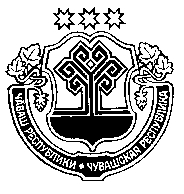 ___________ 2019 =. _________№	            05.06.2019 г. № 663+.м.рле хули	        г. Шумерля В соответствии с Федеральным законом от 06 октября 2003 года № 131-ФЗ «Об общих принципах организации местного самоуправления в Российской Федерации», Бюджетным кодексом Российской Федерации, Законом Чувашской Республики от 18 октября 2004 года № 19 «Об организации местного самоуправления в Чувашской Республике», Уставом города Шумерля Чувашской Республики, постановлением администрации города Шумерля от 30 октября 2013 года № 896 «О Порядке разработки, реализации и оценки эффективности муниципальных программ города Шумерли Чувашской Республики» Администрация города Шумерля п о с т а н о в л я е т:1. Утвердить муниципальную программу города Шумерли Чувашской Республики «Обеспечение общественного порядка и противодействие преступности» (далее – муниципальная программа) согласно приложению к настоящему постановлению.2. Контроль за исполнением настоящего постановления возложить на заместителя главы администрации - начальника Управления градостроительства и городского хозяйства администрации города Шумерля.3. Настоящее постановление вступает в силу после его официального опубликования и распространяется на правоотношения, возникшие с 01 января 2019 года.Глава администрации								А.Д. ГригорьевКочнев А.Н., 2-25-20Приложениек постановлению администрации города Шумерляот 05.06.2019 г. № 663Муниципальная программа города Шумерли Чувашской Республики «Обеспечение общественного порядка и противодействие преступности»П а с п о р тмуниципальной программы города Шумерли Чувашской Республики
«Обеспечение общественного порядка и противодействие преступности»Раздел I. Характеристика текущего состояния сферы реализации программы, прогноз развитияРеализация муниципальной политики в области обеспечения общественного порядка, предупреждение детской беспризорности и безнадзорности, правонарушений несовершеннолетних, противодействие рецидивной преступности, ресоциализации лиц, освободившихся из мест лишения свободы, профилактику бытовой преступности, алкоголизма и наркомании направлена на повышение уровня и качества жизни населения, обеспечение защиты прав и свобод граждан, имущественных и других интересов граждан и юридических лиц от преступных посягательств, снижение уровня преступности.На территории города Шумерля Чувашской Республики создана многоуровневая система профилактики правонарушений. Совершенствуются межведомственное взаимодействие и координация действий субъектов профилактики правонарушений города Шумерля Чувашской Республики. Координирует взаимодействие Межведомственная комиссия по профилактике правонарушений под председательством главы администрации города Шумерли Чувашской Республики.Накоплен опыт программно-целевого планирования профилактики и противодействия преступности. Правоохранительными органами проделан значительный объем работы по стабилизации криминогенной обстановки, обеспечению защиты прав и интересов граждан и юридических лиц, обеспечению общественного порядка и безопасности. На территории города Шумерли Чувашской Республики не допущено совершение террористических актов и других чрезвычайных происшествий.Вместе с тем криминогенная ситуация по отдельным направлениям остается сложной и продолжает оказывать негативное влияние на различные сферы жизнедеятельности города Шумерля. Социально-экономические процессы, происходившие в городе Шумерля и Шумерлинском районе Чувашской Республики, оказали существенное влияние на состояние оперативной обстановки. Наиболее часто совершают противоправные деяния неработающие лица, ранее судимые, а также лица, злоупотребляющие алкоголем. В качестве основного мотива, побудившего граждан на совершение преступлений у 1/3 части числа зарегистрированных преступлений были корыстные цели. Аналогичная ситуация по бытовому мотиву: 1/4 часть зарегистрированных преступлений. Практически каждое второе преступление совершается лицами, ранее привлекавшимися к уголовной ответственности. Доля лиц, ранее совершавших преступления в общем числе лиц, совершивших преступления, составила 60,8%. Побуждающим фактором к совершению противоправных деяний продолжает оставаться злоупотребление алкоголем. В 2018 году лицами в состоянии алкогольного опьянения совершено 115 преступлений. Доля преступлений, совершенных пьяными, составила  42,8%. На 20 % уменьшилось количество неработающих лиц, совершивших преступления. Уровень преступности на 10 тыс. населения составил 88 преступлений, данный показатель ниже средне республиканского на 8,7 (по Республике – 96,7). Наибольший удельный вес в структуре преступности приходится на хищения чужого имущества (40,6%).Оперативная обстановка, связанная с хищениями в отношении граждан с использованием сети Интернет, мобильной связи, посредством перевода (снятия) денежных средств с их банковских карт, сохраняется напряженной.В 2018 году число хищений, совершенных с использованием сети Интернет, средств мобильной связи, а также неправомерным списанием денежных средств со счетов банковских карт возросло с  48 до 85. Выявлено 6 преступлений в сфере незаконного оборота наркотиков (АППГ-17), снижение на 64,7 %.Значительную роль в осуществлении превентивного воздействия на лиц, склонных к совершению противоправных деяний, играют специальные операции («БытСемья», «Алкоголь», «Мак», «Подросток», «Условник», «Надзор», «Нелегал», «Нелегальный мигрант» и другие). В ходе проведения этих операций особое внимание уделяется профилактике правонарушений, выявлению лиц, незаконно пребывающих в республике, а также граждан, причастных к совершению преступлений. Продолжается работа по выявлению и постановке на профилактический учет лиц, склонных к совершению правонарушений. По состоянию на 01 января 2019 года на профилактическом учете в органах внутренних дел состоят 346 контролируемых лиц. Осужденных к мерам наказания, не связанным с лишением свободы – 95, допускающих правонарушения в сфере семейно-бытовых отношений – 62, в отношении которых установлен административный надзор – 59, формально подпадающих под действие административного надзора – 79, больных алкоголизмом и наркоманией - 35 и д.р. категории граждан.С лицами, состоящими на профилактическом учете проводится определенная профилактическая работа в целях предупреждения с их стороны повторных преступлений.  На сегодняшний день борьба с незаконным оборотом алкогольной продукции в городе и районе остается одной из серьёзнейших задач, поставленных перед правоохранительными органами и всем активом района. Привлечение лиц к административной ответственности имеет профилактический характер, позволяющий поддерживать общественный порядок и безопасность на улицах города и предотвратить совершение преступлений не только самими правонарушителями, но и в отношении них. За нарушение антиалкогольного законодательства (ст.ст.20.20-20.22 КоАП РФ) выявлено – 1414 (АППГ - 1500;  -5,7%).Анализ состояния правопорядка, сложившегося на территории города Шумерля, показывает, что проблема обеспечения общественного порядка и противодействия преступности эффективно решается с использованием программно-целевого метода.Раздел II. Приоритеты, цели, задачи, показатели (индикаторы) достижения целей и задач, основные ожидаемые результаты и срок реализации программы Приоритеты государственной политики в сфере профилактики правонарушений определены в Стратегии национальной безопасности Российской Федерации, утвержденной Указом Президента Российской Федерации от 31 декабря . № 683, Стратегии социально-экономического развития Чувашской Республики до 2035 года, утвержденной постановлением Кабинета Министров Чувашской Республики от 28 июня . № 254, в ежегодных посланиях Главы Чувашской Республики Государственному Совету Чувашской Республики.Приоритетными направлениями государственной политики в сфере профилактики правонарушений являются повышение уровня и качества жизни населения, обеспечение защиты прав и свобод граждан, имущественных и других интересов граждан и юридических лиц от преступных посягательств, снижение уровня преступности.Муниципальная программа «Обеспечение общественного порядка и противодействие преступности» направлена на достижение следующих целей: - обеспечение безопасности жизнедеятельности населения;- снижение уровня преступности, в том числе среди несовершеннолетних.Для достижения поставленных целей необходимо решение следующих задач:- организация контроля над обстановкой на улицах и в других общественных местах, своевременное реагирование на осложнение оперативной обстановки и оперативное управление силами и средствами, задействованными в охране общественного порядка;- совершенствование организационного, нормативно-правового и ресурсного обеспечения антинаркотической деятельности;- совершенствование единой системы профилактики немедицинского потребления наркотических средств и психотропных веществ различными категориями населения на территории  города Шумерли;- организация и проведение  комплекса  мероприятий по профилактике социально-негативных явлений для несовершеннолетних, молодежи города Шумерля, в том числе для лиц, попавших в трудную жизненную ситуацию;- снижение уровня безнадзорности, а также числа несовершеннолетних, совершивших преступления;- сокращение числа детей и подростков с асоциальным поведением; - повышение эффективности взаимодействия органов и учреждений системы профилактики, общественных объединений, осуществляющих меры по профилактике безнадзорности и правонарушений несовершеннолетних, по предупреждению и пресечению преступлений, совершаемых несовершеннолетними, и преступлений в отношении них.Муниципальная программа будет реализовываться в 2019–2035 годах в три этапа:1 этап – 2019–2025 годы;2 этап – 2026–2030 годы;3 этап – 2031–2035 годы.Перечень целевых индикаторов и показателей носит открытый характер и предусматривает возможность корректировки в случае потери информативности целевого индикатора и показателя (достижение максимального значения) и изменения приоритетов муниципальной политики в рассматриваемой сфере.Сведения о целевых индикаторах и показателях муниципальной программы, подпрограмм муниципальной программы и их значениях приведены в приложении № 1 к настоящей муниципальной программе.Раздел III. Обобщенная характеристика реализуемых в составе муниципальной программы подпрограмм (основных мероприятий)Выстроенная в рамках настоящей муниципальной программы система целевых ориентиров (цели, задачи, ожидаемые результаты) представляет собой четкую согласованную структуру, посредством которой установлена прозрачная и понятная связь реализации отдельных мероприятий с достижением конкретных целей в течение срока реализации муниципальной программы.Задачи муниципальной программы будут решаться в рамках четырех подпрограмм:Подпрограмма 1 «Профилактика правонарушений» объединяет шесть основных мероприятий:Основное мероприятие 1.1. «Дальнейшее развитие многоуровневой системы профилактики правонарушений».В рамках данного основного мероприятия предусматривается реализация следующих мероприятий:Мероприятие 1.1.1. Привлечение общественных формирований правоохранительной направленности к охране общественного порядка и общественной безопасности.Данное мероприятие включает в себя обеспечение деятельности народной дружины, материальное стимулирование деятельности народной дружины, материально-техническое обеспечение деятельности народной дружины. Мероприятие 1.1.2. Проведение городского конкурса «Лучший народный дружинник».Мероприятие 1.1.3. Проведение совместных профилактических мероприятий по выявлению иностранных граждан и лиц без гражданства, незаконно осуществляющих трудовую деятельность в Российской Федерации, и граждан Российской Федерации, незаконно привлекающих к трудовой деятельности иностранных граждан и лиц без гражданства, а также по пресечению нелегальной миграции, выявлению адресов регистрации и проживания иностранных граждан и лиц без гражданства, установлению лиц, незаконно сдающих им в наем жилые помещения.Мероприятие 1.1.4. Организация встреч с руководителями (представителями) хозяйствующих субъектов, привлекающих к трудовой деятельности иностранных граждан и лиц без гражданства, с целью разъяснения им норм миграционного законодательства в сфере привлечения и использования иностранной рабочей силы, а также с руководителями национально-культурных объединений Чувашской Республики с целью получения информации об обстановке внутри национальных объединений, предупреждения возможных негативных процессов в среде мигрантов, а также профилактики нарушений иностранными гражданами и лицами без гражданства законодательства Российской Федерации в сфере миграции.Мероприятие 1.1.5. Приведение помещений, занимаемых участковыми уполномоченными полиции, в надлежащее состояние, в том числе проведение необходимых ремонтных работ.Мероприятие 1.1.6. Проведение межведомственных совещаний по проблемным вопросам, возникающим при работе с лицами, осужденными к уголовным наказаниям, не связанным с лишением свободы, и страдающими психическими расстройствами, представляющими опасность для себя и окружающих.Мероприятие 1.1.7. Мероприятия, направленные на снижение количества преступлений, совершаемых несовершеннолетними гражданами.Данное мероприятие включает в себя обеспечение информационно-методического сопровождения мероприятий, направленных на предупреждение безнадзорности, беспризорности, правонарушений и антиобщественных действий несовершеннолетних, выявление и устранение причин и условий, способствующих развитию этих негативных явлений.Основное мероприятие 1.2. Профилактика и предупреждение рецидивной преступности, ресоциализация и адаптация лиц, освободившихся из мест лишения свободы, и лиц, осужденных к уголовным наказаниям, не связанным с лишением свободы.В рамках данного основного мероприятия предусматривается реализация следующих мероприятий:Мероприятие 1.2.1. Содействие занятости лиц, освободившихся из мест лишения свободы, осужденных к исправительным работам.Мероприятие 1.2.2. Проведение комплекса мероприятий по реабилитации и ресоциализации лиц, освободившихся из мест лишения свободы, и лиц, осужденных к уголовным наказаниям, не связанным с лишением свободы.Мероприятие 1.2.3. Организация проверки возможности бытового устройства освобождаемого осужденного и направление в месячный срок по запросам исправительных учреждений заключения о возможности бытового устройства лица, освобождаемого из мест лишения свободы.Мероприятие 1.2.4. Оказание помощи в направлении в дома престарелых и инвалидов лиц, освобождаемых из исправительных учреждений уголовно-исполнительной системы, не имеющих постоянного места жительства и по состоянию здоровья нуждающихся в постороннем уходе.Мероприятие 1.2.5. Организация и проведение встреч с осужденными в справочно-консультационных пунктах, организованных территориальными органами Пенсионного фонда Российской Федерации, по разъяснению целей и задач пенсионной реформы и других вопросов пенсионного страхования и обеспечения.Мероприятие 1.2.6. Оказание помощи в проведении медико-социальной экспертизы для установления инвалидности осужденному, в том числе выплата компенсации по затратам за выполненные платные медицинские услуги по проведению медицинских анализов и обследований.Мероприятие 1.2.7. Оказание бесплатной юридической помощи лицам, освободившимся из мест лишения свободы, в течение трех месяцев со дня освобождения.Основное мероприятие 1.3. Профилактика и предупреждение бытовой преступности, а также преступлений, совершенных в состоянии алкогольного опьяненияВ рамках данного основного мероприятия предусматривается реализация следующих мероприятий:Мероприятие 1.3.1. Реализация системы мер, направленных на предупреждение и пресечение преступлений, совершаемых на бытовой почве, в том числе в сфере семейно-бытовых отношений.Мероприятие 1.3.2. Организация взаимодействия с образовательными организациями, организациями здравоохранения, социальной защиты и социального обеспечения населения с целью получения упреждающей информации о фактах насилия в семье.Мероприятие 1.3.3. Проведение комплекса профилактических мероприятий по работе с неблагополучными семьями, устранению причин и обстоятельств, способствующих совершению преступлений в сфере семейно-бытовых отношений.Мероприятие 1.3.4. Организация деятельности советов профилактики при участковых пунктах полиции, содействие участию граждан, общественных формирований в охране общественного порядка, профилактике правонарушений, в том числе связанных с бытовым пьянством, алкоголизмом.Мероприятие 1.3.5. Организация профилактических мероприятий по выявлению и пресечению правонарушений в сфере оборота алкогольной продукции, незаконного изготовления и реализации спиртных напитков домашней выработки, продажи алкогольной продукции.Мероприятие 1.3.6. Проведение профилактической работы с населением по недопущению употребления пива и напитков, изготавливаемых на его основе, алкогольной и спиртосодержащей продукции в присутствии несовершеннолетних и вовлечения их в употребление.Основное мероприятие 1.4. Социальная адаптация лиц, находящихся в трудной жизненной ситуации, содействие в реализации их конституционных прав и свобод, а также помощь в трудовом и бытовом устройстве.В рамках данного основного мероприятия предусматривается реализация следующих мероприятий:Мероприятие 1.4.1. Выявление граждан, находящихся в трудной жизненной ситуации и на ранних стадиях социального неблагополучия.Мероприятие 1.4.2. Предоставление лицам, нуждающимся в социальной адаптации, в том числе лицам, находящимся в трудной жизненной ситуации, социальных услуг в организациях социального обслуживания.Мероприятие 1.4.3. Оказание бесплатной юридической помощи в экстренных случаях гражданам, оказавшимся в трудной жизненной ситуации.Основное мероприятие 1.5. Помощь лицам, пострадавшим от правонарушений или подверженным риску стать таковыми.Данное мероприятие включает в себя оказание правовой, социальной, психологической, медицинской и иной поддержки лицам, пострадавшим от правонарушений или подверженным риску стать таковыми, осуществляемой в соответствии с законодательством Российской Федерации с их согласия в целях минимизации последствий правонарушений либо снижения риска стать пострадавшими от правонарушений.Основное мероприятие 1.6. Информационно-методическое обеспечение профилактики правонарушений и повышение уровня правовой культуры населенияВ рамках данного основного мероприятия предусматривается реализация следующих мероприятий:Мероприятие 1.6.1. Размещение в средствах массовой информации положительного опыта работы граждан, добровольно участвующих в охране общественного порядка.Мероприятие 1.6.2. Информирование граждан о наиболее часто совершаемых преступлениях и их видах и проводимых сотрудниками органов внутренних дел мероприятиях по их профилактике и раскрытию.Мероприятие 1.6.3. Размещение в средствах массовой информации материалов о позитивных результатах деятельности правоохранительных органов, лучших сотрудниках.Мероприятие 1.6.4. Освещение в средствах массовой информации результатов проделанной работы в сфере противодействия преступлениям, связанным с незаконным оборотом алкогольной продукции, а также профилактики правонарушений, связанных с бытовым пьянством, алкоголизмом.Мероприятие 1.6.5. Изготовление информационных материалов (баннеры, листовки, брошюры, стенды и т.п.), направленных на предупреждение отдельных видов преступлений, организация их распространения, размещение в средствах массовой информации.Мероприятие 1.6.6. Изготовление социальной рекламы, направленной на профилактику правонарушений, размещение в средствах массовой информации.Подпрограмма 2 «Профилактика незаконного потребления наркотических средств и психотропных веществ, наркомании» объединяет четыре основных мероприятий:Основное мероприятие 2.1. Совершенствование системы мер по сокращению предложения наркотиков.В рамках данного основного мероприятия предусматривается реализация следующих мероприятий:Мероприятие 2.1.1. Организация и проведение мероприятий в местах компактного проживания и работы лиц, прибывших в город Шумерлю из наркоопасных регионов, с целью выявления мигрантов, представляющих оперативный интерес.Мероприятие 2.1.2. Проведение мероприятий в общественных местах с концентрацией несовершеннолетних с целью предупреждения потребления подростками и молодежью наркотических средств и психотропных веществ.Мероприятие 2.1.3. Осуществление комплекса согласованных межведомственных мер по пресечению деятельности организованных групп и преступных сообществ, специализирующихся на незаконном обороте наркотиков и их прекурсоров, налаживании сетей их сбыта и незаконного распространения.Мероприятие 2.1.4. Проведение мероприятий по выявлению и пресечению деятельности лиц, задействованных в налаживании каналов поставок наркотических средств и психотропных веществ на территорию города Шумерля, в том числе с использованием ресурсов информационно-телекоммуникационной сети «Интернет».Основное мероприятие 2.2. Совершенствование системы мер по сокращению спроса на наркотики.Данное основное мероприятие включает в себя:Мероприятие 2.2.1. Проведение мероприятий по выявлению лиц, осуществляющих управление транспортными средствами в состоянии наркотического опьянения, а также по выявлению лиц, совершающих административные правонарушения, связанные с незаконным потреблением наркотических средств и психотропных веществ, в общественных местах.Мероприятие 2.2.2. Организация и проведение антинаркотических акций с привлечением сотрудников всех заинтересованных органов.Мероприятие 2.2.3. Проведение мероприятий по созданию территорий, свободных от наркотиков, в местах проведения досуга подростков и молодежи, иных местах с массовым пребыванием граждан.Мероприятие 2.2.4. Проведение декадника, посвященного Международному дню борьбы с наркоманией.Основное мероприятие 2.3. Совершенствование организационно-правового и ресурсного обеспечения антинаркотической деятельности в городе Шумерля.В рамках данного основного мероприятия предусматривается реализация следующих мероприятий:Мероприятие 2.3.1. Организация методического обеспечения деятельности в городе Шумерля по организации системы профилактики наркомании и правонарушений, связанных с незаконным оборотом наркотиков, лечения и реабилитации лиц, незаконно потребляющих наркотические средства и психотропные вещества.Мероприятие 2.3.2. Организация и проведение мониторинга наркоситуации в городе Шумерля.Основное мероприятие 2.4. Совершенствование системы социальной реабилитации и ресоциализации лиц, находящихся в трудной жизненной ситуации, потребляющих наркотические средства и психотропные вещества в немедицинских целях (за исключением медицинской)В рамках данного основного мероприятия предусматривается реализация следующих мероприятий:- организация работы с лицами, находящимися в трудной жизненной ситуации, потребляющими наркотические средства и психотропные вещества в немедицинских целях, при проведении мероприятий по выявлению, предупреждению и пресечению преступлений и административных правонарушений в сфере незаконного оборота наркотических средств и психотропных веществ, направленной на мотивирование к участию в программах социальной реабилитации;- организационно-методическая помощь организациям социального обслуживания (за исключением государственных (муниципальных) учреждений) в сфере социальной реабилитации и ресоциализации лиц, находящихся в трудной жизненной ситуации, потребляющих наркотические средства и психотропные вещества в немедицинских целях;- разработка и реализация мероприятий по трудоустройству лиц, прошедших лечение от наркомании и завершивших программы медицинской и (или) социальной реабилитации.Подпрограмма 3 «Предупреждение детской беспризорности, безнадзорности и правонарушений несовершеннолетних» объединяет два основных мероприятия:Основное мероприятие 3.1. «Предупреждение безнадзорности, беспризорности, правонарушений и антиобщественных действий несовершеннолетних, выявление и устранение причин и условий, способствующих развитию этих негативных последствий» в рамках которого предусматривается реализация следующих мероприятий:Мероприятие 3.1.1. «Организация в образовательных организациях работы по формированию законопослушного поведения обучающихся» предусматривает: - вовлечение несовершеннолетних в детские общественные объединения; - правовое просвещение; - проведение социально-психологического мониторинга, обучающих мероприятий с привлечением представителей органов и учреждений системы профилактики.Мероприятие 3.1.2. «Выявление несовершеннолетних, находящихся в социально опасном положении, а также не посещающих или систематически пропускающих по неуважительным причинам занятия в образовательных организациях, принятие мер по их воспитанию и содействие им в получении общего образования» предусматривает  формирование банка данных по выявлению и учёту несовершеннолетних, не посещающих или систематически пропускающих по неуважительным причинам занятия в общеобразовательных учреждениях и не получающих обязательного общего образования.Мероприятие 3.1.3. «Организация работы по вовлечению несовершеннолетних, состоящих на профилактическом учете, в кружки и секции организаций дополнительного образования, общеобразовательных организаций» предусматривает - развитие системы дополнительного образования; - вовлечение и контроль за посещаемостью социально-культурных, досуговых и спортивно-оздоровительных учреждений дополнительного образования.Мероприятие 3.1.4. «Развитие института общественных воспитателей несовершеннолетних» предусматривает:- повышение уровня профилактической работы; - создание условий для всестороннего развития и самореализации несовершеннолетних.Мероприятие 3.1.5. «Информационно-методическое сопровождение мероприятий, направленных на предупреждение безнадзорности, беспризорности, правонарушений и антиобщественных действий несовершеннолетних, выявление и устранение причин и условий, способствующих развитию этих негативных явлений» предусматривает:- просвещение субъектов профилактики; - обновление учебного и научно-методического оборудования и материала; - анализ и распространение лучших практик, технологий и методов профилактики, используемых в сфере правонарушений несовершеннолетних.Мероприятие 3.1.6. «Обеспечение содержания и обучения несовершеннолетних, совершивших общественно опасные деяния, в специальных учебно-воспитательных учреждениях» предусматривает проверку условий воспитания, обучения, содержания несовершеннолетних, а также обращения с несовершеннолетними.Мероприятие 3.1.7. «Создание комиссий по делам несовершеннолетних и защите их прав и организация деятельности таких комиссий» предусматривает:- обеспечение осуществления мер по защите и восстановлению прав и законных интересов несовершеннолетних, защите их от всех форм дискриминации, физического или психического насилия, оскорбления, грубого обращения, сексуальной и иной эксплуатации;- выявление и устранение причин и условий, способствующих безнадзорности, беспризорности, правонарушениям и антиобщественным действиям несовершеннолетних.Основное мероприятие 3.2. «Работа с семьями, находящимися в социально опасном положении, выявление и устранение причин и условий, способствующих развитию семейного неблагополучия,  оказание помощи в обучении и воспитании детей» в рамках которого предусматривается реализация следующих мероприятий:Мероприятие 3.2.1. «Проведение мероприятий по выявлению фактов семейного неблагополучия на ранней стадии» предусматривает:- обеспечение межведомственного взаимодействия органов и учреждений системы профилактики;- защита прав и законных интересов детей и подростков во всех сферах их жизнедеятельности;- выявление и устранение причин и условий, приводящих к дестабилизации ситуации в семье.Мероприятие 3.2.2. «Организация работы с семьями, находящимися в социально опасном положении, и оказание им помощи в обучении и воспитании детей» предусматривает:- эффективное использование потенциала учреждений культуры и спорта, здравоохранения, социальной сферы, общественных формирований и различных религиозных конфессий; - сохранение приоритета семьи.Мероприятие 3.2.3. «Организация мероприятий, направленных на профилактику жестокого обращения с несовершеннолетними и оказание помощи детям и подросткам, подвергшимся жестокому обращению» предусматривает выработку межведомственных мер социальной профилактики и организации индивидуальной профилактической работы, направленной на обеспечение безопасности детей и поддержку семей.Мероприятие 3.2.4. «Проведение семинаров-совещаний, круглых столов, конкурсов для лиц, ответственных за профилактическую работу» предусматривает:-  повышение роли специалистов органов и учреждений системы профилактики в решении вопросов профилактики безнадзорности и правонарушений несовершеннолетних;- обобщение и распространение новых форм и методов работы по профилактике безнадзорности и правонарушений несовершеннолетних;- совершенствование профессиональной компетенции.Мероприятие 3.2.5. «Формирование единой базы данных о выявленных несовершеннолетних и семьях, находящихся в социально опасном положении» предусматривает: - персонифицированный учет; - хранение, пополнение и актуализацию информации; - обработка и предоставление информации, содержащейся в единой базе данных, органам и учреждениям системы профилактики безнадзорности и правонарушений несовершеннолетних; - анализ, с целью выработки рекомендаций и определения наиболее перспективных направлений развития системы профилактики безнадзорности и правонарушений несовершеннолетних.Подпрограмма 4 «Обеспечение реализации муниципальной программы города Шумерли Чувашской Республики «Обеспечение общественного порядка и противодействие преступности» реализуется в рамках одного мероприятия:Основное мероприятие 4.1. «Общепрограммные расходы», в рамках которого предусматривается реализация мероприятия 4.1.1. «Обеспечение деятельности административных комиссий для рассмотрения дел об административных правонарушениях».Обобщенная характеристика реализуемых в составе муниципальной программы города Шумерли Чувашской Республики «Обеспечение общественного порядка и противодействие преступности» подпрограмм (основных мероприятий) представлена в приложении № 2 к муниципальной программе.Раздел IV. Основные меры правового регулированияВ случае изменения законодательства Российской Федерации, Чувашской Республики в области  обеспечения общественного порядка и противодействия преступности и в целях эффективной реализации мероприятий муниципальной программы города Шумерли  Чувашской Республики «Обеспечение общественного порядка и противодействие преступности» в течение периода ее действия администрация города Шумерля вносит изменения в действующие нормативные правовые акты города Шумерля в указанной сфере, а также разрабатывает проекты новых нормативных правовых актов города Шумерля.Существующая нормативно-правовая база представляет собой комплекс мер государственного и правового регулирования, направленных на реализацию мероприятий подпрограмм. Раздел V. Ресурсное обеспечение Программы за счет всех источников финансированияОбщий объем финансирования  муниципальной программы в 2019–2035 годах будет осуществляться за счет средств республиканского бюджета Чувашской Республики и бюджета города Шумерля, и составляет  17564,0 тыс. рублей, в том числе:в 2019 году – 1013,6 тыс. рублей;в 2020 году – 1034,4 тыс. рублей;в 2021 году – 1034,4 тыс. рублей; в 2022 году – 1034,4 тыс. рублей; в 2023 году – 1034,4 тыс. рублей; в 2024 году – 1034,4 тыс. рублей; в 2025 году – 1034,4 тыс. рублей;2026-2030 – 5172,0 тыс. рублей;2031-2035 – 5172,0 тыс. рублей.из них средства:республиканский бюджет – 10968,0 тыс. рублей (62,4 процента), в том числе:в 2019 году – 625,6 тыс. рублей;в 2020 году – 646,4 тыс. рублей;в 2021 году – 646,4 тыс. рублей;в 2022 году – 646,4 тыс. рублей;в 2023 году – 646,4 тыс. рублей;в 2024 году – 646,4 тыс. рублей;в 2025 году – 646,4 тыс. рублей;2026-2030 – 3232,2 тыс. рублей;2031-2035 –3232,2 тыс. рублей.бюджета города Шумерля Чувашской Республики – 6596,0 тыс. рублей (37,6 процента), в том числе:в 2019 году – 388,0 тыс. рублей;в 2020 году – 388,0 тыс. рублей;в 2021 году – 388,0 тыс. рублей;в 2022 году – 388,0 тыс. рублей;в 2023 году – 388,0 тыс. рублей;в 2024 году – 388,0 тыс. рублей;в 2025 году – 388,0 тыс. рублей;2026-2030 – 1940,0 тыс. рублей;2031-2035 – 1940,0 тыс. рублей.Объемы бюджетных ассигнований уточняются ежегодно при формировании бюджета города Шумерля Чувашской Республики на очередной финансовый год и плановый период.Ресурсное обеспечение муниципальной программы в разрезе подпрограмм, основных мероприятий и мероприятий по годам реализации Программы за счет всех источников финансирования представлено в приложении № 3 к муниципальной программе.Приложение № 1к муниципальной программе города Шумерли Чувашской Республики «Обеспечение общественного порядка и противодействие преступности»СВЕДЕНИЯ
о целевых индикаторах (показателях) муниципальной программы города Шумерли Чувашской Республики «Обеспечение общественного порядка и противодействие преступности», подпрограмм муниципальной программы и их значенияхПриложение № 2к муниципальной программе города Шумерли Чувашской Республики «Обеспечение общественного порядка и противодействие преступности»Обобщенная характеристикареализуемых в составе муниципальной программы города Шумерли Чувашской Республики«Обеспечение общественного порядка и противодействие преступности» подпрограмм (основных мероприятий)Приложение № 3к муниципальной программе города Шумерли Чувашской Республики «Обеспечение общественного порядка и противодействие преступности»Ресурсное обеспечение муниципальной программы города Шумерли Чувашской Республики
«Обеспечение общественного порядка и противодействие преступности» за счет всех источников финансированияПриложение № 4к муниципальной программе города Шумерли Чувашской Республики «Обеспечение общественного порядка и противодействие преступности»Подпрограмма «Профилактика правонарушений» муниципальной программы города Шумерли Чувашской Республики «Обеспечение общественного порядка и противодействие преступности»Паспорт подпрограммы «Профилактика правонарушений»  муниципальной программы города Шумерли Чувашской Республики «Обеспечение общественного порядка и противодействие преступности»Раздел I. Характеристика текущего состояния сферы реализации подпрограммы, прогноз развитияРеализация муниципальной политики в области обеспечения общественного порядка, противодействие рецидивной преступности, ресоциализации лиц, освободившихся из мест лишения свободы, профилактику бытовой преступности и алкоголизма направлена на повышение уровня и качества жизни населения, обеспечение защиты прав и свобод граждан, имущественных и других интересов граждан и юридических лиц от преступных посягательств, снижение уровня преступности.На территории города Шумерля Чувашской Республики создана многоуровневая система профилактики правонарушений. Совершенствуются межведомственное взаимодействие и координация действий субъектов профилактики правонарушений города Шумерля Чувашской Республики. Координирует взаимодействие Межведомственная комиссия по профилактике правонарушений под председательством главы администрации города Шумерли Чувашской Республики.Накоплен опыт программно-целевого планирования профилактики и противодействия преступности. Правоохранительными органами проделан значительный объем работы по стабилизации криминогенной обстановки, обеспечению защиты прав и интересов граждан и юридических лиц, обеспечению общественного порядка и безопасности. На территории города Шумерли Чувашской Республики не допущено совершение террористических актов и других чрезвычайных происшествий.Вместе с тем криминогенная ситуация по отдельным направлениям остается сложной и продолжает оказывать негативное влияние на различные сферы жизнедеятельности города Шумерля. Социально-экономические процессы, происходившие в городе Шумерля Чувашской Республики, оказали существенное влияние на состояние оперативной обстановки. Наиболее часто совершают противоправные деяния неработающие лица, ранее судимые, а также лица, злоупотребляющие алкоголем. В качестве основного мотива, побудившего граждан на совершение преступлений - корыстные цели. Аналогичная ситуация по бытовому мотиву. Практически каждое второе преступление совершается лицами, ранее привлекавшимися к уголовной ответственности. С лицами, состоящими на профилактическом учете проводится определенная профилактическая работа в целях предупреждения с их стороны повторных преступлений.  На сегодняшний день борьба с незаконным оборотом алкогольной продукции в городе остается одной из серьёзнейших задач, поставленных перед правоохранительными органами. Анализ состояния правопорядка, сложившегося на территории города Шумерля, показывает, что проблема обеспечения общественного порядка и противодействия преступности эффективно решается с использованием программно-целевого метода.Раздел II. Приоритеты, цели, задачи, показатели (индикаторы) достижения целей и задач, основные ожидаемые результаты и срок реализации подпрограммы Приоритетными направлениями государственной политики в сфере профилактики правонарушений и противодействия преступности являются обеспечение защиты прав и свобод граждан, имущественных и других интересов граждан и юридических лиц от преступных посягательств, снижение уровня преступности.Подпрограмма «Профилактика правонарушений» муниципальной программы города Шумерли Чувашской Республики «Обеспечение общественного порядка и противодействие преступности» ярко выраженный социальный характер. Реализация мероприятий подпрограммы окажет влияние на различные аспекты жизнедеятельности граждан, функционирование правоохранительной и уголовно-исполнительной систем, социально-экономическое развитие города Шумерля Чувашской Республики.Основными целями подпрограммы являются:- совершенствование взаимодействия органов исполнительной власти Чувашской Республики, правоохранительных, контролирующих органов, органов местного самоуправления, граждан, их объединений, участвующих в охране общественного порядка, в сфере профилактики правонарушений и борьбы с преступностью, в том числе удержание контроля над криминогенной ситуацией в городе;- укрепление законности и правопорядка, обеспечение защиты прав и свобод граждан, имущественных и других интересов граждан и юридических лиц от преступных посягательств.Достижению поставленных в подпрограмме целей способствует решение следующих задач:- совершенствование системы профилактики правонарушений, повышение ответственности органов исполнительной власти Чувашской Республики и всех звеньев правоохранительной системы за состояние правопорядка;- повышение эффективности взаимодействия субъектов профилактики правонарушений и лиц, участвующих в профилактике правонарушений;- повышение роли органов местного самоуправления в решении вопросов охраны общественного порядка, защиты собственности, прав и свобод граждан, устранения причин и условий, способствующих совершению правонарушений;- активизация деятельности советов профилактики, участковых пунктов полиции, содействие участию граждан, общественных формирований в охране правопорядка, профилактике правонарушений, в том числе связанных с бытовым пьянством, алкоголизмом и наркоманией;- снижение уровня рецидивной преступности и количества преступлений, совершенных в состоянии алкогольного опьянения;- снижение общественной опасности преступных деяний путем предупреждения совершения тяжких и особо тяжких преступлений;- оказание помощи в ресоциализации лиц, освободившихся из мест лишения свободы;- повышение уровня правовой культуры и информированности населения;- снижение уровня преступности, укрепление законности и правопорядка на территории города Шумерля.Состав индикаторов (показателей) подпрограммы с указанием конкретных значений представлен в приложении №1 к муниципальной программе.Подпрограмма будет реализовываться в 2019–2035 годах в три этапа:1 этап – 2019–2025 годы;2 этап – 2026–2030 годы;3 этап – 2031–2035 годы.Раздел III. Характеристика основных мероприятий подпрограммыВыстроенная в рамках настоящей подпрограммы система целевых ориентиров (цели, задачи, ожидаемые результаты) представляет собой четкую согласованную структуру, посредством которой установлена прозрачная и понятная связь реализации отдельных мероприятий с достижением конкретных целей в течение срока реализации подпрограммы.Подпрограмма «Профилактика правонарушений» объединяет шесть основных мероприятий:Основное мероприятие 1 «Дальнейшее развитие многоуровневой системы профилактики правонарушений».В рамках данного основного мероприятия предусматривается реализация следующих мероприятий:Мероприятие 1.1. Привлечение общественных формирований правоохранительной направленности к охране общественного порядка и общественной безопасности.Данное мероприятие включает в себя обеспечение деятельности народной дружины, материальное стимулирование деятельности народной дружины, материально-техническое обеспечение деятельности народной дружины. Мероприятие 1.2. Проведение городского конкурса «Лучший народный дружинник».Мероприятие 1.3. Проведение совместных профилактических мероприятий по выявлению иностранных граждан и лиц без гражданства, незаконно осуществляющих трудовую деятельность в Российской Федерации, и граждан Российской Федерации, незаконно привлекающих к трудовой деятельности иностранных граждан и лиц без гражданства, а также по пресечению нелегальной миграции, выявлению адресов регистрации и проживания иностранных граждан и лиц без гражданства, установлению лиц, незаконно сдающих им в наем жилые помещения.Мероприятие 1.4. Организация встреч с руководителями (представителями) хозяйствующих субъектов, привлекающих к трудовой деятельности иностранных граждан и лиц без гражданства, с целью разъяснения им норм миграционного законодательства в сфере привлечения и использования иностранной рабочей силы, а также с руководителями национально-культурных объединений Чувашской Республики с целью получения информации об обстановке внутри национальных объединений, предупреждения возможных негативных процессов в среде мигрантов, а также профилактики нарушений иностранными гражданами и лицами без гражданства законодательства Российской Федерации в сфере миграции.Мероприятие 1.5. Приведение помещений, занимаемых участковыми уполномоченными полиции, в надлежащее состояние, в том числе проведение необходимых ремонтных работ.Мероприятие 1.6. Проведение межведомственных совещаний по проблемным вопросам, возникающим при работе с лицами, осужденными к уголовным наказаниям, не связанным с лишением свободы, и страдающими психическими расстройствами, представляющими опасность для себя и окружающих.Мероприятие 1.7. Мероприятия, направленные на снижение количества преступлений, совершаемых несовершеннолетними гражданами.Данное мероприятие включает в себя обеспечение информационно-методического сопровождения мероприятий, направленных на предупреждение безнадзорности, беспризорности, правонарушений и антиобщественных действий несовершеннолетних, выявление и устранение причин и условий, способствующих развитию этих негативных явлений.Основное мероприятие 2. Профилактика и предупреждение рецидивной преступности, ресоциализация и адаптация лиц, освободившихся из мест лишения свободы, и лиц, осужденных к уголовным наказаниям, не связанным с лишением свободы.В рамках данного основного мероприятия предусматривается реализация следующих мероприятий:Мероприятие 2.1. Содействие занятости лиц, освободившихся из мест лишения свободы, осужденных к исправительным работам.Мероприятие 2.2. Проведение комплекса мероприятий по реабилитации и ресоциализации лиц, освободившихся из мест лишения свободы, и лиц, осужденных к уголовным наказаниям, не связанным с лишением свободы.Мероприятие 2.3. Организация проверки возможности бытового устройства освобождаемого осужденного и направление в месячный срок по запросам исправительных учреждений заключения о возможности бытового устройства лица, освобождаемого из мест лишения свободы.Мероприятие 2.4. Оказание помощи в направлении в дома престарелых и инвалидов лиц, освобождаемых из исправительных учреждений уголовно-исполнительной системы, не имеющих постоянного места жительства и по состоянию здоровья нуждающихся в постороннем уходе.Мероприятие 2.5. Организация и проведение встреч с осужденными в справочно-консультационных пунктах, организованных территориальными органами Пенсионного фонда Российской Федерации, по разъяснению целей и задач пенсионной реформы и других вопросов пенсионного страхования и обеспечения.Мероприятие 2.6. Оказание помощи в проведении медико-социальной экспертизы для установления инвалидности осужденному, в том числе выплата компенсации по затратам за выполненные платные медицинские услуги по проведению медицинских анализов и обследований.Мероприятие 2.7. Оказание бесплатной юридической помощи лицам, освободившимся из мест лишения свободы, в течение трех месяцев со дня освобождения.Основное мероприятие 3. Профилактика и предупреждение бытовой преступности, а также преступлений, совершенных в состоянии алкогольного опьяненияВ рамках данного основного мероприятия предусматривается реализация следующих мероприятий:Мероприятие 3.1. Реализация системы мер, направленных на предупреждение и пресечение преступлений, совершаемых на бытовой почве, в том числе в сфере семейно-бытовых отношений.Мероприятие 3.2. Организация взаимодействия с образовательными организациями, организациями здравоохранения, социальной защиты и социального обеспечения населения с целью получения упреждающей информации о фактах насилия в семье.Мероприятие 3.3. Проведение комплекса профилактических мероприятий по работе с неблагополучными семьями, устранению причин и обстоятельств, способствующих совершению преступлений в сфере семейно-бытовых отношений.Мероприятие 3.4. Организация деятельности советов профилактики при участковых пунктах полиции, содействие участию граждан, общественных формирований в охране общественного порядка, профилактике правонарушений, в том числе связанных с бытовым пьянством, алкоголизмом.Мероприятие 3.5. Организация профилактических мероприятий по выявлению и пресечению правонарушений в сфере оборота алкогольной продукции, незаконного изготовления и реализации спиртных напитков домашней выработки, продажи алкогольной продукции.Мероприятие 3.6. Проведение профилактической работы с населением по недопущению употребления пива и напитков, изготавливаемых на его основе, алкогольной и спиртосодержащей продукции в присутствии несовершеннолетних и вовлечения их в употребление.Основное мероприятие 4. Социальная адаптация лиц, находящихся в трудной жизненной ситуации, содействие в реализации их конституционных прав и свобод, а также помощь в трудовом и бытовом устройстве.В рамках данного основного мероприятия предусматривается реализация следующих мероприятий:Мероприятие 4.1. Выявление граждан, находящихся в трудной жизненной ситуации и на ранних стадиях социального неблагополучия.Мероприятие 4.2. Предоставление лицам, нуждающимся в социальной адаптации, в том числе лицам, находящимся в трудной жизненной ситуации, социальных услуг в организациях социального обслуживания.Мероприятие 4.3. Оказание бесплатной юридической помощи в экстренных случаях гражданам, оказавшимся в трудной жизненной ситуации.Основное мероприятие 5. Помощь лицам, пострадавшим от правонарушений или подверженным риску стать таковыми.Данное мероприятие включает в себя оказание правовой, социальной, психологической, медицинской и иной поддержки лицам, пострадавшим от правонарушений или подверженным риску стать таковыми, осуществляемой в соответствии с законодательством Российской Федерации с их согласия в целях минимизации последствий правонарушений либо снижения риска стать пострадавшими от правонарушений.Основное мероприятие 6. Информационно-методическое обеспечение профилактики правонарушений и повышение уровня правовой культуры населенияВ рамках данного основного мероприятия предусматривается реализация следующих мероприятий:Мероприятие 6.1. Размещение в средствах массовой информации положительного опыта работы граждан, добровольно участвующих в охране общественного порядка.Мероприятие 6.2. Информирование граждан о наиболее часто совершаемых преступлениях и их видах и проводимых сотрудниками органов внутренних дел мероприятиях по их профилактике и раскрытию.Мероприятие 6.3. Размещение в средствах массовой информации материалов о позитивных результатах деятельности правоохранительных органов, лучших сотрудниках.Мероприятие 6.4. Освещение в средствах массовой информации результатов проделанной работы в сфере противодействия преступлениям, связанным с незаконным оборотом алкогольной продукции, а также профилактики правонарушений, связанных с бытовым пьянством, алкоголизмом.Мероприятие 6.5. Изготовление информационных материалов (баннеры, листовки, брошюры, стенды и т.п.), направленных на предупреждение отдельных видов преступлений, организация их распространения, размещение в средствах массовой информации.Мероприятие 6.6. Изготовление социальной рекламы, направленной на профилактику правонарушений, размещение в средствах массовой информации.Обобщенная характеристика реализуемых в составе подпрограммы основных мероприятий представлена в приложении №2 к муниципальной программе.Раздел IV. Обеспечение реализации подпрограммыОбщий объем финансирования мероприятий подпрограммы в 2019–2035 годах составляет  5270,0 тыс. рублей, в том числе:в 2019 году – 310,0 тыс. рублей;в 2020 году – 310,0 тыс. рублей;в 2021 году – 310,0 тыс. рублей; в 2022 году – 310,0 тыс. рублей; в 2023 году – 310,0 тыс. рублей; в 2024 году – 310,0 тыс. рублей; в 2025 году – 310,0 тыс. рублей;2026-2030 – 1550,0 тыс. рублей;2031-2035 – 1550,0 тыс. рублей.из них средства:республиканский бюджет – 0,0 тыс. рублей (0 процентов).бюджета города Шумерля Чувашской Республики – 5270,0 тыс. рублей (100 процентов), в том числе:в 2019 году – 310,0 тыс. рублей;в 2020 году – 310,0 тыс. рублей;в 2021 году – 310,0 тыс. рублей; в 2022 году – 310,0 тыс. рублей; в 2023 году – 310,0 тыс. рублей; в 2024 году – 310,0 тыс. рублей; в 2025 году – 310,0 тыс. рублей;2026-2030 – 1550,0 тыс. рублей;2031-2035 – 1550,0 тыс. рублей.Объемы бюджетных ассигнований уточняются ежегодно при формировании бюджета города Шумерля Чувашской Республики на очередной финансовый год и плановый период. Ресурсное обеспечение реализации подпрограммы приведено в приложении №3 муниципальной программы.Приложение № 5к муниципальной программе города Шумерли Чувашской Республики «Обеспечение общественного порядка и противодействие преступности»Подпрограмма «Профилактика незаконного потребления наркотических средств и психотропных веществ, наркомании» муниципальной программы города Шумерли Чувашской Республики «Обеспечение общественного порядка и противодействие преступности»Паспорт подпрограммы «Профилактика незаконного потребления наркотических средств и психотропных веществ, наркомании» муниципальной программы города Шумерли Чувашской Республики «Обеспечение общественного порядка и противодействие преступности»Раздел I. Характеристика текущего состояния сферы реализации подпрограммы, прогноз развитияНеобходимость разработки подпрограммы «Профилактика незаконного потребления наркотических средств и психотропных веществ, наркомании» (далее – Подпрограмма) муниципальной программы города Шумерли Чувашской Республики «Обеспечение общественного порядка и противодействие преступности», направленной на противодействие злоупотреблению наркотиками и их незаконному обороту, а также профилактику наркомании и формирование здорового образа жизни, продиктована следующими обстоятельствами:приоритетное значение профилактики наркомании в формировании здорового образа жизни и стабилизации демографической ситуации в городе Шумерля;необходимость формирования установок здорового образа жизни как социального свойства личности, гарантирующего в условиях рыночной экономики конкурентоспособность, благополучие семьи, профессиональное долголетие, обеспеченную старость.Подпрограмма разработана в целях исполнения Федерального закона от 8 января 1998 г. № 3-ФЗ «О наркотических средствах и психотропных веществах», Указа Президента Российской Федерации от 9 июня 2010 г. № 690 «Об утверждении Стратегии государственной антинаркотической политики Российской Федерации до 2020 года» (далее - Стратегия), в соответствии с постановлением Правительства Российской Федерации от 15 апреля 2014 г. № 299 «Об утверждении государственной программы Российской Федерации «Противодействие незаконному обороту наркотиков», Законом Чувашской Республики от 7 октября 2008 г. № 53 «О профилактике незаконного потребления наркотических средств, психотропных веществ и новых потенциально опасных психоактивных веществ, наркомании и правонарушений, связанных с незаконным оборотом наркотических средств, психотропных веществ и новых потенциально опасных психоактивных веществ».Анализ ситуации, сложившейся с распространением наркотиков на территории города Шумерля, показывает, что работа по профилактике и пресечению потребления наркотических средств и психотропных веществ, объединение усилий правоохранительных органов, органов местного самоуправления в городе Шумерля, привлечение общественных объединений, поддержка деятельности медицинских организаций позволяют контролировать наркоситуацию.Несмотря на относительно благополучную статистику последних лет, актуальность борьбы с незаконным оборотом наркотиков и злоупотреблением ими сохраняется. Это обусловлено следующими факторами:появлением и распространением на наркорынке, в том числе через информационно-телекоммуникационную сеть «Интернет», новых психотропных веществ, обладающих высоким наркогенным потенциалом и высокой токсичностью;активным включением в наркоманическую среду детей и подростков, что приводит к увеличению числа несовершеннолетних среди потребителей наркотиков;увеличением количества иностранных граждан и лиц без гражданства, поставленных на миграционный учет по месту пребывания;нахождением на территории Чувашской Республики федерального казенного учреждения «Лечебно-исправительное учреждение № 7» Управления Федеральной службы исполнения наказаний по Чувашской Республике - Чувашии для лечения осужденных женщин, зависимых от наркотических средств.Злоупотребление наркотическими средствами и психотропными веществами является одной из наиболее серьезных проблем нашего общества, вызывающей необходимость активных и решительных действий по организации профилактики наркозависимости и борьбы с распространением наркотиков. На начало 2019 года под наблюдением  врача нарколога с диагнозом «Синдром зависимости от наркотических веществ» по городу Шумерля состоит 5 человек (2017 г. – 7 человек). С  диагнозом «Пагубное употребление психоактивных веществ»  по г. Шумерля состоит 23 человека (2017 г. – 24 человека). С диагнозом «Синдром зависимости наркотических веществ»  и  «Пагубное употребление наркотических веществ» нет ни одного подростка и несовершеннолетнего. (В 2017 году на профилактическом наблюдении с диагнозом «Пагубное употребление наркотических средств» стоял 1 подросток).На начало 2019 года индивидуальное социально-психологическое консультирование по формированию мотивации на участие в реабилитационных мероприятиях прошли 14 человек, проходят курс медико-социальной реабилитации на базе отделения 14 человек, 9 уклоняются.Большая работа проводится специалистами кабинета медико-социальной реабилитации в рамках реализации профилактических программ среди учащихся и иного населения, в виде бесед, тренингов, профилактических акций,  видеолекториев за 12 месяцев 2018г. проведено 181 мероприятие, охвачено  более 5427 человек (2017 год – 125 мероприятий, охвачено 3780 человек).За 2018 год было выявлено 6 преступлений, связанных с незаконным оборотом наркотиков (АППГ – 17) из них: 5 преступлений небольшой тяжести, 1 преступление тяжкого состава (АППГ – 13) и особо тяжких 0 (АППГ -1). Всего в текущем году окончено 5 преступлений (АППГ – 16), приостановленных 0 (АППГ – 1).За отчётный период выявлено 20 административных правонарушений  в сфере незаконного оборота наркотических средств (АППГ – 27), из них: - по ст. 6.8. КоАП РФ – 2 правонарушения (АППГ - 5);- по ст. 6.9. КоАП РФ – 16 правонарушений (АППГ – 22);- по ст. 6.9.1 КоАП РФ – 2 правонарушения (АППГ – 0).В целях проверки информации по НОН, было проведено 7 обысков, в рамках которых изымались вещества, похожие на наркотики, а также предметы для курения. В ходе проведённых исследований изъятые вещества не были признаны наркотическими либо не было достаточной массы для возбуждения уголовного дела. Фактов обращения граждан в учреждения здравоохранения за медицинской помощью с признаками отравления психоактивными веществами, а также случаев смерти, связанных с передозировкой наркотиками за текущий период не зарегистрировано. По данным БУ «Шумерлинский ММЦ» за 2018 год в БУ «Шумерлинский ММЦ» были проведены  лекции и беседы с населением, посвящённые профилактике наркомании и токсикомании (3 лекции и 36 бесед с пациентами стационаров, охвачено 312 слушателей, 2017 год – 264 слушателя).Раздел II. Приоритеты, цели, задачи, показатели (индикаторы) достижения целей и задач, основные ожидаемые результаты и срок реализации подпрограммы Приоритетными направлениями государственной политики в сфере профилактики незаконного потребления наркотических средств и психотропных веществ, наркомании являются формирование здорового образа жизни и стабилизация демографической ситуации.Основными целями подпрограммы являются:профилактика незаконного потребления наркотических средств и психотропных веществ;сокращение распространения наркомании и связанных с ней негативных социальных последствий.Достижению поставленных в подпрограмме целей способствует решение следующих задач:совершенствование организационного, нормативно-правового и ресурсного обеспечения антинаркотической деятельности;совершенствование единой системы профилактики немедицинского потребления наркотических средств и психотропных веществ различными категориями населения;организация и проведение  комплекса  мероприятий по профилактике социально-негативных явлений для несовершеннолетних, молодежи города Шумерля, в том числе для лиц, попавших в трудную жизненную ситуацию.Целевыми индикаторами и показателями подпрограммы являются:удельный вес наркопреступлений в общем количестве зарегистрированных преступных деяний;доля выявленных тяжких и особо тяжких преступлений, связанных с незаконным оборотом наркотических средств, в общем количестве зарегистрированных преступлений, связанных с незаконным оборотом наркотических средств;удельный вес несовершеннолетних лиц в общем числе лиц, привлеченных к уголовной ответственности за совершение наркопреступлений;доля детей, подростков и лиц до 25 лет, вовлеченных в мероприятия по профилактике незаконного потребления наркотиков, в общей численности указанной категории населения;доля больных наркоманией, привлеченных к мероприятиям медицинской и социальной реабилитации, в общем числе больных наркоманией, пролеченных стационарно – 40,0%;число больных наркоманией, находящихся в ремиссии свыше двух лет, на 100 больных среднегодового контингента.Состав индикаторов (показателей) подпрограммы с указанием конкретных значений представлен в приложении №1 к муниципальной программе.Сроки реализации подпрограммы – 2019 – 2035 годы. Подпрограмма будет реализовываться в 2019–2035 годах в три этапа:1 этап – 2019–2025 годы;2 этап – 2026–2030 годы;3 этап – 2031–2035 годы.Раздел III. Характеристика основных мероприятий подпрограммыВыстроенная в рамках настоящей подпрограммы система целевых ориентиров (цели, задачи, ожидаемые результаты) представляет собой четкую согласованную структуру, посредством которой установлена прозрачная и понятная связь реализации отдельных мероприятий с достижением конкретных целей в течение срока реализации подпрограммы.Подпрограмма «Профилактика незаконного потребления наркотических средств и психотропных веществ, наркомании» объединяет четыре основных мероприятий:Основное мероприятие 1. Совершенствование системы мер по сокращению предложения наркотиков.В рамках данного основного мероприятия предусматривается реализация следующих мероприятий:Мероприятие 1.1. Организация и проведение мероприятий в местах компактного проживания и работы лиц, прибывших в город Шумерлю из наркоопасных регионов, с целью выявления мигрантов, представляющих оперативный интерес.Мероприятие 1.2. Проведение мероприятий в общественных местах с концентрацией несовершеннолетних с целью предупреждения потребления подростками и молодежью наркотических средств и психотропных веществ.Мероприятие 1.3. Осуществление комплекса согласованных межведомственных мер по пресечению деятельности организованных групп и преступных сообществ, специализирующихся на незаконном обороте наркотиков и их прекурсоров, налаживании сетей их сбыта и незаконного распространения.Мероприятие 1.4. Проведение мероприятий по выявлению и пресечению деятельности лиц, задействованных в налаживании каналов поставок наркотических средств и психотропных веществ на территорию города Шумерля, в том числе с использованием ресурсов информационно-телекоммуникационной сети «Интернет».Основное мероприятие 2. Совершенствование системы мер по сокращению спроса на наркотики.Данное основное мероприятие включает в себя:Мероприятие 2.1. Проведение мероприятий по выявлению лиц, осуществляющих управление транспортными средствами в состоянии наркотического опьянения, а также по выявлению лиц, совершающих административные правонарушения, связанные с незаконным потреблением наркотических средств и психотропных веществ, в общественных местах.Мероприятие 2.2. Организация и проведение антинаркотических акций с привлечением сотрудников всех заинтересованных органов.Мероприятие 2.3. Проведение мероприятий по созданию территорий, свободных от наркотиков, в местах проведения досуга подростков и молодежи, иных местах с массовым пребыванием граждан.Мероприятие 2.4. Проведение декадника, посвященного Международному дню борьбы с наркоманией.Основное мероприятие 3. Совершенствование организационно-правового и ресурсного обеспечения антинаркотической деятельности в городе Шумерля.В рамках данного основного мероприятия предусматривается реализация следующих мероприятий:Мероприятие 3.1. Организация методического обеспечения деятельности в городе Шумерля по организации системы профилактики наркомании и правонарушений, связанных с незаконным оборотом наркотиков, лечения и реабилитации лиц, незаконно потребляющих наркотические средства и психотропные вещества.Мероприятие 3.2. Организация и проведение мониторинга наркоситуации в городе Шумерля.Основное мероприятие 4. Совершенствование системы социальной реабилитации и ресоциализации лиц, находящихся в трудной жизненной ситуации, потребляющих наркотические средства и психотропные вещества в немедицинских целях (за исключением медицинской)В рамках данного основного мероприятия предусматривается реализация следующих мероприятий:- организация работы с лицами, находящимися в трудной жизненной ситуации, потребляющими наркотические средства и психотропные вещества в немедицинских целях, при проведении мероприятий по выявлению, предупреждению и пресечению преступлений и административных правонарушений в сфере незаконного оборота наркотических средств и психотропных веществ, направленной на мотивирование к участию в программах социальной реабилитации.- организационно-методическая помощь организациям социального обслуживания (за исключением государственных (муниципальных) учреждений) в сфере социальной реабилитации и ресоциализации лиц, находящихся в трудной жизненной ситуации, потребляющих наркотические средства и психотропные вещества в немедицинских целях.- разработка и реализация мероприятий по трудоустройству лиц, прошедших лечение от наркомании и завершивших программы медицинской и (или) социальной реабилитации.Обобщенная характеристика реализуемых в составе подпрограммы основных мероприятий представлена в приложении №2 к муниципальной программе.Раздел IV. Обеспечение реализации подпрограммыОбщий объем финансирования мероприятий подпрограммы в 2019–2035 годах составляет  1326,0 тыс. рублей, в том числе:в 2019 году – 78,0 тыс. рублей;в 2020 году – 78,0 тыс. рублей;в 2021 году – 78,0 тыс. рублей; в 2022 году – 78,0 тыс. рублей; в 2023 году – 78,0 тыс. рублей; в 2024 году – 78,0 тыс. рублей; в 2025 году – 78,0 тыс. рублей;2026-2030 – 390,0 тыс. рублей;2031-2035 – 390,0 тыс. рублей.из них средства:республиканский бюджет – 0,0 тыс. рублей (0 процента).бюджета города Шумерля Чувашской Республики – 1326,0 тыс. рублей (100 процентов), в том числе:в 2019 году – 78,0 тыс. рублей;в 2020 году – 78,0 тыс. рублей;в 2021 году – 78,0 тыс. рублей; в 2022 году – 78,0 тыс. рублей; в 2023 году – 78,0 тыс. рублей; в 2024 году – 78,0 тыс. рублей; в 2025 году – 78,0 тыс. рублей;2026-2030 – 390,0 тыс. рублей;2031-2035 – 390,0 тыс. рублей.Объемы бюджетных ассигнований уточняются ежегодно при формировании бюджета города Шумерля Чувашской Республики на очередной финансовый год и плановый период. Ресурсное обеспечение реализации подпрограммы приведено в приложении №3 муниципальной программы.Приложение № 6к муниципальной программе города Шумерли Чувашской Республики «Обеспечение общественного порядка и противодействие преступности»Подпрограмма 
«Предупреждение детской беспризорности, безнадзорности и правонарушений несовершеннолетних» муниципальной программы города Шумерли Чувашской Республики «Обеспечение общественного порядка и противодействие преступности»Паспорт подпрограммы «Предупреждение детской беспризорности, безнадзорности и правонарушений несовершеннолетних» муниципальной программы города Шумерли Чувашской Республики «Обеспечение общественного порядка и противодействие преступности»Раздел I. Характеристика текущего состояния сферы реализации подпрограммы, прогноз развитияНа территории города Шумерля субъектами профилактики проделан значительный объем работы по стабилизации криминогенной обстановки в подростковой среде, обеспечению защиты прав и интересов детей: совершенствуются межведомственное взаимодействие и координация действий субъектов профилактики безнадзорности и правонарушений несовершеннолетних. Налажено тесное взаимодействие и сотрудничество государственных и муниципальных органов, общественных объединений, организаций, граждан и правоохранительных органов. Накоплен опыт программно-целевого планирования профилактики правонарушений и противодействия повторной преступности среди несовершеннолетних. Вместе с тем, криминогенная ситуация в подростковой среде по отдельным направлениям остается сложной, и семейное неблагополучие продолжает оказывать негативное влияние на воспитание подрастающего поколения. Существуют сложности в социальной адаптации несовершеннолетних, освободившихся из специальных учреждений закрытого типа. Несмотря на проводимую профилактическую работу и координацию деятельности субъектов профилактики беспризорности, безнадзорности и правонарушений несовершеннолетних последние несколько лет в городе наблюдался незначительный рост количества преступлений, совершенных несовершеннолетними, в том числе повторных.Необходимо совершенствовать систему профилактики безнадзорности и правонарушений несовершеннолетних. Вызывает тревогу, что большая часть преступлений несовершеннолетними совершаются во второй половине дня и в вечернее время, что свидетельствует о недостаточной внеурочной и досуговой занятости несовершеннолетних. За последние три года увеличилось количество дел по лишению родительских прав.Решение задач по профилактике правонарушений несовершеннолетних требует активизации деятельности общественных формирований, в том числе родительских комитетов, общественных воспитателей, деятелей культуры и физкультуры и спорта, ориентированных на работу с подростками, состоящими на различных  видах  профилактического учета в органах внутренних дел, КДН и ЗП, а также с семьями, находящимися в социально опасном положении.Решение вышеуказанных проблем невозможно без принятия мер по совершенствованию многоуровневой системы профилактики детской беспризорности, безнадзорности и правонарушений несовершеннолетних. Программа является документом, выстраивающим на среднесрочный период механизм взаимоотношений субъектов профилактики, входящих в государственную систему по профилактике безнадзорности и правонарушений несовершеннолетних.Программа определяет цели и задачи дальнейшего развития многоуровневой системы профилактики правонарушений несовершеннолетних, сохранения приоритета семьи, обеспечения надежной защиты прав и свобод детей и подростков, личных и других интересов несовершеннолетних от преступных посягательств.Реализация Программы позволит создать условия, способствующие повышению эффективности профилактических мероприятий, совершенствованию взаимодействия органов и учреждений образования, здравоохранения, культуры и спорта, социальной защиты, правоохранительных, контролирующих органов, органов местного самоуправления  общественных формирований и граждан в сфере профилактики безнадзорности и правонарушений несовершеннолетних.Раздел II. Приоритеты, цели, задачи, показатели (индикаторы) достижения целей и задач, основные ожидаемые результаты и срок реализации подпрограммы Приоритетными направлениями государственной политики в сфере профилактики безнадзорности и правонарушений несовершеннолетних являются защита их прав и законных интересов от преступных посягательств, снижение уровня подростковой преступности и количества преступлений, совершенных в отношении несовершеннолетних.Целью подпрограммы является создание условий для успешной социализации (ресоциализации) несовершеннолетних, формирования у них правового самосознания.Достижению поставленной в подпрограмме цели способствует решение следующих задач:- снижение уровня безнадзорности, а также числа несовершеннолетних, совершивших преступления;- сокращение числа детей и подростков с асоциальным поведением; - повышение эффективности взаимодействия органов и учреждений системы профилактики, общественных объединений, осуществляющих меры по профилактике безнадзорности и правонарушений несовершеннолетних, по предупреждению и пресечению преступлений, совершаемых несовершеннолетними, и преступлений в отношении них;- повышение роли органа местного самоуправления, комиссии по делам несовершеннолетних и защите их прав, общественных объединений, советов профилактики правонарушений общеобразовательных организаций осуществляющих меры по профилактике безнадзорности и правонарушений несовершеннолетних, в вопросах раннего выявления семей, находящихся в социально опасном положении, и факторов, влекущих за собой их неблагополучие.Состав индикаторов (показателей) подпрограммы определен необходимостью выполнения основных целей и задач подпрограммы:доля преступлений, совершенных несовершеннолетними, в общем числе преступлений – 5,2 процента.Состав индикаторов (показателей) подпрограммы с указанием конкретных значений представлен в приложении №1 к муниципальной программе.Сроки реализации подпрограммы – 2019 – 2035 годы. Подпрограмма планируется к реализации в три этапа: 1 этап – 2019–2025 годы;2 этап – 2026–2030 годы;3 этап – 2031–2035 годы.Раздел III. Характеристика основных мероприятий подпрограммыВ рамках подпрограммы будут реализованы 2 основных мероприятия направленные на реализацию поставленной цели и задач подпрограммы и муниципальной программы в целом. Основное мероприятие 1. «Предупреждение безнадзорности, беспризорности, правонарушений и антиобщественных действий несовершеннолетних, выявление и устранение причин и условий, способствующих развитию этих негативных последствий» в рамках которого предусматривается реализация следующих мероприятий:Мероприятие 1.1. «Организация в образовательных организациях работы по формированию законопослушного поведения обучающихся» предусматривает: - вовлечение несовершеннолетних в детские общественные объединения; - правовое просвещение; - проведение социально-психологического мониторинга, обучающих мероприятий с привлечением представителей органов и учреждений системы профилактики.Мероприятие 1.2. «Выявление несовершеннолетних, находящихся в социально опасном положении, а также не посещающих или систематически пропускающих по неуважительным причинам занятия в образовательных организациях, принятие мер по их воспитанию и содействие им в получении общего образования» предусматривает  формирование банка данных по выявлению и учёту несовершеннолетних, не посещающих или систематически пропускающих по неуважительным причинам занятия в общеобразовательных учреждениях и не получающих обязательного общего образования.Мероприятие 1.3. «Организация работы по вовлечению несовершеннолетних, состоящих на профилактическом учете, в кружки и секции организаций дополнительного образования, общеобразовательных организаций» предусматривает - развитие системы дополнительного образования; - вовлечение и контроль за посещаемостью социально-культурных, досуговых и спортивно-оздоровительных учреждений дополнительного образования.Мероприятие 1.4. «Развитие института общественных воспитателей несовершеннолетних» предусматривает:- повышение уровня профилактической работы; - создание условий для всестороннего развития и самореализации несовершеннолетних.Мероприятие 1.5. «Информационно-методическое сопровождение мероприятий, направленных на предупреждение безнадзорности, беспризорности, правонарушений и антиобщественных действий несовершеннолетних, выявление и устранение причин и условий, способствующих развитию этих негативных явлений» предусматривает:- просвещение субъектов профилактики; - обновление учебного и научно-методического оборудования и материала; - анализ и распространение лучших практик, технологий и методов профилактики, используемых в сфере правонарушений несовершеннолетних.Мероприятие 1.6. «Обеспечение содержания и обучения несовершеннолетних, совершивших общественно опасные деяния, в специальных учебно-воспитательных учреждениях» предусматривает проверку условий воспитания, обучения, содержания несовершеннолетних, а также обращения с несовершеннолетними.Мероприятие 1.7. «Создание комиссий по делам несовершеннолетних и защите их прав и организация деятельности таких комиссий» предусматривает:- обеспечение осуществления мер по защите и восстановлению прав и законных интересов несовершеннолетних, защите их от всех форм дискриминации, физического или психического насилия, оскорбления, грубого обращения, сексуальной и иной эксплуатации;- выявление и устранение причин и условий, способствующих безнадзорности, беспризорности, правонарушениям и антиобщественным действиям несовершеннолетних.Основное мероприятие 2. «Работа с семьями, находящимися в социально опасном положении, выявление и устранение причин и условий, способствующих развитию семейного неблагополучия,  оказание помощи в обучении и воспитании детей» в рамках которого предусматривается реализация следующих мероприятий:Мероприятие 2.1. «Проведение мероприятий по выявлению фактов семейного неблагополучия на ранней стадии» предусматривает:- обеспечение межведомственного взаимодействия органов и учреждений системы профилактики;- защита прав и законных интересов детей и подростков во всех сферах их жизнедеятельности;- выявление и устранение причин и условий, приводящих к дестабилизации ситуации в семье.Мероприятие 2.2. «Организация работы с семьями, находящимися в социально опасном положении, и оказание им помощи в обучении и воспитании детей» предусматривает:- эффективное использование потенциала учреждений культуры и спорта, здравоохранения, социальной сферы, общественных формирований и различных религиозных конфессий; - сохранение приоритета семьи.Мероприятие 2.3. «Организация мероприятий, направленных на профилактику жестокого обращения с несовершеннолетними и оказание помощи детям и подросткам, подвергшимся жестокому обращению» предусматривает выработку межведомственных мер социальной профилактики и организации индивидуальной профилактической работы, направленной на обеспечение безопасности детей и поддержку семей.Мероприятие 2.4. «Проведение семинаров-совещаний, круглых столов, конкурсов для лиц, ответственных за профилактическую работу» предусматривает:-  повышение роли специалистов органов и учреждений системы профилактики в решении вопросов профилактики безнадзорности и правонарушений несовершеннолетних;- обобщение и распространение новых форм и методов работы по профилактике безнадзорности и правонарушений несовершеннолетних;- совершенствование профессиональной компетенции.Мероприятие 2.5. «Формирование единой базы данных о выявленных несовершеннолетних и семьях, находящихся в социально опасном положении» предусматривает: - персонифицированный учет; - хранение, пополнение и актуализацию информации; - обработка и предоставление информации, содержащейся в единой базе данных, органам и учреждениям системы профилактики безнадзорности и правонарушений несовершеннолетних; - анализ, с целью выработки рекомендаций и определения наиболее перспективных направлений развития системы профилактики безнадзорности и правонарушений несовершеннолетних.Обобщенная характеристика реализуемых в составе подпрограммы основных мероприятий представлена в приложении №2 к муниципальной программе.Раздел IV. Обеспечение реализации подпрограммыОбщий объем финансирования подпрограммы в 2019–2035 годах составляет  10888,1 тыс. рублей, в том числе:в 2019 году – 620,9 тыс. рублей;в 2020 году – 641,7 тыс. рублей;в 2021 году – 641,7 тыс. рублей; в 2022 году –641,7 тыс. рублей; в 2023 году – 641,7 тыс. рублей; в 2024 году – 641,7 тыс. рублей; в 2025 году – 641,7 тыс. рублей;2026-2030 – 3208,5 тыс. рублей;2031-2035 – 3208,5 тыс. рублей.из них средства:республиканский бюджет – 10888,1 тыс. рублей (100 процентов), в том числе:в 2019 году – 620,9 тыс. рублей;в 2020 году – 641,7 тыс. рублей;в 2021 году – 641,7 тыс. рублей; в 2022 году –641,7 тыс. рублей; в 2023 году – 641,7 тыс. рублей; в 2024 году – 641,7 тыс. рублей; в 2025 году – 641,7 тыс. рублей;2026-2030 – 3208,5 тыс. рублей;2031-2035 – 3208,5 тыс. рублей.бюджета города Шумерля Чувашской Республики – 0,0 тыс. рублей (0 процентов).Объемы финансирования подпрограммы подлежат ежегодному уточнению исходя из реальных возможностей республиканского бюджета Чувашской Республики.Ресурсное обеспечение реализации подпрограммы приведено в приложении №3 муниципальной программы.Приложение № 7к муниципальной программе города Шумерли Чувашской Республики «Обеспечение общественного порядка и противодействие преступности»Подпрограмма «Обеспечение реализации муниципальной программы города Шумерли Чувашской Республики «Обеспечение общественного порядка и противодействие преступности» Паспорт «Обеспечение реализации муниципальной программы города Шумерли Чувашской Республики «Обеспечение общественного порядка и противодействие преступности» Раздел I. Характеристика текущего состояния сферы реализации подпрограммы, прогноз развитияВ соответствии с Решением Собрания депутатов города Шумерля и в целях предупреждения и пресечения административных правонарушений, предусмотренных Законом Чувашской Республики «Об административных правонарушениях», при администрации города Шумерля действует административная комиссия. Основными задачами комиссии являются:- рассмотрение дел об административных правонарушениях в пределах полномочий, установленных Законом Чувашской Республики «Об административных правонарушениях»;- выявление причин и условий, способствующих совершению административных правонарушений.В течение 2018 года административной комиссией при администрации города Шумерля было рассмотрено 196 материалов об административных правонарушениях, принято 136 решений об административном наказании.Реализация мероприятий подпрограммы позволит повысить правовую грамотность и как следствие снизить количество административных правонарушений в городе Шумерля.Раздел II. Приоритеты, цели, задачи, показатели (индикаторы) достижения целей и задач, основные ожидаемые результаты и срок реализации подпрограммы Приоритеты государственной политики в области административного права Чувашской Республики определены Кодексом Российской Федерации об административных правонарушениях и Законом Чувашской Республики «Об административных правонарушениях». Приоритетными направлениями государственной политики в сфере профилактики административных правонарушений являются повышение уровня и качества жизни населения, обеспечение защиты прав и свобод граждан, имущественных и других интересов граждан и юридических лиц. Подпрограмма «Обеспечение реализации государственной программы Чувашской Республики «Обеспечение общественного порядка и противодействие преступности» муниципальной программы города Шумерли Чувашской Республики «Обеспечение общественного порядка и противодействие преступности» направлена на достижение следующей цели:- уменьшение количества административных правонарушений. Для достижения поставленной цели необходимо решение следующих задач:- повышение правовой культуры населения;- обеспечение своевременного выполнения функций, возложенных на административную комиссию при администрации города Шумерля.Целевыми индикаторами подпрограммы являются:- снижение доли административных правонарушений, предусмотренных Законодательством Чувашской Республики к данным 2018 года – до 70%Состав индикаторов (показателей) подпрограммы с указанием конкретных значений представлен в приложении №1 к муниципальной программе.Сроки реализации подпрограммы – 2019 – 2035 годы. Подпрограмма планируется к реализации в три этапа: 1 этап – 2019–2025 годы;2 этап – 2026–2030 годы;3 этап – 2031–2035 годы.Раздел III. Характеристика основных мероприятий подпрограммыПодпрограмма «Обеспечение реализации государственной программы Чувашской Республики «Обеспечение общественного порядка и противодействие преступности» реализуется в рамках одного основного мероприятия «Общепрограммные расходы», которое состоит из мероприятия «Обеспечение деятельности административных комиссий для рассмотрения дел об административных правонарушениях».Обобщенная характеристика реализуемых в составе подпрограммы основных мероприятий представлена в приложении №2 к муниципальной программе.Раздел IV. Обеспечение реализации подпрограммыОбщий объем финансирования  подпрограммы в 2019–2035 годах будет осуществляться за счет средств республиканского бюджета Чувашской Республики и составляет  79,9 тыс. рублей, в том числе:в 2019 году – 4,7 тыс. рублей;в 2020 году – 4,7 тыс. рублей;в 2021 году – 4,7 тыс. рублей; в 2022 году –4,7 тыс. рублей; в 2023 году – 4,7 тыс. рублей; в 2024 году –4,7 тыс. рублей; в 2025 году – 4,7 тыс. рублей;2026-2030 – 23,5 тыс. рублей;2031-2035 – 23,5 тыс. рублей.из них средства:республиканский бюджет – 79,9 тыс. рублей (100 процентов), в том числе:в 2019 году – 4,7 тыс. рублей;в 2020 году – 4,7 тыс. рублей;в 2021 году – 4,7 тыс. рублей; в 2022 году –4,7 тыс. рублей; в 2023 году – 4,7 тыс. рублей; в 2024 году –4,7 тыс. рублей; в 2025 году – 4,7 тыс. рублей;2026-2030 – 23,5 тыс. рублей;2031-2035 – 23,5 тыс. рублей.Объемы бюджетных ассигнований уточняются ежегодно при формировании бюджета города Шумерля Чувашской Республики на очередной финансовый год и плановый период. Ресурсное обеспечение реализации подпрограммы приведено в приложении №3 муниципальной программы.Об утверждении муниципальной программы города Шумерли Чувашской Республики «Обеспечение общественного порядка и противодействие преступности»Ответственный исполнитель муниципальной программы––Отдел по делам гражданской обороны и чрезвычайным ситуациям администрации города ШумерляСоисполнители муниципальной программы––Управление градостроительства и городского хозяйства администрации города Шумерля;Организационно-правовой отдел администрации города Шумерля;Отдел образования, молодежной и социальной политики администрации города Шумерля;Сектор по делам несовершеннолетних и защите их прав администрации города ШумерляУчастники муниципальной программы––отраслевые органы и структурные подразделения администрации города Шумерля; Межмуниципальный отдел МВД России «Шумерлинский» (по согласованию);Отдел надзорной деятельности и профилактической работы по г. Шумерля, Красночетайскому и Шумерлинскому районам управления надзорной деятельности и профилактической работы Главного управления МЧС России по Чувашской Республике (по согласованию);Шумерлинское отделение вневедомственной охраны – филиал ФГКУ «Управление вневедомственной охраны войск национальной гвардии Российской Федерации по Чувашской Республике» (по согласованию);Шумерлинский межмуниципальный филиал ФКУ УФСИН России по Чувашской Республике – Чувашии (по согласованию);Отдел судебных приставов по городу Шумерля, Шумерлинскому и Порецкому районам УФССП России по Чувашской Республике (по согласованию);4 отделение БУ «Республиканский наркологический диспансер» города Шумерля (по согласованию);КУ «Центр занятости населения города Шумерля» Министерства труда и социальной защиты Чувашской Республики (по согласованию);предприятия и организации всех форм собственности, расположенные на территории города Шумерля (по согласованию)Структура муниципальной программы:Подпрограммы–«Профилактика правонарушений»;«Профилактика незаконного потребления наркотических средств и психотропных веществ, наркомании»;«Предупреждение детской беспризорности, безнадзорности и правонарушений несовершеннолетних»;«Обеспечение реализации муниципальной программы города Шумерли Чувашской Республики «Обеспечение общественного порядка и противодействие преступности»«Профилактика правонарушений»;«Профилактика незаконного потребления наркотических средств и психотропных веществ, наркомании»;«Предупреждение детской беспризорности, безнадзорности и правонарушений несовершеннолетних»;«Обеспечение реализации муниципальной программы города Шумерли Чувашской Республики «Обеспечение общественного порядка и противодействие преступности»Цели муниципальной программы––обеспечение безопасности жизнедеятельности населения;снижение уровня преступности, в том числе среди несовершеннолетнихЗадачи муниципальной программы––организация контроля над обстановкой на улицах и в других общественных местах, своевременное реагирование на осложнение оперативной обстановки и оперативное управление силами и средствами, задействованными в охране общественного порядка;совершенствование организационного, нормативно-правового и ресурсного обеспечения антинаркотической деятельности;совершенствование единой системы профилактики немедицинского потребления наркотических средств и психотропных веществ различными категориями населения на территории  города Шумерли;организация и проведение  комплекса  мероприятий по профилактике социально-негативных явлений для несовершеннолетних, молодежи города Шумерля, в том числе для лиц, попавших в трудную жизненную ситуацию;снижение уровня безнадзорности, а также числа несовершеннолетних, совершивших преступления;сокращение числа детей и подростков с асоциальным поведением; повышение эффективности взаимодействия органов и учреждений системы профилактики, общественных объединений, осуществляющих меры по профилактике безнадзорности и правонарушений несовершеннолетних, по предупреждению и пресечению преступлений, совершаемых несовершеннолетними, и преступлений в отношении нихЦелевые индикаторы (показатели) муниципальной программы––к 2036 году будут достигнуты следующие показатели:доля преступлений, совершенных на улицах, в общем числе зарегистрированных  преступлений – 19,1 процента;распространенность преступлений в сфере незаконного оборота наркотиков – 60,0 преступления на 100 тыс. населения;число несовершеннолетних, совершивших преступления, в расчете на 1 тыс. несовершеннолетних в возрасте от 14 до 18 лет – 4,2 человекаСроки реализации муниципальной программы––2019–2035 годыОбъем средств бюджета города Шумерли на финансирование муниципальной программы и прогнозная оценка привлекаемых на реализацию ее целей средств федерального бюджета, республиканского бюджета Чувашской Республики, внебюджетных источников––прогнозируемый объем финансирования мероприятий муниципальной программы в 2019–2035 годах составляет  17564,0 тыс. рублей, в том числе:в 2019 году – 1013,6 тыс. рублей;в 2020 году – 1034,4 тыс. рублей;в 2021 году – 1034,4 тыс. рублей; в 2022 году – 1034,4 тыс. рублей; в 2023 году – 1034,4 тыс. рублей; в 2024 году – 1034,4 тыс. рублей; в 2025 году – 1034,4 тыс. рублей;2026-2030 – 5172,0 тыс. рублей;2031-2035 – 5172,0 тыс. рублей.из них средства:республиканский бюджет – 10968,0 тыс. рублей (62,4 процента), в том числе:в 2019 году – 625,6 тыс. рублей;в 2020 году – 646,4 тыс. рублей;в 2021 году – 646,4 тыс. рублей;в 2022 году – 646,4 тыс. рублей;в 2023 году – 646,4 тыс. рублей;в 2024 году – 646,4 тыс. рублей;в 2025 году – 646,4 тыс. рублей;2026-2030 – 3232,0 тыс. рублей;2031-2035 – 3232,0 тыс. рублей.бюджета города Шумерля Чувашской Республики – 6596,0 тыс. рублей (37,6 процента), в том числе:в 2019 году – 388,0 тыс. рублей;в 2020 году – 388,0 тыс. рублей;в 2021 году – 388,0 тыс. рублей;в 2022 году – 388,0 тыс. рублей;в 2023 году – 388,0 тыс. рублей;в 2024 году – 388,0 тыс. рублей;в 2025 году – 388,0 тыс. рублей;2026-2030 – 1940,0 тыс. рублей;2031-2035 – 1940,0 тыс. рублей.Объемы бюджетных ассигнований уточняются ежегодно при формировании муниципального  бюджета города Шумерля Чувашской Республики на очередной финансовый год и плановый периодОжидаемые результаты реализации муниципальной программы––реализация муниципальной программы позволит:снизить количество преступлений на улицах и в других общественных местах;снизить масштабы незаконного потребления наркотических средств и психотропных веществ;уменьшить число несовершеннолетних, совершивших преступления№ п/пПоказатель (индикатор) (наименование)Единица измеренияЗначения показателейЗначения показателейЗначения показателейЗначения показателейЗначения показателейЗначения показателейЗначения показателейЗначения показателейЗначения показателей№ п/пПоказатель (индикатор) (наименование)Единица измерения2019 г.2020 г.2021 г.2022 г.2023 г.2024 г.2025 г.2026-2030 г.г.2031-2035 г.г.123456789101112Муниципальная программа города Шумерли Чувашской Республики «Обеспечение общественного порядка и противодействие преступности»Муниципальная программа города Шумерли Чувашской Республики «Обеспечение общественного порядка и противодействие преступности»Муниципальная программа города Шумерли Чувашской Республики «Обеспечение общественного порядка и противодействие преступности»Муниципальная программа города Шумерли Чувашской Республики «Обеспечение общественного порядка и противодействие преступности»Муниципальная программа города Шумерли Чувашской Республики «Обеспечение общественного порядка и противодействие преступности»Муниципальная программа города Шумерли Чувашской Республики «Обеспечение общественного порядка и противодействие преступности»Муниципальная программа города Шумерли Чувашской Республики «Обеспечение общественного порядка и противодействие преступности»Муниципальная программа города Шумерли Чувашской Республики «Обеспечение общественного порядка и противодействие преступности»Муниципальная программа города Шумерли Чувашской Республики «Обеспечение общественного порядка и противодействие преступности»Муниципальная программа города Шумерли Чувашской Республики «Обеспечение общественного порядка и противодействие преступности»Муниципальная программа города Шумерли Чувашской Республики «Обеспечение общественного порядка и противодействие преступности»Муниципальная программа города Шумерли Чувашской Республики «Обеспечение общественного порядка и противодействие преступности»1Доля преступлений, совершенных на улицах, в общем числе зарегистрированных преступлений%20,720,620,520,420,320,220,119,619,12Распространенность преступлений в сфере незаконного оборота наркотиковпреступлений на 100 тыс. населения91,389,687,585,083,182,478,265,960,03Доля преступлений, совершенных несовершеннолетними, в общем числе преступлений%7,367,327,287,227,167,17,06,255,2Подпрограмма 1 «Профилактика правонарушений»Подпрограмма 1 «Профилактика правонарушений»Подпрограмма 1 «Профилактика правонарушений»Подпрограмма 1 «Профилактика правонарушений»Подпрограмма 1 «Профилактика правонарушений»Подпрограмма 1 «Профилактика правонарушений»Подпрограмма 1 «Профилактика правонарушений»Подпрограмма 1 «Профилактика правонарушений»Подпрограмма 1 «Профилактика правонарушений»Подпрограмма 1 «Профилактика правонарушений»Подпрограмма 1 «Профилактика правонарушений»Подпрограмма 1 «Профилактика правонарушений»11.Доля преступлений, совершенных лицами, ранее их совершавшими, в общем числе раскрытых преступлений%54,053,553,553,453,453,353,353,152,92.Доля преступлений, совершенных лицами в состоянии алкогольного опьянения, в общем числе раскрытых преступлений%38,037,937,837,637,537,237,136,636,13.Доля расследованных преступлений превентивной направленности в общем массиве расследованных преступлений%26,126,526,326,426,526,326,627,127,64.Доля трудоустроенных лиц, освободившихся из мест лишения свободы, обратившихся в центры занятости населения, в общем количестве лиц, освободившихся из мест лишения свободы и обратившихся в органы службы занятости%55,556,056,557,057,558,058,561,063,555.Доля трудоустроенных лиц, осужденных к уголовным наказаниям, не связанным с лишением свободы, обратившихся в центры занятости населения, в общем количестве лиц, осужденных к уголовным наказаниям, не связанным с лишением свободы, обратившихся в органы службы занятости%50,551,051,552,052,553,053,556,058,566.Доля осужденных к исправительным работам, охваченных трудом, в общем количестве лиц, подлежащих привлечению к отбыванию наказания в виде исправительных работ%99,9899,9999,9999,9999,9999,9999,9999,9999,99Подпрограмма 2 «Профилактика незаконного потребления наркотических средств и психотропных веществ, наркомании»Подпрограмма 2 «Профилактика незаконного потребления наркотических средств и психотропных веществ, наркомании»Подпрограмма 2 «Профилактика незаконного потребления наркотических средств и психотропных веществ, наркомании»Подпрограмма 2 «Профилактика незаконного потребления наркотических средств и психотропных веществ, наркомании»Подпрограмма 2 «Профилактика незаконного потребления наркотических средств и психотропных веществ, наркомании»Подпрограмма 2 «Профилактика незаконного потребления наркотических средств и психотропных веществ, наркомании»Подпрограмма 2 «Профилактика незаконного потребления наркотических средств и психотропных веществ, наркомании»Подпрограмма 2 «Профилактика незаконного потребления наркотических средств и психотропных веществ, наркомании»Подпрограмма 2 «Профилактика незаконного потребления наркотических средств и психотропных веществ, наркомании»Подпрограмма 2 «Профилактика незаконного потребления наркотических средств и психотропных веществ, наркомании»Подпрограмма 2 «Профилактика незаконного потребления наркотических средств и психотропных веществ, наркомании»Подпрограмма 2 «Профилактика незаконного потребления наркотических средств и психотропных веществ, наркомании»1.Удельный вес наркопреступлений в общем количестве зарегистрированных преступных деяний%8,78,68,48,38,17,97,86,86,02.Доля выявленных тяжких и особо тяжких преступлений, связанных с незаконным оборотом наркотических средств, в общем количестве зарегистрированных преступлений, связанных с незаконным оборотом наркотических средств%87,186,385,084,283,381,480,575,170,03.Удельный вес несовершеннолетних лиц в общем числе лиц, привлеченных к уголовной ответственности за совершение наркопреступлений%5,05,04,94,84,74,74,64,34,04.Доля детей, подростков и лиц до 25 лет, вовлеченных в мероприятия по профилактике незаконного потребления наркотиков, в общей численности указанной категории населения%30,032,034,036,038,040,040,046,050,05.Доля больных наркоманией, привлеченных к мероприятиям медицинской и социальной реабилитации, в общем числе больных наркоманией, пролеченных стационарно%373838,138,238,338,438,539,040,06.Число больных наркоманией, находящихся в ремиссии свыше двух лет, на 100 больных среднегодового контингента %12,212,512,612,712,812,913,013,514,0Подпрограмма 3 «Предупреждение детской беспризорности, безнадзорности и правонарушений несовершеннолетних»Подпрограмма 3 «Предупреждение детской беспризорности, безнадзорности и правонарушений несовершеннолетних»Подпрограмма 3 «Предупреждение детской беспризорности, безнадзорности и правонарушений несовершеннолетних»Подпрограмма 3 «Предупреждение детской беспризорности, безнадзорности и правонарушений несовершеннолетних»Подпрограмма 3 «Предупреждение детской беспризорности, безнадзорности и правонарушений несовершеннолетних»Подпрограмма 3 «Предупреждение детской беспризорности, безнадзорности и правонарушений несовершеннолетних»Подпрограмма 3 «Предупреждение детской беспризорности, безнадзорности и правонарушений несовершеннолетних»Подпрограмма 3 «Предупреждение детской беспризорности, безнадзорности и правонарушений несовершеннолетних»Подпрограмма 3 «Предупреждение детской беспризорности, безнадзорности и правонарушений несовершеннолетних»Подпрограмма 3 «Предупреждение детской беспризорности, безнадзорности и правонарушений несовершеннолетних»Подпрограмма 3 «Предупреждение детской беспризорности, безнадзорности и правонарушений несовершеннолетних»Подпрограмма 3 «Предупреждение детской беспризорности, безнадзорности и правонарушений несовершеннолетних»1.Доля преступлений, совершенных несовершеннолетними, в общем числе преступлений%7,367,327,287,227,167,17,06,255,2Подпрограмма 4 «Обеспечение реализации муниципальной программы города Шумерли Чувашской Республики «Обеспечение общественного порядка и противодействие преступности»Подпрограмма 4 «Обеспечение реализации муниципальной программы города Шумерли Чувашской Республики «Обеспечение общественного порядка и противодействие преступности»Подпрограмма 4 «Обеспечение реализации муниципальной программы города Шумерли Чувашской Республики «Обеспечение общественного порядка и противодействие преступности»Подпрограмма 4 «Обеспечение реализации муниципальной программы города Шумерли Чувашской Республики «Обеспечение общественного порядка и противодействие преступности»Подпрограмма 4 «Обеспечение реализации муниципальной программы города Шумерли Чувашской Республики «Обеспечение общественного порядка и противодействие преступности»Подпрограмма 4 «Обеспечение реализации муниципальной программы города Шумерли Чувашской Республики «Обеспечение общественного порядка и противодействие преступности»Подпрограмма 4 «Обеспечение реализации муниципальной программы города Шумерли Чувашской Республики «Обеспечение общественного порядка и противодействие преступности»Подпрограмма 4 «Обеспечение реализации муниципальной программы города Шумерли Чувашской Республики «Обеспечение общественного порядка и противодействие преступности»Подпрограмма 4 «Обеспечение реализации муниципальной программы города Шумерли Чувашской Республики «Обеспечение общественного порядка и противодействие преступности»Подпрограмма 4 «Обеспечение реализации муниципальной программы города Шумерли Чувашской Республики «Обеспечение общественного порядка и противодействие преступности»Подпрограмма 4 «Обеспечение реализации муниципальной программы города Шумерли Чувашской Республики «Обеспечение общественного порядка и противодействие преступности»Подпрограмма 4 «Обеспечение реализации муниципальной программы города Шумерли Чувашской Республики «Обеспечение общественного порядка и противодействие преступности»1Снижение количества административных правонарушений, предусмотренных Законодательством Чувашской Республики в % соотношении к 2018 году%989694929088867670№п/пНаименованиемуниципальнойпрограммы,подпрограммы,отдельногомероприятияНаименованиемуниципальнойпрограммы,подпрограммы,отдельногомероприятияОтветственныйисполнитель,соисполнители, участникиОтветственныйисполнитель,соисполнители, участникиСрокСрокСрокСрокСрокОжидаемыйнепосредственныйрезультат(краткоеописание)Последствия нереализации основного мероприятияСвязь с показателями муниципальной программы (подпрограммы)№п/пНаименованиемуниципальнойпрограммы,подпрограммы,отдельногомероприятияНаименованиемуниципальнойпрограммы,подпрограммы,отдельногомероприятияОтветственныйисполнитель,соисполнители, участникиОтветственныйисполнитель,соисполнители, участникиначалареализациимероприятия,основногомероприятия подпрограммыначалареализациимероприятия,основногомероприятия подпрограммыокончанияреализациимероприятия,основногомероприятия подпрограммыокончанияреализациимероприятия,основногомероприятия подпрограммыокончанияреализациимероприятия,основногомероприятия подпрограммыОжидаемыйнепосредственныйрезультат(краткоеописание)Последствия нереализации основного мероприятияСвязь с показателями муниципальной программы (подпрограммы)1223344555678Подпрограмма 1 «Профилактика правонарушений»Подпрограмма 1 «Профилактика правонарушений»Подпрограмма 1 «Профилактика правонарушений»Подпрограмма 1 «Профилактика правонарушений»Подпрограмма 1 «Профилактика правонарушений»Подпрограмма 1 «Профилактика правонарушений»Подпрограмма 1 «Профилактика правонарушений»Подпрограмма 1 «Профилактика правонарушений»Подпрограмма 1 «Профилактика правонарушений»Подпрограмма 1 «Профилактика правонарушений»Подпрограмма 1 «Профилактика правонарушений»Подпрограмма 1 «Профилактика правонарушений»Подпрограмма 1 «Профилактика правонарушений»1Основное мероприятие 1.1. Дальнейшее развитие многоуровневой системы профилактики правонарушенийОсновное мероприятие 1.1. Дальнейшее развитие многоуровневой системы профилактики правонарушенийОтдел по делам ГО и ЧС администрации города Шумерля;Управление градостроительства и городского хозяйства администрации города Шумерля;отраслевые органы и структурные подразделения администрации города Шумерля;МО МВД России «Шумерлинский»; предприятия и организации всех форм собственности расположенные на территории города ШумерляОтдел по делам ГО и ЧС администрации города Шумерля;Управление градостроительства и городского хозяйства администрации города Шумерля;отраслевые органы и структурные подразделения администрации города Шумерля;МО МВД России «Шумерлинский»; предприятия и организации всех форм собственности расположенные на территории города Шумерля20192019203520352035улучшение качества жизни в результате снижения общественной опасности преступных деяний, за счет предупреждения совершения тяжких и особо тяжких преступлений;снижение криминогенности общественных мест;снижение количества преступлений, совершенных несовершеннолетними;привлечение к охране общественного порядка и профилактики правонарушений общественности ухудшение качества жизни граждандоля преступлений, совершенных на улицах, в общем числе зарегистрированных преступлений – 19,1%;распространенность преступлений в сфере незаконного оборота наркотиков – 60,0 преступлений на 100 тысяч населения;доля преступлений, совершенных несовершеннолетними, в общем числе преступлений – 5,2%2Основное мероприятие 1.2. Профилактика и предупреждение рецидивной преступности, ресоциализация и адаптация лиц, освободившихся из мест лишения свободы, и лиц, осужденных к уголовным наказаниям, не связанным с лишением свободыОсновное мероприятие 1.2. Профилактика и предупреждение рецидивной преступности, ресоциализация и адаптация лиц, освободившихся из мест лишения свободы, и лиц, осужденных к уголовным наказаниям, не связанным с лишением свободыОтдел по делам ГО и ЧС администрации г. Шумерля;Управление градостроительства и городского хозяйства администрации г. Шумерля;отраслевые органы и структурные подразделения администрации г. Шумерля;МО МВД России «Шумерлинский»;Шумерлинский межмуниципальный филиал ФКУ УФСИН РФ по ЧР – Чувашии; ОСП по г. Шумерля, Шумерлинскому и Порецкому районам УФССП РФ по ЧР;КУ «Центр занятости населения г. Шумерля» Министерства труда и социальной защиты Чувашской Республики;предприятия и организации всех форм собственности расположенные на территории города Шумерля Отдел по делам ГО и ЧС администрации г. Шумерля;Управление градостроительства и городского хозяйства администрации г. Шумерля;отраслевые органы и структурные подразделения администрации г. Шумерля;МО МВД России «Шумерлинский»;Шумерлинский межмуниципальный филиал ФКУ УФСИН РФ по ЧР – Чувашии; ОСП по г. Шумерля, Шумерлинскому и Порецкому районам УФССП РФ по ЧР;КУ «Центр занятости населения г. Шумерля» Министерства труда и социальной защиты Чувашской Республики;предприятия и организации всех форм собственности расположенные на территории города Шумерля 20192019203520352035снижение уровня рецидивной преступности;ресоциализация лиц, освободившихся из мест лишения свободы, оказание помощи в их адаптации ухудшение качества жизни граждандоля преступлений, совершенных на улицах, в общем числе зарегистрированных преступлений – 19,1%3Основное мероприятие 1.3. Профилактика и предупреждение бытовой преступности, а также преступлений, совершенных в состоянии алкогольного опьянения Основное мероприятие 1.3. Профилактика и предупреждение бытовой преступности, а также преступлений, совершенных в состоянии алкогольного опьянения Отдел по делам ГО и ЧС администрации города Шумерля;Управление градостроительства и городского хозяйства администрации города Шумерля;отраслевые органы и структурные подразделения администрации города Шумерля;МО МВД России «Шумерлинский»;4 отделение БУ «РНД» г. Шумерля;КУ «Центр занятости населения г. Шумерля» Министерства труда и социальной защиты Чувашской Республики;предприятия и организации всех форм собственности расположенные на территории города ШумерляОтдел по делам ГО и ЧС администрации города Шумерля;Управление градостроительства и городского хозяйства администрации города Шумерля;отраслевые органы и структурные подразделения администрации города Шумерля;МО МВД России «Шумерлинский»;4 отделение БУ «РНД» г. Шумерля;КУ «Центр занятости населения г. Шумерля» Министерства труда и социальной защиты Чувашской Республики;предприятия и организации всех форм собственности расположенные на территории города Шумерля20192019203520352035всестороннее вовлечение граждан, общественных формирований в охрану общественного порядка, профилактику правонарушений, связанных с бытовым пьянством, алкоголизмом и наркоманиейухудшение уровня жизни граждандоля преступлений, совершенных на улицах, в общем числе зарегистрированных преступлений – 19,1%4Основное мероприятие 1.4. Социальная адаптация лиц, находящихся в трудной жизненной ситуации, содействие в реализации их конституционных прав и свобод, а также помощь в трудовом и бытовом устройствеОсновное мероприятие 1.4. Социальная адаптация лиц, находящихся в трудной жизненной ситуации, содействие в реализации их конституционных прав и свобод, а также помощь в трудовом и бытовом устройствеОтдел по делам ГО и ЧС администрации города Шумерля;Управление градостроительства и городского хозяйства администрации города Шумерля;отраслевые органы и структурные подразделения администрации города Шумерля;МО МВД России «Шумерлинский»;4 отделение БУ «РНД» г. Шумерля; ОСП по г. Шумерля, Шумерлинскому и Порецкому районам УФССП РФ по ЧР;КУ «Центр занятости населения г. Шумерля» Министерства труда и социальной защиты Чувашской Республики;предприятия и организации всех форм собственности расположенные на территории города ШумерляОтдел по делам ГО и ЧС администрации города Шумерля;Управление градостроительства и городского хозяйства администрации города Шумерля;отраслевые органы и структурные подразделения администрации города Шумерля;МО МВД России «Шумерлинский»;4 отделение БУ «РНД» г. Шумерля; ОСП по г. Шумерля, Шумерлинскому и Порецкому районам УФССП РФ по ЧР;КУ «Центр занятости населения г. Шумерля» Министерства труда и социальной защиты Чувашской Республики;предприятия и организации всех форм собственности расположенные на территории города Шумерля20192019203520352035устранения причин и условий, способствующих совершению правонарушений лицами, находящимися в трудной жизненной ситуацииухудшения уровня жизни граждандоля преступлений, совершенных на улицах, в общем числе зарегистрированных преступлений – 19,1%Основное мероприятие 1.5. Помощь лицам, пострадавшим от правонарушений или подверженным риску стать таковымиОсновное мероприятие 1.5. Помощь лицам, пострадавшим от правонарушений или подверженным риску стать таковымиОтдел по делам ГО и ЧС администрации города Шумерля;Управление градостроительства и городского хозяйства администрации города Шумерля;отраслевые органы и структурные подразделения администрации города Шумерля;МО МВД России «Шумерлинский»;предприятия и организации всех форм собственности расположенные на территории города ШумерляОтдел по делам ГО и ЧС администрации города Шумерля;Управление градостроительства и городского хозяйства администрации города Шумерля;отраслевые органы и структурные подразделения администрации города Шумерля;МО МВД России «Шумерлинский»;предприятия и организации всех форм собственности расположенные на территории города Шумерля20192019203520352035повышения уровня удовлетворенности населения работой правоохранительных органов, субъектов профилактики правонарушений ухудшение уровня жизни граждандоля преступлений, совершенных на улицах, в общем числе зарегистрированных преступлений – 19,1%Основное мероприятие 1.6. Информационно-методическое обеспечение профилактики правонарушений и повышение уровня правовой культуры населенияОсновное мероприятие 1.6. Информационно-методическое обеспечение профилактики правонарушений и повышение уровня правовой культуры населенияОтдел по делам ГО и ЧС администрации города Шумерля;Управление градостроительства и городского хозяйства администрации города Шумерля;отраслевые органы и структурные подразделения администрации города Шумерля;МО МВД России «Шумерлинский»;ОНД и ПР по г. Шумерля, Красночетайскому и Шумерлинскому районам УНД и ПР ГУ МЧС России по ЧР;Шумерлинское ОВО – филиал ФГКУ «УВО ВНГ РФ по ЧР»;Шумерлинский межмуниципальный филиал ФКУ УФСИН РФ по ЧР – Чувашии; ОСП по городу Шумерля, Шумерлинскому и Порецкому районам УФССП РФ по ЧР;4 отделение БУ «РНД» г. Шумерля;КУ «Центр занятости населения г. Шумерля» Министерства труда и социальной защиты Чувашской Республики;предприятия и организации всех форм собственности расположенные на территории города ШумерляОтдел по делам ГО и ЧС администрации города Шумерля;Управление градостроительства и городского хозяйства администрации города Шумерля;отраслевые органы и структурные подразделения администрации города Шумерля;МО МВД России «Шумерлинский»;ОНД и ПР по г. Шумерля, Красночетайскому и Шумерлинскому районам УНД и ПР ГУ МЧС России по ЧР;Шумерлинское ОВО – филиал ФГКУ «УВО ВНГ РФ по ЧР»;Шумерлинский межмуниципальный филиал ФКУ УФСИН РФ по ЧР – Чувашии; ОСП по городу Шумерля, Шумерлинскому и Порецкому районам УФССП РФ по ЧР;4 отделение БУ «РНД» г. Шумерля;КУ «Центр занятости населения г. Шумерля» Министерства труда и социальной защиты Чувашской Республики;предприятия и организации всех форм собственности расположенные на территории города Шумерля20192019203520352035повышение уровня правовой культуры и информированности населенияухудшение уровня жизни граждан- доля преступлений, совершенных на улицах, в общем числе зарегистрированных преступлений – 19,1%Подпрограмма 2 «Профилактика незаконного потребления наркотических средств и психотропных веществ, наркомании»Подпрограмма 2 «Профилактика незаконного потребления наркотических средств и психотропных веществ, наркомании»Подпрограмма 2 «Профилактика незаконного потребления наркотических средств и психотропных веществ, наркомании»Подпрограмма 2 «Профилактика незаконного потребления наркотических средств и психотропных веществ, наркомании»Подпрограмма 2 «Профилактика незаконного потребления наркотических средств и психотропных веществ, наркомании»Подпрограмма 2 «Профилактика незаконного потребления наркотических средств и психотропных веществ, наркомании»Подпрограмма 2 «Профилактика незаконного потребления наркотических средств и психотропных веществ, наркомании»Подпрограмма 2 «Профилактика незаконного потребления наркотических средств и психотропных веществ, наркомании»Подпрограмма 2 «Профилактика незаконного потребления наркотических средств и психотропных веществ, наркомании»Подпрограмма 2 «Профилактика незаконного потребления наркотических средств и психотропных веществ, наркомании»Подпрограмма 2 «Профилактика незаконного потребления наркотических средств и психотропных веществ, наркомании»Подпрограмма 2 «Профилактика незаконного потребления наркотических средств и психотропных веществ, наркомании»Подпрограмма 2 «Профилактика незаконного потребления наркотических средств и психотропных веществ, наркомании»7Основное мероприятие 2.1.Совершенствование системы мер по сокращению предложения наркотиковОтдел образования, молодежной и социальной политики администрации города Шумерля;Управление градостроительства и городского хозяйства администрации города Шумерля;отраслевые органы и структурные подразделения администрации города Шумерля;МО МВД России «Шумерлинский»;4 отделение БУ «РНД» г. ШумерляОтдел образования, молодежной и социальной политики администрации города Шумерля;Управление градостроительства и городского хозяйства администрации города Шумерля;отраслевые органы и структурные подразделения администрации города Шумерля;МО МВД России «Шумерлинский»;4 отделение БУ «РНД» г. Шумерля20192019203520352035совершенствование организационного, нормативно-правового и ресурсного обеспечения антинаркотической деятельностисовершенствование организационного, нормативно-правового и ресурсного обеспечения антинаркотической деятельностиотсутствие взаимодействия между субъектами профилактики по вопросам обеспечения антинаркотической деятельностидоля преступлений, совершенных на улицах, в общем числе зарегистрированных преступлений – 19,1%;распространенность преступлений в сфере незаконного оборота наркотиков – 60,0 преступлений на 100 тысяч населения8Основное мероприятие 2.2.Совершенствование системы мер по сокращению спроса на наркотикиОтдел образования, молодежной и социальной политики администрации города Шумерля;Управление градостроительства и городского хозяйства администрации города Шумерля;отраслевые органы и структурные подразделения администрации города Шумерля;МО МВД России «Шумерлинский»;4 отделение БУ «РНД» г. ШумерляОтдел образования, молодежной и социальной политики администрации города Шумерля;Управление градостроительства и городского хозяйства администрации города Шумерля;отраслевые органы и структурные подразделения администрации города Шумерля;МО МВД России «Шумерлинский»;4 отделение БУ «РНД» г. Шумерля20192019203520352035совершенствование единой системы профилактики немедицинского потребления наркотических средств и психотропных веществ различными категориями населениясовершенствование единой системы профилактики немедицинского потребления наркотических средств и психотропных веществ различными категориями населенияувеличение количества преступлений в сфере незаконного оборота наркотиковдоля преступлений, совершенных на улицах, в общем числе зарегистрированных преступлений – 19,1%;распространенность преступлений в сфере незаконного оборота наркотиков – 60,0 преступлений на 100 тысяч населения9Основное мероприятие 2.3. Совершенствование организационно-правового и ресурсного обеспечения антинаркотической деятельности в городе ШумерляОтдел образования, молодежной и социальной политики администрации города Шумерля;Управление градостроительства и городского хозяйства администрации города Шумерля;отраслевые органы и структурные подразделения администрации города Шумерля;МО МВД России «Шумерлинский»;4 отделение БУ «РНД» г. ШумерляОтдел образования, молодежной и социальной политики администрации города Шумерля;Управление градостроительства и городского хозяйства администрации города Шумерля;отраслевые органы и структурные подразделения администрации города Шумерля;МО МВД России «Шумерлинский»;4 отделение БУ «РНД» г. Шумерля20192019203520352035совершенствование организационного, нормативно-правового и ресурсного обеспечения антинаркотической деятельностисовершенствование организационного, нормативно-правового и ресурсного обеспечения антинаркотической деятельностиотсутствие взаимодействия между субъектами профилактики по вопросам обеспечения антинаркотической деятельностидоля преступлений, совершенных на улицах, в общем числе зарегистрированных преступлений – 19,1%;распространенность преступлений в сфере незаконного оборота наркотиков – 60,0 преступлений на 100 тысяч населения;доля преступлений, совершенных несовершеннолетними, в общем числе преступлений – 5,2%10Основное мероприятие 2.4. Совершенствование системы социальной реабилитации и ресоциализации лиц, находящихся в трудной жизненной ситуации, потребляющих наркотические средства и психотропные вещества в немедицинских целях (за исключением медицинской)Отдел образования, молодежной и социальной политики администрации города Шумерля;Управление градостроительства и городского хозяйства администрации города Шумерля;отраслевые органы и структурные подразделения администрации города Шумерля;МО МВД России «Шумерлинский»;4 отделение БУ «РНД» г. ШумерляОтдел образования, молодежной и социальной политики администрации города Шумерля;Управление градостроительства и городского хозяйства администрации города Шумерля;отраслевые органы и структурные подразделения администрации города Шумерля;МО МВД России «Шумерлинский»;4 отделение БУ «РНД» г. Шумерля20192019203520352035создание регионального сегмента национальной системы комплексной реабилитации и ресоциализации лиц, потребляющих наркотические средства и психотропные вещества в немедицинских целяхсоздание регионального сегмента национальной системы комплексной реабилитации и ресоциализации лиц, потребляющих наркотические средства и психотропные вещества в немедицинских целяхувеличение количества больных наркоманиейдоля преступлений, совершенных на улицах, в общем числе зарегистрированных преступлений – 19,1%;распространенность преступлений в сфере незаконного оборота наркотиков – 60,0 преступлений на 100 тысяч населения;доля преступлений, совершенных несовершеннолетними, в общем числе преступлений – 5,2%Подпрограмма 3 «Предупреждение детской беспризорности, безнадзорности и правонарушений несовершеннолетних»Подпрограмма 3 «Предупреждение детской беспризорности, безнадзорности и правонарушений несовершеннолетних»Подпрограмма 3 «Предупреждение детской беспризорности, безнадзорности и правонарушений несовершеннолетних»Подпрограмма 3 «Предупреждение детской беспризорности, безнадзорности и правонарушений несовершеннолетних»Подпрограмма 3 «Предупреждение детской беспризорности, безнадзорности и правонарушений несовершеннолетних»Подпрограмма 3 «Предупреждение детской беспризорности, безнадзорности и правонарушений несовершеннолетних»Подпрограмма 3 «Предупреждение детской беспризорности, безнадзорности и правонарушений несовершеннолетних»Подпрограмма 3 «Предупреждение детской беспризорности, безнадзорности и правонарушений несовершеннолетних»Подпрограмма 3 «Предупреждение детской беспризорности, безнадзорности и правонарушений несовершеннолетних»Подпрограмма 3 «Предупреждение детской беспризорности, безнадзорности и правонарушений несовершеннолетних»Подпрограмма 3 «Предупреждение детской беспризорности, безнадзорности и правонарушений несовершеннолетних»Подпрограмма 3 «Предупреждение детской беспризорности, безнадзорности и правонарушений несовершеннолетних»Подпрограмма 3 «Предупреждение детской беспризорности, безнадзорности и правонарушений несовершеннолетних»11Основное мероприятие 3.1Предупреждение безнадзорности, беспризорности, правонарушений и антиобщественных действий несовершеннолетних, выявление и устранение причин и условий, способствующих развитию этих негативных последствийОсновное мероприятие 3.1Предупреждение безнадзорности, беспризорности, правонарушений и антиобщественных действий несовершеннолетних, выявление и устранение причин и условий, способствующих развитию этих негативных последствийСектор по делам несовершеннолетних и защите их прав администрации города Шумерля;Отдел образования, молодежной и социальной политики администрации города Шумерля;Управление градостроительства и городского хозяйства администрации города Шумерля;отраслевые органы и структурные подразделения администрации города Шумерля;МО МВД России «Шумерлинский»;4 отделение БУ «РНД» г. Шумерля2019201920352035снижение уровня безнадзорности, а также числа несовершеннолетних, совершивших преступления;сокращение числа детей и подростков с асоциальным поведением снижение уровня безнадзорности, а также числа несовершеннолетних, совершивших преступления;сокращение числа детей и подростков с асоциальным поведением снижение уровня безнадзорности, а также числа несовершеннолетних, совершивших преступления;сокращение числа детей и подростков с асоциальным поведением увеличение числа детей, находящихся без надзора;увеличение числа детей и подростков с асоциальным поведением;увеличение количества преступлений, совершенных несовершеннолетними, в общем числе преступленийдоля преступлений, совершенных на улицах, в общем числе зарегистрированных преступлений – 19,1%;доля преступлений, совершенных несовершеннолетними, в общем числе преступлений – 5,2%12Основное мероприятие 3.2. Работа с семьями, находящимися в социально опасном положении, выявление и устранение причин и условий, способствующих развитию семейного неблагополучия,  оказание помощи в обучении и воспитании детейОсновное мероприятие 3.2. Работа с семьями, находящимися в социально опасном положении, выявление и устранение причин и условий, способствующих развитию семейного неблагополучия,  оказание помощи в обучении и воспитании детейСектор по делам несовершеннолетних и защите их прав администрации города Шумерля;Отдел образования, молодежной и социальной политики администрации города Шумерля;Управление градостроительства и городского хозяйства администрации города Шумерля;отраслевые органы и структурные подразделения администрации города Шумерля;МО МВД России «Шумерлинский»;4 отделение БУ «РНД» г. Шумерля2019201920352035снижение уровня безнадзорности, а также числа несовершеннолетних, совершивших преступления;сокращение числа детей и подростков с асоциальным поведением снижение уровня безнадзорности, а также числа несовершеннолетних, совершивших преступления;сокращение числа детей и подростков с асоциальным поведением снижение уровня безнадзорности, а также числа несовершеннолетних, совершивших преступления;сокращение числа детей и подростков с асоциальным поведением увеличение числа детей, находящихся без надзора;увеличение числа детей и подростков с асоциальным поведением;увеличение количества преступлений, совершенных несовершеннолетними, в общем числе преступленийдоля преступлений, совершенных на улицах, в общем числе зарегистрированных преступлений – 19,1%;доля преступлений, совершенных несовершеннолетними, в общем числе преступлений – 5,2%Подпрограмма 4 «Обеспечение реализации муниципальной программы города Шумерли Чувашской Республики «Обеспечение общественного порядка и противодействие преступности»Подпрограмма 4 «Обеспечение реализации муниципальной программы города Шумерли Чувашской Республики «Обеспечение общественного порядка и противодействие преступности»Подпрограмма 4 «Обеспечение реализации муниципальной программы города Шумерли Чувашской Республики «Обеспечение общественного порядка и противодействие преступности»Подпрограмма 4 «Обеспечение реализации муниципальной программы города Шумерли Чувашской Республики «Обеспечение общественного порядка и противодействие преступности»Подпрограмма 4 «Обеспечение реализации муниципальной программы города Шумерли Чувашской Республики «Обеспечение общественного порядка и противодействие преступности»Подпрограмма 4 «Обеспечение реализации муниципальной программы города Шумерли Чувашской Республики «Обеспечение общественного порядка и противодействие преступности»Подпрограмма 4 «Обеспечение реализации муниципальной программы города Шумерли Чувашской Республики «Обеспечение общественного порядка и противодействие преступности»Подпрограмма 4 «Обеспечение реализации муниципальной программы города Шумерли Чувашской Республики «Обеспечение общественного порядка и противодействие преступности»Подпрограмма 4 «Обеспечение реализации муниципальной программы города Шумерли Чувашской Республики «Обеспечение общественного порядка и противодействие преступности»Подпрограмма 4 «Обеспечение реализации муниципальной программы города Шумерли Чувашской Республики «Обеспечение общественного порядка и противодействие преступности»Подпрограмма 4 «Обеспечение реализации муниципальной программы города Шумерли Чувашской Республики «Обеспечение общественного порядка и противодействие преступности»Подпрограмма 4 «Обеспечение реализации муниципальной программы города Шумерли Чувашской Республики «Обеспечение общественного порядка и противодействие преступности»Подпрограмма 4 «Обеспечение реализации муниципальной программы города Шумерли Чувашской Республики «Обеспечение общественного порядка и противодействие преступности»13Основное мероприятие 4.1. Общепрограммные расходыОсновное мероприятие 4.1. Общепрограммные расходыОрганизационно-правовой отдел администрации города Шумерля;Управление градостроительства и городского хозяйства администрации города Шумерля;отраслевые органы и структурные подразделения администрации города Шумерля;МО МВД России «Шумерлинский»2019201920352035уменьшение количества административных правонарушений, предусмотренных Законодательством Чувашской Республики;повышение правовой культуры населенияуменьшение количества административных правонарушений, предусмотренных Законодательством Чувашской Республики;повышение правовой культуры населенияуменьшение количества административных правонарушений, предусмотренных Законодательством Чувашской Республики;повышение правовой культуры населенияухудшение уровня жизни граждандоля преступлений, совершенных на улицах, в общем числе зарегистрированных преступлений – 19,1%СтатусНаименованиемуниципальной программы (основного мероприятия, мероприятия)Ответственный исполнитель, соисполнители, участникиКод бюджетной классификацииКод бюджетной классификацииКод бюджетной классификацииКод бюджетной классификацииИсточники  финансированияОценка расходов по годам, тыс. рублейОценка расходов по годам, тыс. рублейОценка расходов по годам, тыс. рублейОценка расходов по годам, тыс. рублейОценка расходов по годам, тыс. рублейОценка расходов по годам, тыс. рублейОценка расходов по годам, тыс. рублейОценка расходов по годам, тыс. рублейОценка расходов по годам, тыс. рублейСтатусНаименованиемуниципальной программы (основного мероприятия, мероприятия)Ответственный исполнитель, соисполнители, участникиГлав-ный распо-ряди-тель бюджет-ных средствРаз-дел, подразделЦелее-вая статья расходовГруппа (подгруп-па) вида рас-ходовИсточники  финансирования2019 год2020 год2021 год2022 год2023 год2024 год2025 год2026-2030 годы2031-2035 годы1234567891011121314151617Муниципальная программаОбеспечение общественного порядка и противодействие преступностиОтдел по делам ГО и ЧС администрации города Шумерлявсего            1013,61034,41034,41034,41034,41034,41034,45172,05172,0Муниципальная программаОбеспечение общественного порядка и противодействие преступностиОтдел по делам ГО и ЧС администрации города Шумерляххххфедеральный      бюджет 000000000Муниципальная программаОбеспечение общественного порядка и противодействие преступностиОтдел по делам ГО и ЧС администрации города Шумерляреспубликанский бюджет Чувашской Республики 625,6646,4646,4646,4646,4646,4646,43232,03232,0Муниципальная программаОбеспечение общественного порядка и противодействие преступностиОтдел по делам ГО и ЧС администрации города Шумерлябюджет  города Шумерля388,0388,0388,0388,0388,0388,0388,01940,01940,0Муниципальная программаОбеспечение общественного порядка и противодействие преступностиОтдел по делам ГО и ЧС администрации города Шумерляххххвнебюджетные     источники 000000000Подпрограмма 1Профилактика правонарушенийОтдел по делам ГО и ЧС администрации города Шумерля;Управление градостроительства и городского хозяйства;отраслевые органы и структурные подразделения администрации города Шумерля; Межмуниципальный отдел МВД России «Шумерлинский»;ОНД и ПР по г. Шумерля, Красночетайскому и Шумерлинскому районам УНД и ПР ГУ МЧС России по ЧР;Шумерлинское ОВО – филиал ФГКУ «УВО ВНГ РФ по ЧР»;Шумерлинский межмуниципальный филиал ФКУ УФСИН РФ по ЧР – Чувашии;ОСП по г. Шумерля, Шумерлинскому и Порецкому районам УФССП РФ по ЧР;4 отделение БУ «РНД» г. Шумерля;КУ «Центр занятости населения города Шумерля» Министерства труда и социальной защиты ЧР;предприятия и организации всех форм собственности расположенные на территории города Шумерлявсего            310,0310,0310,0310,0310,0310,0310,01550,01550,0Подпрограмма 1Профилактика правонарушенийОтдел по делам ГО и ЧС администрации города Шумерля;Управление градостроительства и городского хозяйства;отраслевые органы и структурные подразделения администрации города Шумерля; Межмуниципальный отдел МВД России «Шумерлинский»;ОНД и ПР по г. Шумерля, Красночетайскому и Шумерлинскому районам УНД и ПР ГУ МЧС России по ЧР;Шумерлинское ОВО – филиал ФГКУ «УВО ВНГ РФ по ЧР»;Шумерлинский межмуниципальный филиал ФКУ УФСИН РФ по ЧР – Чувашии;ОСП по г. Шумерля, Шумерлинскому и Порецкому районам УФССП РФ по ЧР;4 отделение БУ «РНД» г. Шумерля;КУ «Центр занятости населения города Шумерля» Министерства труда и социальной защиты ЧР;предприятия и организации всех форм собственности расположенные на территории города Шумерляххххфедеральный      бюджет 000000000Подпрограмма 1Профилактика правонарушенийОтдел по делам ГО и ЧС администрации города Шумерля;Управление градостроительства и городского хозяйства;отраслевые органы и структурные подразделения администрации города Шумерля; Межмуниципальный отдел МВД России «Шумерлинский»;ОНД и ПР по г. Шумерля, Красночетайскому и Шумерлинскому районам УНД и ПР ГУ МЧС России по ЧР;Шумерлинское ОВО – филиал ФГКУ «УВО ВНГ РФ по ЧР»;Шумерлинский межмуниципальный филиал ФКУ УФСИН РФ по ЧР – Чувашии;ОСП по г. Шумерля, Шумерлинскому и Порецкому районам УФССП РФ по ЧР;4 отделение БУ «РНД» г. Шумерля;КУ «Центр занятости населения города Шумерля» Министерства труда и социальной защиты ЧР;предприятия и организации всех форм собственности расположенные на территории города Шумерляххххреспубликанский бюджет Чувашской Республики 000000000Подпрограмма 1Профилактика правонарушенийОтдел по делам ГО и ЧС администрации города Шумерля;Управление градостроительства и городского хозяйства;отраслевые органы и структурные подразделения администрации города Шумерля; Межмуниципальный отдел МВД России «Шумерлинский»;ОНД и ПР по г. Шумерля, Красночетайскому и Шумерлинскому районам УНД и ПР ГУ МЧС России по ЧР;Шумерлинское ОВО – филиал ФГКУ «УВО ВНГ РФ по ЧР»;Шумерлинский межмуниципальный филиал ФКУ УФСИН РФ по ЧР – Чувашии;ОСП по г. Шумерля, Шумерлинскому и Порецкому районам УФССП РФ по ЧР;4 отделение БУ «РНД» г. Шумерля;КУ «Центр занятости населения города Шумерля» Министерства труда и социальной защиты ЧР;предприятия и организации всех форм собственности расположенные на территории города Шумерлябюджет  города Шумерля310,0310,0310,0310,0310,0310,0310,01550,01550,0Подпрограмма 1Профилактика правонарушенийОтдел по делам ГО и ЧС администрации города Шумерля;Управление градостроительства и городского хозяйства;отраслевые органы и структурные подразделения администрации города Шумерля; Межмуниципальный отдел МВД России «Шумерлинский»;ОНД и ПР по г. Шумерля, Красночетайскому и Шумерлинскому районам УНД и ПР ГУ МЧС России по ЧР;Шумерлинское ОВО – филиал ФГКУ «УВО ВНГ РФ по ЧР»;Шумерлинский межмуниципальный филиал ФКУ УФСИН РФ по ЧР – Чувашии;ОСП по г. Шумерля, Шумерлинскому и Порецкому районам УФССП РФ по ЧР;4 отделение БУ «РНД» г. Шумерля;КУ «Центр занятости населения города Шумерля» Министерства труда и социальной защиты ЧР;предприятия и организации всех форм собственности расположенные на территории города Шумерляххххвнебюджетные     источники 000000000Основное мероприятие 1.1Дальнейшее развитие многоуровневой системы профилактики правонарушенийОтдел по делам ГО и ЧС администрации города Шумерля;Управление градостроительства и городского хозяйства администрации города Шумерля;отраслевые органы и структурные подразделения администрации города Шумерля;МО МВД России «Шумерлинский»; предприятия и организации всех форм собственности расположенные на территории города Шумерлявсего            210,0210,0210,0210,0210,0210,0210,01050,01050,0Основное мероприятие 1.1Дальнейшее развитие многоуровневой системы профилактики правонарушенийОтдел по делам ГО и ЧС администрации города Шумерля;Управление градостроительства и городского хозяйства администрации города Шумерля;отраслевые органы и структурные подразделения администрации города Шумерля;МО МВД России «Шумерлинский»; предприятия и организации всех форм собственности расположенные на территории города Шумерляххххфедеральный      бюджет 000000000Основное мероприятие 1.1Дальнейшее развитие многоуровневой системы профилактики правонарушенийОтдел по делам ГО и ЧС администрации города Шумерля;Управление градостроительства и городского хозяйства администрации города Шумерля;отраслевые органы и структурные подразделения администрации города Шумерля;МО МВД России «Шумерлинский»; предприятия и организации всех форм собственности расположенные на территории города Шумерляххххреспубликанский  бюджет Чувашской Республики 000000000Основное мероприятие 1.1Дальнейшее развитие многоуровневой системы профилактики правонарушенийОтдел по делам ГО и ЧС администрации города Шумерля;Управление градостроительства и городского хозяйства администрации города Шумерля;отраслевые органы и структурные подразделения администрации города Шумерля;МО МВД России «Шумерлинский»; предприятия и организации всех форм собственности расположенные на территории города Шумерлябюджет  города Шумерля 210,0210,0210,0210,0210,0210,0210,01050,01050,0Основное мероприятие 1.1Дальнейшее развитие многоуровневой системы профилактики правонарушенийОтдел по делам ГО и ЧС администрации города Шумерля;Управление градостроительства и городского хозяйства администрации города Шумерля;отраслевые органы и структурные подразделения администрации города Шумерля;МО МВД России «Шумерлинский»; предприятия и организации всех форм собственности расположенные на территории города Шумерлявнебюджетные     источники 000000000Мероприятие 1.1.1.Привлечение общественных формирований правоохранительной направленности к охране общественного порядка и общественной безопасностиОтдел по делам ГО и ЧС администрации города Шумерля;Управление градостроительства и городского хозяйства администрации города Шумерля;отраслевые органы и структурные подразделения администрации города Шумерля;МО МВД России «Шумерлинский»; предприятия и организации всех форм собственности расположенные на территории города Шумерлявсего            140,0140,0140,0140,0140,0140,0140,0700,0700,0Мероприятие 1.1.1.Привлечение общественных формирований правоохранительной направленности к охране общественного порядка и общественной безопасностиОтдел по делам ГО и ЧС администрации города Шумерля;Управление градостроительства и городского хозяйства администрации города Шумерля;отраслевые органы и структурные подразделения администрации города Шумерля;МО МВД России «Шумерлинский»; предприятия и организации всех форм собственности расположенные на территории города Шумерляххххфедеральный      бюджет 000000000Мероприятие 1.1.1.Привлечение общественных формирований правоохранительной направленности к охране общественного порядка и общественной безопасностиОтдел по делам ГО и ЧС администрации города Шумерля;Управление градостроительства и городского хозяйства администрации города Шумерля;отраслевые органы и структурные подразделения администрации города Шумерля;МО МВД России «Шумерлинский»; предприятия и организации всех форм собственности расположенные на территории города Шумерляххххреспубликанский  бюджет Чувашской Республики 000000000Мероприятие 1.1.1.Привлечение общественных формирований правоохранительной направленности к охране общественного порядка и общественной безопасностиОтдел по делам ГО и ЧС администрации города Шумерля;Управление градостроительства и городского хозяйства администрации города Шумерля;отраслевые органы и структурные подразделения администрации города Шумерля;МО МВД России «Шумерлинский»; предприятия и организации всех форм собственности расположенные на территории города Шумерлябюджет  города Шумерля 140,0140,0140,0140,0140,0140,0140,0700,0700,0Мероприятие 1.1.1.Привлечение общественных формирований правоохранительной направленности к охране общественного порядка и общественной безопасностиОтдел по делам ГО и ЧС администрации города Шумерля;Управление градостроительства и городского хозяйства администрации города Шумерля;отраслевые органы и структурные подразделения администрации города Шумерля;МО МВД России «Шумерлинский»; предприятия и организации всех форм собственности расположенные на территории города Шумерляххххвнебюджетные     источники 000000000Мероприятие 1.1.2.Проведение городского конкурса «Лучший народный дружинник»Отдел по делам ГО и ЧС администрации города Шумерля;Управление градостроительства и городского хозяйства администрации города Шумерля;отраслевые органы и структурные подразделения администрации города Шумерля;МО МВД России «Шумерлинский»; предприятия и организации всех форм собственности расположенные на территории города Шумерляххххвсего            000000000Мероприятие 1.1.2.Проведение городского конкурса «Лучший народный дружинник»Отдел по делам ГО и ЧС администрации города Шумерля;Управление градостроительства и городского хозяйства администрации города Шумерля;отраслевые органы и структурные подразделения администрации города Шумерля;МО МВД России «Шумерлинский»; предприятия и организации всех форм собственности расположенные на территории города Шумерляххххфедеральный      бюджет 000000000Мероприятие 1.1.2.Проведение городского конкурса «Лучший народный дружинник»Отдел по делам ГО и ЧС администрации города Шумерля;Управление градостроительства и городского хозяйства администрации города Шумерля;отраслевые органы и структурные подразделения администрации города Шумерля;МО МВД России «Шумерлинский»; предприятия и организации всех форм собственности расположенные на территории города Шумерляххххреспубликанский  бюджет Чувашской Республики 000000000Мероприятие 1.1.2.Проведение городского конкурса «Лучший народный дружинник»Отдел по делам ГО и ЧС администрации города Шумерля;Управление градостроительства и городского хозяйства администрации города Шумерля;отраслевые органы и структурные подразделения администрации города Шумерля;МО МВД России «Шумерлинский»; предприятия и организации всех форм собственности расположенные на территории города Шумерляххххбюджет  города Шумерля 000000000Мероприятие 1.1.2.Проведение городского конкурса «Лучший народный дружинник»Отдел по делам ГО и ЧС администрации города Шумерля;Управление градостроительства и городского хозяйства администрации города Шумерля;отраслевые органы и структурные подразделения администрации города Шумерля;МО МВД России «Шумерлинский»; предприятия и организации всех форм собственности расположенные на территории города Шумерляххххвнебюджетные     источники 000000000Мероприятие 1.1.3.Проведение совместных профилактических мероприятий по выявлению иностранных граждан и лиц без гражданства, незаконно осуществляющих трудовую деятельность в Российской Федерации, и граждан Российской Федерации, незаконно привлекающих к трудовой деятельности иностранных граждан и лиц без гражданства, а также по пресечению нелегальной миграции, выявлению адресов регистрации и проживания иностранных граждан и лиц без гражданства, установлению лиц, незаконно сдающих им в наем жилые помещенияОтдел по делам ГО и ЧС администрации города Шумерля;Управление градостроительства и городского хозяйства администрации города Шумерля;отраслевые органы и структурные подразделения администрации города Шумерля;МО МВД России «Шумерлинский»; предприятия и организации всех форм собственности расположенные на территории города Шумерляххххвсего            000000000Мероприятие 1.1.3.Проведение совместных профилактических мероприятий по выявлению иностранных граждан и лиц без гражданства, незаконно осуществляющих трудовую деятельность в Российской Федерации, и граждан Российской Федерации, незаконно привлекающих к трудовой деятельности иностранных граждан и лиц без гражданства, а также по пресечению нелегальной миграции, выявлению адресов регистрации и проживания иностранных граждан и лиц без гражданства, установлению лиц, незаконно сдающих им в наем жилые помещенияОтдел по делам ГО и ЧС администрации города Шумерля;Управление градостроительства и городского хозяйства администрации города Шумерля;отраслевые органы и структурные подразделения администрации города Шумерля;МО МВД России «Шумерлинский»; предприятия и организации всех форм собственности расположенные на территории города Шумерляххххфедеральный      бюджет 000000000Мероприятие 1.1.3.Проведение совместных профилактических мероприятий по выявлению иностранных граждан и лиц без гражданства, незаконно осуществляющих трудовую деятельность в Российской Федерации, и граждан Российской Федерации, незаконно привлекающих к трудовой деятельности иностранных граждан и лиц без гражданства, а также по пресечению нелегальной миграции, выявлению адресов регистрации и проживания иностранных граждан и лиц без гражданства, установлению лиц, незаконно сдающих им в наем жилые помещенияОтдел по делам ГО и ЧС администрации города Шумерля;Управление градостроительства и городского хозяйства администрации города Шумерля;отраслевые органы и структурные подразделения администрации города Шумерля;МО МВД России «Шумерлинский»; предприятия и организации всех форм собственности расположенные на территории города Шумерляххххреспубликанский  бюджет Чувашской Республики 000000000Мероприятие 1.1.3.Проведение совместных профилактических мероприятий по выявлению иностранных граждан и лиц без гражданства, незаконно осуществляющих трудовую деятельность в Российской Федерации, и граждан Российской Федерации, незаконно привлекающих к трудовой деятельности иностранных граждан и лиц без гражданства, а также по пресечению нелегальной миграции, выявлению адресов регистрации и проживания иностранных граждан и лиц без гражданства, установлению лиц, незаконно сдающих им в наем жилые помещенияОтдел по делам ГО и ЧС администрации города Шумерля;Управление градостроительства и городского хозяйства администрации города Шумерля;отраслевые органы и структурные подразделения администрации города Шумерля;МО МВД России «Шумерлинский»; предприятия и организации всех форм собственности расположенные на территории города Шумерляххххбюджет  города Шумерля 000000000Мероприятие 1.1.3.Проведение совместных профилактических мероприятий по выявлению иностранных граждан и лиц без гражданства, незаконно осуществляющих трудовую деятельность в Российской Федерации, и граждан Российской Федерации, незаконно привлекающих к трудовой деятельности иностранных граждан и лиц без гражданства, а также по пресечению нелегальной миграции, выявлению адресов регистрации и проживания иностранных граждан и лиц без гражданства, установлению лиц, незаконно сдающих им в наем жилые помещенияОтдел по делам ГО и ЧС администрации города Шумерля;Управление градостроительства и городского хозяйства администрации города Шумерля;отраслевые органы и структурные подразделения администрации города Шумерля;МО МВД России «Шумерлинский»; предприятия и организации всех форм собственности расположенные на территории города Шумерляххххвнебюджетные     источники 000000000Мероприятие 1.1.4.Организация встреч с руководителями (представителями) хозяйствующих субъектов, привлекающих к трудовой деятельности иностранных граждан и лиц без гражданства, с целью разъяснения им норм миграционного законодательства в сфере привлечения и использования иностранной рабочей силы, а также с руководителями национально-культурных объединений Чувашской Республики с целью получения информации об обстановке внутри национальных объединений, предупреждения возможных негативных процессов в среде мигрантов, а также профилактики нарушений иностранными гражданами и лицами без гражданства законодательства Российской Федерации в сфере миграции.Отдел по делам ГО и ЧС администрации города Шумерля;Управление градостроительства и городского хозяйства администрации города Шумерля;отраслевые органы и структурные подразделения администрации города Шумерля;МО МВД России «Шумерлинский»; предприятия и организации всех форм собственности расположенные на территории города Шумерляххххвсего            000000000Мероприятие 1.1.4.Организация встреч с руководителями (представителями) хозяйствующих субъектов, привлекающих к трудовой деятельности иностранных граждан и лиц без гражданства, с целью разъяснения им норм миграционного законодательства в сфере привлечения и использования иностранной рабочей силы, а также с руководителями национально-культурных объединений Чувашской Республики с целью получения информации об обстановке внутри национальных объединений, предупреждения возможных негативных процессов в среде мигрантов, а также профилактики нарушений иностранными гражданами и лицами без гражданства законодательства Российской Федерации в сфере миграции.Отдел по делам ГО и ЧС администрации города Шумерля;Управление градостроительства и городского хозяйства администрации города Шумерля;отраслевые органы и структурные подразделения администрации города Шумерля;МО МВД России «Шумерлинский»; предприятия и организации всех форм собственности расположенные на территории города Шумерляххххфедеральный      бюджет Мероприятие 1.1.4.Организация встреч с руководителями (представителями) хозяйствующих субъектов, привлекающих к трудовой деятельности иностранных граждан и лиц без гражданства, с целью разъяснения им норм миграционного законодательства в сфере привлечения и использования иностранной рабочей силы, а также с руководителями национально-культурных объединений Чувашской Республики с целью получения информации об обстановке внутри национальных объединений, предупреждения возможных негативных процессов в среде мигрантов, а также профилактики нарушений иностранными гражданами и лицами без гражданства законодательства Российской Федерации в сфере миграции.Отдел по делам ГО и ЧС администрации города Шумерля;Управление градостроительства и городского хозяйства администрации города Шумерля;отраслевые органы и структурные подразделения администрации города Шумерля;МО МВД России «Шумерлинский»; предприятия и организации всех форм собственности расположенные на территории города Шумерляххххреспубликанский  бюджет Чувашской Республики 000000000Мероприятие 1.1.4.Организация встреч с руководителями (представителями) хозяйствующих субъектов, привлекающих к трудовой деятельности иностранных граждан и лиц без гражданства, с целью разъяснения им норм миграционного законодательства в сфере привлечения и использования иностранной рабочей силы, а также с руководителями национально-культурных объединений Чувашской Республики с целью получения информации об обстановке внутри национальных объединений, предупреждения возможных негативных процессов в среде мигрантов, а также профилактики нарушений иностранными гражданами и лицами без гражданства законодательства Российской Федерации в сфере миграции.Отдел по делам ГО и ЧС администрации города Шумерля;Управление градостроительства и городского хозяйства администрации города Шумерля;отраслевые органы и структурные подразделения администрации города Шумерля;МО МВД России «Шумерлинский»; предприятия и организации всех форм собственности расположенные на территории города Шумерляххххбюджет  города Шумерля 000000000Мероприятие 1.1.4.Организация встреч с руководителями (представителями) хозяйствующих субъектов, привлекающих к трудовой деятельности иностранных граждан и лиц без гражданства, с целью разъяснения им норм миграционного законодательства в сфере привлечения и использования иностранной рабочей силы, а также с руководителями национально-культурных объединений Чувашской Республики с целью получения информации об обстановке внутри национальных объединений, предупреждения возможных негативных процессов в среде мигрантов, а также профилактики нарушений иностранными гражданами и лицами без гражданства законодательства Российской Федерации в сфере миграции.Отдел по делам ГО и ЧС администрации города Шумерля;Управление градостроительства и городского хозяйства администрации города Шумерля;отраслевые органы и структурные подразделения администрации города Шумерля;МО МВД России «Шумерлинский»; предприятия и организации всех форм собственности расположенные на территории города Шумерляххххвнебюджетные     источники 000000000Мероприятие 1.1.5.Приведение помещений, занимаемых участковыми уполномоченными полиции, в надлежащее состояние, в том числе проведение необходимых ремонтных работОтдел по делам ГО и ЧС администрации города Шумерля;Управление градостроительства и городского хозяйства администрации города Шумерля;отраслевые органы и структурные подразделения администрации города Шумерля;МО МВД России «Шумерлинский»; предприятия и организации всех форм собственности расположенные на территории города Шумерлявсего40,040,040,040,040,040,040,0200,0200,0Мероприятие 1.1.5.Приведение помещений, занимаемых участковыми уполномоченными полиции, в надлежащее состояние, в том числе проведение необходимых ремонтных работОтдел по делам ГО и ЧС администрации города Шумерля;Управление градостроительства и городского хозяйства администрации города Шумерля;отраслевые органы и структурные подразделения администрации города Шумерля;МО МВД России «Шумерлинский»; предприятия и организации всех форм собственности расположенные на территории города Шумерляххххфедеральный      бюджет 000000000Мероприятие 1.1.5.Приведение помещений, занимаемых участковыми уполномоченными полиции, в надлежащее состояние, в том числе проведение необходимых ремонтных работОтдел по делам ГО и ЧС администрации города Шумерля;Управление градостроительства и городского хозяйства администрации города Шумерля;отраслевые органы и структурные подразделения администрации города Шумерля;МО МВД России «Шумерлинский»; предприятия и организации всех форм собственности расположенные на территории города Шумерляххххреспубликанский бюджет Чувашской Республики 000000000Мероприятие 1.1.5.Приведение помещений, занимаемых участковыми уполномоченными полиции, в надлежащее состояние, в том числе проведение необходимых ремонтных работОтдел по делам ГО и ЧС администрации города Шумерля;Управление градостроительства и городского хозяйства администрации города Шумерля;отраслевые органы и структурные подразделения администрации города Шумерля;МО МВД России «Шумерлинский»; предприятия и организации всех форм собственности расположенные на территории города Шумерлябюджет  города Шумерля 40,040,040,040,040,040,040,0200,0200,0Мероприятие 1.1.5.Приведение помещений, занимаемых участковыми уполномоченными полиции, в надлежащее состояние, в том числе проведение необходимых ремонтных работОтдел по делам ГО и ЧС администрации города Шумерля;Управление градостроительства и городского хозяйства администрации города Шумерля;отраслевые органы и структурные подразделения администрации города Шумерля;МО МВД России «Шумерлинский»; предприятия и организации всех форм собственности расположенные на территории города Шумерляххххвнебюджетные     источники000000000Мероприятие 1.1.6.Проведение межведомственных совещаний по проблемным вопросам, возникающим при работе с лицами, осужденными к уголовным наказаниям, не связанным с лишением свободы, и страдающими психическими расстройствами, представляющими опасность для себя и окружающихОтдел по делам ГО и ЧС администрации города Шумерля;Управление градостроительства и городского хозяйства администрации города Шумерля;отраслевые органы и структурные подразделения администрации города Шумерля;МО МВД России «Шумерлинский»; предприятия и организации всех форм собственности расположенные на территории города Шумерляххххвсего000000000Мероприятие 1.1.6.Проведение межведомственных совещаний по проблемным вопросам, возникающим при работе с лицами, осужденными к уголовным наказаниям, не связанным с лишением свободы, и страдающими психическими расстройствами, представляющими опасность для себя и окружающихОтдел по делам ГО и ЧС администрации города Шумерля;Управление градостроительства и городского хозяйства администрации города Шумерля;отраслевые органы и структурные подразделения администрации города Шумерля;МО МВД России «Шумерлинский»; предприятия и организации всех форм собственности расположенные на территории города Шумерляххххфедеральный      бюджет 000000000Мероприятие 1.1.6.Проведение межведомственных совещаний по проблемным вопросам, возникающим при работе с лицами, осужденными к уголовным наказаниям, не связанным с лишением свободы, и страдающими психическими расстройствами, представляющими опасность для себя и окружающихОтдел по делам ГО и ЧС администрации города Шумерля;Управление градостроительства и городского хозяйства администрации города Шумерля;отраслевые органы и структурные подразделения администрации города Шумерля;МО МВД России «Шумерлинский»; предприятия и организации всех форм собственности расположенные на территории города Шумерляххххреспубликанский бюджет Чувашской Республики 000000000Мероприятие 1.1.6.Проведение межведомственных совещаний по проблемным вопросам, возникающим при работе с лицами, осужденными к уголовным наказаниям, не связанным с лишением свободы, и страдающими психическими расстройствами, представляющими опасность для себя и окружающихОтдел по делам ГО и ЧС администрации города Шумерля;Управление градостроительства и городского хозяйства администрации города Шумерля;отраслевые органы и структурные подразделения администрации города Шумерля;МО МВД России «Шумерлинский»; предприятия и организации всех форм собственности расположенные на территории города Шумерляххххбюджет  города Шумерля 000000000Мероприятие 1.1.6.Проведение межведомственных совещаний по проблемным вопросам, возникающим при работе с лицами, осужденными к уголовным наказаниям, не связанным с лишением свободы, и страдающими психическими расстройствами, представляющими опасность для себя и окружающихОтдел по делам ГО и ЧС администрации города Шумерля;Управление градостроительства и городского хозяйства администрации города Шумерля;отраслевые органы и структурные подразделения администрации города Шумерля;МО МВД России «Шумерлинский»; предприятия и организации всех форм собственности расположенные на территории города Шумерляххххвнебюджетные     источники000000000Мероприятие 1.1.7.Мероприятия, направленные на снижение количества преступлений, совершаемых несовершеннолетними гражданамиОтдел по делам ГО и ЧС администрации города Шумерля;Управление градостроительства и городского хозяйства администрации города Шумерля;отраслевые органы и структурные подразделения администрации города Шумерля;МО МВД России «Шумерлинский»; предприятия и организации всех форм собственности расположенные на территории города Шумерлявсего30,030,030,030,030,030,030,0150,0150,0Мероприятие 1.1.7.Мероприятия, направленные на снижение количества преступлений, совершаемых несовершеннолетними гражданамиОтдел по делам ГО и ЧС администрации города Шумерля;Управление градостроительства и городского хозяйства администрации города Шумерля;отраслевые органы и структурные подразделения администрации города Шумерля;МО МВД России «Шумерлинский»; предприятия и организации всех форм собственности расположенные на территории города Шумерляххххфедеральный      бюджет 000000000Мероприятие 1.1.7.Мероприятия, направленные на снижение количества преступлений, совершаемых несовершеннолетними гражданамиОтдел по делам ГО и ЧС администрации города Шумерля;Управление градостроительства и городского хозяйства администрации города Шумерля;отраслевые органы и структурные подразделения администрации города Шумерля;МО МВД России «Шумерлинский»; предприятия и организации всех форм собственности расположенные на территории города Шумерляххххреспубликанский бюджет Чувашской Республики 000000000Мероприятие 1.1.7.Мероприятия, направленные на снижение количества преступлений, совершаемых несовершеннолетними гражданамиОтдел по делам ГО и ЧС администрации города Шумерля;Управление градостроительства и городского хозяйства администрации города Шумерля;отраслевые органы и структурные подразделения администрации города Шумерля;МО МВД России «Шумерлинский»; предприятия и организации всех форм собственности расположенные на территории города Шумерлябюджет  города Шумерля 30,030,030,030,030,030,030,0150,0150,0Мероприятие 1.1.7.Мероприятия, направленные на снижение количества преступлений, совершаемых несовершеннолетними гражданамиОтдел по делам ГО и ЧС администрации города Шумерля;Управление градостроительства и городского хозяйства администрации города Шумерля;отраслевые органы и структурные подразделения администрации города Шумерля;МО МВД России «Шумерлинский»; предприятия и организации всех форм собственности расположенные на территории города Шумерляххххвнебюджетные     источники000000000Основное мероприятие 1.2.Профилактика и предупреждение рецидивной преступности, ресоциализация и адаптация лиц, освободившихся из мест лишения свободы, и лиц, осужденных к уголовным наказаниям, не связанным с лишением свободыОтдел по делам ГО и ЧС администрации г. Шумерля;Управление градостроительства и городского хозяйства администрации г. Шумерля;отраслевые органы и структурные подразделения администрации г. Шумерля;МО МВД России «Шумерлинский»;Шумерлинский межмуниципальный филиал ФКУ УФСИН РФ по ЧР – Чувашии; ОСП по г. Шумерля, Шумерлинскому и Порецкому районам УФССП РФ по ЧР;КУ «Центр занятости населения г. Шумерля» Министерства труда и социальной защиты ЧР;предприятия и организации всех форм собственности расположенные на территории города Шумерля всего10,010,010,010,010,010,010,050,050,0Основное мероприятие 1.2.Профилактика и предупреждение рецидивной преступности, ресоциализация и адаптация лиц, освободившихся из мест лишения свободы, и лиц, осужденных к уголовным наказаниям, не связанным с лишением свободыОтдел по делам ГО и ЧС администрации г. Шумерля;Управление градостроительства и городского хозяйства администрации г. Шумерля;отраслевые органы и структурные подразделения администрации г. Шумерля;МО МВД России «Шумерлинский»;Шумерлинский межмуниципальный филиал ФКУ УФСИН РФ по ЧР – Чувашии; ОСП по г. Шумерля, Шумерлинскому и Порецкому районам УФССП РФ по ЧР;КУ «Центр занятости населения г. Шумерля» Министерства труда и социальной защиты ЧР;предприятия и организации всех форм собственности расположенные на территории города Шумерля ххххфедеральный      бюджет 000000000Основное мероприятие 1.2.Профилактика и предупреждение рецидивной преступности, ресоциализация и адаптация лиц, освободившихся из мест лишения свободы, и лиц, осужденных к уголовным наказаниям, не связанным с лишением свободыОтдел по делам ГО и ЧС администрации г. Шумерля;Управление градостроительства и городского хозяйства администрации г. Шумерля;отраслевые органы и структурные подразделения администрации г. Шумерля;МО МВД России «Шумерлинский»;Шумерлинский межмуниципальный филиал ФКУ УФСИН РФ по ЧР – Чувашии; ОСП по г. Шумерля, Шумерлинскому и Порецкому районам УФССП РФ по ЧР;КУ «Центр занятости населения г. Шумерля» Министерства труда и социальной защиты ЧР;предприятия и организации всех форм собственности расположенные на территории города Шумерля ххххреспубликанский бюджет Чувашской Республики 000000000Основное мероприятие 1.2.Профилактика и предупреждение рецидивной преступности, ресоциализация и адаптация лиц, освободившихся из мест лишения свободы, и лиц, осужденных к уголовным наказаниям, не связанным с лишением свободыОтдел по делам ГО и ЧС администрации г. Шумерля;Управление градостроительства и городского хозяйства администрации г. Шумерля;отраслевые органы и структурные подразделения администрации г. Шумерля;МО МВД России «Шумерлинский»;Шумерлинский межмуниципальный филиал ФКУ УФСИН РФ по ЧР – Чувашии; ОСП по г. Шумерля, Шумерлинскому и Порецкому районам УФССП РФ по ЧР;КУ «Центр занятости населения г. Шумерля» Министерства труда и социальной защиты ЧР;предприятия и организации всех форм собственности расположенные на территории города Шумерля бюджет  города Шумерля 10,010,010,010,010,010,010,050,050,0Основное мероприятие 1.2.Профилактика и предупреждение рецидивной преступности, ресоциализация и адаптация лиц, освободившихся из мест лишения свободы, и лиц, осужденных к уголовным наказаниям, не связанным с лишением свободыОтдел по делам ГО и ЧС администрации г. Шумерля;Управление градостроительства и городского хозяйства администрации г. Шумерля;отраслевые органы и структурные подразделения администрации г. Шумерля;МО МВД России «Шумерлинский»;Шумерлинский межмуниципальный филиал ФКУ УФСИН РФ по ЧР – Чувашии; ОСП по г. Шумерля, Шумерлинскому и Порецкому районам УФССП РФ по ЧР;КУ «Центр занятости населения г. Шумерля» Министерства труда и социальной защиты ЧР;предприятия и организации всех форм собственности расположенные на территории города Шумерля ххххвнебюджетные     источники000000000Мероприятие 1.2.1.Содействие занятости лиц, освободившихся из мест лишения свободы, осужденных к исправительным работамОтдел по делам ГО и ЧС администрации г. Шумерля;Управление градостроительства и городского хозяйства администрации г. Шумерля;отраслевые органы и структурные подразделения администрации г. Шумерля;МО МВД России «Шумерлинский»;Шумерлинский межмуниципальный филиал ФКУ УФСИН РФ по ЧР – Чувашии; ОСП по г. Шумерля, Шумерлинскому и Порецкому районам УФССП РФ по ЧР;КУ «Центр занятости населения г. Шумерля» Министерства труда и социальной защиты ЧР;предприятия и организации всех форм собственности расположенные на территории города Шумерля всего000000000Мероприятие 1.2.1.Содействие занятости лиц, освободившихся из мест лишения свободы, осужденных к исправительным работамОтдел по делам ГО и ЧС администрации г. Шумерля;Управление градостроительства и городского хозяйства администрации г. Шумерля;отраслевые органы и структурные подразделения администрации г. Шумерля;МО МВД России «Шумерлинский»;Шумерлинский межмуниципальный филиал ФКУ УФСИН РФ по ЧР – Чувашии; ОСП по г. Шумерля, Шумерлинскому и Порецкому районам УФССП РФ по ЧР;КУ «Центр занятости населения г. Шумерля» Министерства труда и социальной защиты ЧР;предприятия и организации всех форм собственности расположенные на территории города Шумерля ххххфедеральный      бюджет 000000000Мероприятие 1.2.1.Содействие занятости лиц, освободившихся из мест лишения свободы, осужденных к исправительным работамОтдел по делам ГО и ЧС администрации г. Шумерля;Управление градостроительства и городского хозяйства администрации г. Шумерля;отраслевые органы и структурные подразделения администрации г. Шумерля;МО МВД России «Шумерлинский»;Шумерлинский межмуниципальный филиал ФКУ УФСИН РФ по ЧР – Чувашии; ОСП по г. Шумерля, Шумерлинскому и Порецкому районам УФССП РФ по ЧР;КУ «Центр занятости населения г. Шумерля» Министерства труда и социальной защиты ЧР;предприятия и организации всех форм собственности расположенные на территории города Шумерля ххххреспубликанский бюджет Чувашской Республики 000000000Мероприятие 1.2.1.Содействие занятости лиц, освободившихся из мест лишения свободы, осужденных к исправительным работамОтдел по делам ГО и ЧС администрации г. Шумерля;Управление градостроительства и городского хозяйства администрации г. Шумерля;отраслевые органы и структурные подразделения администрации г. Шумерля;МО МВД России «Шумерлинский»;Шумерлинский межмуниципальный филиал ФКУ УФСИН РФ по ЧР – Чувашии; ОСП по г. Шумерля, Шумерлинскому и Порецкому районам УФССП РФ по ЧР;КУ «Центр занятости населения г. Шумерля» Министерства труда и социальной защиты ЧР;предприятия и организации всех форм собственности расположенные на территории города Шумерля ххххбюджет  города Шумерля 000000000Мероприятие 1.2.1.Содействие занятости лиц, освободившихся из мест лишения свободы, осужденных к исправительным работамОтдел по делам ГО и ЧС администрации г. Шумерля;Управление градостроительства и городского хозяйства администрации г. Шумерля;отраслевые органы и структурные подразделения администрации г. Шумерля;МО МВД России «Шумерлинский»;Шумерлинский межмуниципальный филиал ФКУ УФСИН РФ по ЧР – Чувашии; ОСП по г. Шумерля, Шумерлинскому и Порецкому районам УФССП РФ по ЧР;КУ «Центр занятости населения г. Шумерля» Министерства труда и социальной защиты ЧР;предприятия и организации всех форм собственности расположенные на территории города Шумерля ххххвнебюджетные     источники000000000Мероприятие 1.2.2.Проведение комплекса мероприятий по реабилитации и ресоциализации лиц, освободившихся из мест лишения свободы, и лиц, осужденных к уголовным наказаниям, не связанным с лишением свободыОтдел по делам ГО и ЧС администрации г. Шумерля;Управление градостроительства и городского хозяйства администрации г. Шумерля;отраслевые органы и структурные подразделения администрации г. Шумерля;МО МВД России «Шумерлинский»;Шумерлинский межмуниципальный филиал ФКУ УФСИН РФ по ЧР – Чувашии; ОСП по г. Шумерля, Шумерлинскому и Порецкому районам УФССП РФ по ЧР;КУ «Центр занятости населения г. Шумерля» Министерства труда и социальной защиты ЧР;предприятия и организации всех форм собственности расположенные на территории города Шумерля ххххвсего000000000Мероприятие 1.2.2.Проведение комплекса мероприятий по реабилитации и ресоциализации лиц, освободившихся из мест лишения свободы, и лиц, осужденных к уголовным наказаниям, не связанным с лишением свободыОтдел по делам ГО и ЧС администрации г. Шумерля;Управление градостроительства и городского хозяйства администрации г. Шумерля;отраслевые органы и структурные подразделения администрации г. Шумерля;МО МВД России «Шумерлинский»;Шумерлинский межмуниципальный филиал ФКУ УФСИН РФ по ЧР – Чувашии; ОСП по г. Шумерля, Шумерлинскому и Порецкому районам УФССП РФ по ЧР;КУ «Центр занятости населения г. Шумерля» Министерства труда и социальной защиты ЧР;предприятия и организации всех форм собственности расположенные на территории города Шумерля ххххфедеральный      бюджет 000000000Мероприятие 1.2.2.Проведение комплекса мероприятий по реабилитации и ресоциализации лиц, освободившихся из мест лишения свободы, и лиц, осужденных к уголовным наказаниям, не связанным с лишением свободыОтдел по делам ГО и ЧС администрации г. Шумерля;Управление градостроительства и городского хозяйства администрации г. Шумерля;отраслевые органы и структурные подразделения администрации г. Шумерля;МО МВД России «Шумерлинский»;Шумерлинский межмуниципальный филиал ФКУ УФСИН РФ по ЧР – Чувашии; ОСП по г. Шумерля, Шумерлинскому и Порецкому районам УФССП РФ по ЧР;КУ «Центр занятости населения г. Шумерля» Министерства труда и социальной защиты ЧР;предприятия и организации всех форм собственности расположенные на территории города Шумерля ххххреспубликанский бюджет Чувашской Республики 000000000Мероприятие 1.2.2.Проведение комплекса мероприятий по реабилитации и ресоциализации лиц, освободившихся из мест лишения свободы, и лиц, осужденных к уголовным наказаниям, не связанным с лишением свободыОтдел по делам ГО и ЧС администрации г. Шумерля;Управление градостроительства и городского хозяйства администрации г. Шумерля;отраслевые органы и структурные подразделения администрации г. Шумерля;МО МВД России «Шумерлинский»;Шумерлинский межмуниципальный филиал ФКУ УФСИН РФ по ЧР – Чувашии; ОСП по г. Шумерля, Шумерлинскому и Порецкому районам УФССП РФ по ЧР;КУ «Центр занятости населения г. Шумерля» Министерства труда и социальной защиты ЧР;предприятия и организации всех форм собственности расположенные на территории города Шумерля ххххбюджет  города Шумерля 000000000Мероприятие 1.2.2.Проведение комплекса мероприятий по реабилитации и ресоциализации лиц, освободившихся из мест лишения свободы, и лиц, осужденных к уголовным наказаниям, не связанным с лишением свободыОтдел по делам ГО и ЧС администрации г. Шумерля;Управление градостроительства и городского хозяйства администрации г. Шумерля;отраслевые органы и структурные подразделения администрации г. Шумерля;МО МВД России «Шумерлинский»;Шумерлинский межмуниципальный филиал ФКУ УФСИН РФ по ЧР – Чувашии; ОСП по г. Шумерля, Шумерлинскому и Порецкому районам УФССП РФ по ЧР;КУ «Центр занятости населения г. Шумерля» Министерства труда и социальной защиты ЧР;предприятия и организации всех форм собственности расположенные на территории города Шумерля ххххвнебюджетные     источники000000000Мероприятие 1.2.3.Организация проверки возможности бытового устройства освобождаемого осужденного и направление в месячный срок по запросам исправительных учреждений заключения о возможности бытового устройства лица, освобождаемого из мест лишения свободыОтдел по делам ГО и ЧС администрации г. Шумерля;Управление градостроительства и городского хозяйства администрации г. Шумерля;отраслевые органы и структурные подразделения администрации г. Шумерля;МО МВД России «Шумерлинский»;Шумерлинский межмуниципальный филиал ФКУ УФСИН РФ по ЧР – Чувашии; ОСП по г. Шумерля, Шумерлинскому и Порецкому районам УФССП РФ по ЧР;КУ «Центр занятости населения г. Шумерля» Министерства труда и социальной защиты ЧР;предприятия и организации всех форм собственности расположенные на территории города Шумерля ххххвсего000000000Мероприятие 1.2.3.Организация проверки возможности бытового устройства освобождаемого осужденного и направление в месячный срок по запросам исправительных учреждений заключения о возможности бытового устройства лица, освобождаемого из мест лишения свободыОтдел по делам ГО и ЧС администрации г. Шумерля;Управление градостроительства и городского хозяйства администрации г. Шумерля;отраслевые органы и структурные подразделения администрации г. Шумерля;МО МВД России «Шумерлинский»;Шумерлинский межмуниципальный филиал ФКУ УФСИН РФ по ЧР – Чувашии; ОСП по г. Шумерля, Шумерлинскому и Порецкому районам УФССП РФ по ЧР;КУ «Центр занятости населения г. Шумерля» Министерства труда и социальной защиты ЧР;предприятия и организации всех форм собственности расположенные на территории города Шумерля ххххфедеральный      бюджет 000000000Мероприятие 1.2.3.Организация проверки возможности бытового устройства освобождаемого осужденного и направление в месячный срок по запросам исправительных учреждений заключения о возможности бытового устройства лица, освобождаемого из мест лишения свободыОтдел по делам ГО и ЧС администрации г. Шумерля;Управление градостроительства и городского хозяйства администрации г. Шумерля;отраслевые органы и структурные подразделения администрации г. Шумерля;МО МВД России «Шумерлинский»;Шумерлинский межмуниципальный филиал ФКУ УФСИН РФ по ЧР – Чувашии; ОСП по г. Шумерля, Шумерлинскому и Порецкому районам УФССП РФ по ЧР;КУ «Центр занятости населения г. Шумерля» Министерства труда и социальной защиты ЧР;предприятия и организации всех форм собственности расположенные на территории города Шумерля ххххреспубликанский бюджет Чувашской Республики 000000000Мероприятие 1.2.3.Организация проверки возможности бытового устройства освобождаемого осужденного и направление в месячный срок по запросам исправительных учреждений заключения о возможности бытового устройства лица, освобождаемого из мест лишения свободыОтдел по делам ГО и ЧС администрации г. Шумерля;Управление градостроительства и городского хозяйства администрации г. Шумерля;отраслевые органы и структурные подразделения администрации г. Шумерля;МО МВД России «Шумерлинский»;Шумерлинский межмуниципальный филиал ФКУ УФСИН РФ по ЧР – Чувашии; ОСП по г. Шумерля, Шумерлинскому и Порецкому районам УФССП РФ по ЧР;КУ «Центр занятости населения г. Шумерля» Министерства труда и социальной защиты ЧР;предприятия и организации всех форм собственности расположенные на территории города Шумерля ххххбюджет  города Шумерля 000000000Мероприятие 1.2.3.Организация проверки возможности бытового устройства освобождаемого осужденного и направление в месячный срок по запросам исправительных учреждений заключения о возможности бытового устройства лица, освобождаемого из мест лишения свободыОтдел по делам ГО и ЧС администрации г. Шумерля;Управление градостроительства и городского хозяйства администрации г. Шумерля;отраслевые органы и структурные подразделения администрации г. Шумерля;МО МВД России «Шумерлинский»;Шумерлинский межмуниципальный филиал ФКУ УФСИН РФ по ЧР – Чувашии; ОСП по г. Шумерля, Шумерлинскому и Порецкому районам УФССП РФ по ЧР;КУ «Центр занятости населения г. Шумерля» Министерства труда и социальной защиты ЧР;предприятия и организации всех форм собственности расположенные на территории города Шумерля ххххвнебюджетные     источники000000000Мероприятие 1.2.4.Оказание помощи в направлении в дома престарелых и инвалидов лиц, освобождаемых из исправительных учреждений уголовно-исполнительной системы, не имеющих постоянного места жительства и по состоянию здоровья нуждающихся в постороннем уходеОтдел по делам ГО и ЧС администрации г. Шумерля;Управление градостроительства и городского хозяйства администрации г. Шумерля;отраслевые органы и структурные подразделения администрации г. Шумерля;МО МВД России «Шумерлинский»;Шумерлинский межмуниципальный филиал ФКУ УФСИН РФ по ЧР – Чувашии; ОСП по г. Шумерля, Шумерлинскому и Порецкому районам УФССП РФ по ЧР;КУ «Центр занятости населения г. Шумерля» Министерства труда и социальной защиты ЧР;предприятия и организации всех форм собственности расположенные на территории города Шумерляххххвсего000000000Мероприятие 1.2.4.Оказание помощи в направлении в дома престарелых и инвалидов лиц, освобождаемых из исправительных учреждений уголовно-исполнительной системы, не имеющих постоянного места жительства и по состоянию здоровья нуждающихся в постороннем уходеОтдел по делам ГО и ЧС администрации г. Шумерля;Управление градостроительства и городского хозяйства администрации г. Шумерля;отраслевые органы и структурные подразделения администрации г. Шумерля;МО МВД России «Шумерлинский»;Шумерлинский межмуниципальный филиал ФКУ УФСИН РФ по ЧР – Чувашии; ОСП по г. Шумерля, Шумерлинскому и Порецкому районам УФССП РФ по ЧР;КУ «Центр занятости населения г. Шумерля» Министерства труда и социальной защиты ЧР;предприятия и организации всех форм собственности расположенные на территории города Шумерляххххфедеральный      бюджет 000000000Мероприятие 1.2.4.Оказание помощи в направлении в дома престарелых и инвалидов лиц, освобождаемых из исправительных учреждений уголовно-исполнительной системы, не имеющих постоянного места жительства и по состоянию здоровья нуждающихся в постороннем уходеОтдел по делам ГО и ЧС администрации г. Шумерля;Управление градостроительства и городского хозяйства администрации г. Шумерля;отраслевые органы и структурные подразделения администрации г. Шумерля;МО МВД России «Шумерлинский»;Шумерлинский межмуниципальный филиал ФКУ УФСИН РФ по ЧР – Чувашии; ОСП по г. Шумерля, Шумерлинскому и Порецкому районам УФССП РФ по ЧР;КУ «Центр занятости населения г. Шумерля» Министерства труда и социальной защиты ЧР;предприятия и организации всех форм собственности расположенные на территории города Шумерляххххреспубликанский бюджет Чувашской Республики 000000000Мероприятие 1.2.4.Оказание помощи в направлении в дома престарелых и инвалидов лиц, освобождаемых из исправительных учреждений уголовно-исполнительной системы, не имеющих постоянного места жительства и по состоянию здоровья нуждающихся в постороннем уходеОтдел по делам ГО и ЧС администрации г. Шумерля;Управление градостроительства и городского хозяйства администрации г. Шумерля;отраслевые органы и структурные подразделения администрации г. Шумерля;МО МВД России «Шумерлинский»;Шумерлинский межмуниципальный филиал ФКУ УФСИН РФ по ЧР – Чувашии; ОСП по г. Шумерля, Шумерлинскому и Порецкому районам УФССП РФ по ЧР;КУ «Центр занятости населения г. Шумерля» Министерства труда и социальной защиты ЧР;предприятия и организации всех форм собственности расположенные на территории города Шумерляххххбюджет  города Шумерля 000000000Мероприятие 1.2.4.Оказание помощи в направлении в дома престарелых и инвалидов лиц, освобождаемых из исправительных учреждений уголовно-исполнительной системы, не имеющих постоянного места жительства и по состоянию здоровья нуждающихся в постороннем уходеОтдел по делам ГО и ЧС администрации г. Шумерля;Управление градостроительства и городского хозяйства администрации г. Шумерля;отраслевые органы и структурные подразделения администрации г. Шумерля;МО МВД России «Шумерлинский»;Шумерлинский межмуниципальный филиал ФКУ УФСИН РФ по ЧР – Чувашии; ОСП по г. Шумерля, Шумерлинскому и Порецкому районам УФССП РФ по ЧР;КУ «Центр занятости населения г. Шумерля» Министерства труда и социальной защиты ЧР;предприятия и организации всех форм собственности расположенные на территории города Шумерляххххвнебюджетные     источники000000000Мероприятие 1.2.5.Организация и проведение встреч с осужденными в справочно-консультационных пунктах, организованных территориальными органами Пенсионного фонда Российской Федерации, по разъяснению целей и задач пенсионной реформы и других вопросов пенсионного страхования и обеспеченияОтдел по делам ГО и ЧС администрации г. Шумерля;Управление градостроительства и городского хозяйства администрации г. Шумерля;отраслевые органы и структурные подразделения администрации г. Шумерля;МО МВД России «Шумерлинский»;Шумерлинский межмуниципальный филиал ФКУ УФСИН РФ по ЧР – Чувашии; ОСП по г. Шумерля, Шумерлинскому и Порецкому районам УФССП РФ по ЧР;КУ «Центр занятости населения г. Шумерля» Министерства труда и социальной защиты ЧР;предприятия и организации всех форм собственности расположенные на территории города Шумерляххххвсего000000000Мероприятие 1.2.5.Организация и проведение встреч с осужденными в справочно-консультационных пунктах, организованных территориальными органами Пенсионного фонда Российской Федерации, по разъяснению целей и задач пенсионной реформы и других вопросов пенсионного страхования и обеспеченияОтдел по делам ГО и ЧС администрации г. Шумерля;Управление градостроительства и городского хозяйства администрации г. Шумерля;отраслевые органы и структурные подразделения администрации г. Шумерля;МО МВД России «Шумерлинский»;Шумерлинский межмуниципальный филиал ФКУ УФСИН РФ по ЧР – Чувашии; ОСП по г. Шумерля, Шумерлинскому и Порецкому районам УФССП РФ по ЧР;КУ «Центр занятости населения г. Шумерля» Министерства труда и социальной защиты ЧР;предприятия и организации всех форм собственности расположенные на территории города Шумерляххххфедеральный      бюджет 000000000Мероприятие 1.2.5.Организация и проведение встреч с осужденными в справочно-консультационных пунктах, организованных территориальными органами Пенсионного фонда Российской Федерации, по разъяснению целей и задач пенсионной реформы и других вопросов пенсионного страхования и обеспеченияОтдел по делам ГО и ЧС администрации г. Шумерля;Управление градостроительства и городского хозяйства администрации г. Шумерля;отраслевые органы и структурные подразделения администрации г. Шумерля;МО МВД России «Шумерлинский»;Шумерлинский межмуниципальный филиал ФКУ УФСИН РФ по ЧР – Чувашии; ОСП по г. Шумерля, Шумерлинскому и Порецкому районам УФССП РФ по ЧР;КУ «Центр занятости населения г. Шумерля» Министерства труда и социальной защиты ЧР;предприятия и организации всех форм собственности расположенные на территории города Шумерляххххреспубликанский бюджет Чувашской Республики 000000000Мероприятие 1.2.5.Организация и проведение встреч с осужденными в справочно-консультационных пунктах, организованных территориальными органами Пенсионного фонда Российской Федерации, по разъяснению целей и задач пенсионной реформы и других вопросов пенсионного страхования и обеспеченияОтдел по делам ГО и ЧС администрации г. Шумерля;Управление градостроительства и городского хозяйства администрации г. Шумерля;отраслевые органы и структурные подразделения администрации г. Шумерля;МО МВД России «Шумерлинский»;Шумерлинский межмуниципальный филиал ФКУ УФСИН РФ по ЧР – Чувашии; ОСП по г. Шумерля, Шумерлинскому и Порецкому районам УФССП РФ по ЧР;КУ «Центр занятости населения г. Шумерля» Министерства труда и социальной защиты ЧР;предприятия и организации всех форм собственности расположенные на территории города Шумерляххххбюджет  города Шумерля 000000000Мероприятие 1.2.5.Организация и проведение встреч с осужденными в справочно-консультационных пунктах, организованных территориальными органами Пенсионного фонда Российской Федерации, по разъяснению целей и задач пенсионной реформы и других вопросов пенсионного страхования и обеспеченияОтдел по делам ГО и ЧС администрации г. Шумерля;Управление градостроительства и городского хозяйства администрации г. Шумерля;отраслевые органы и структурные подразделения администрации г. Шумерля;МО МВД России «Шумерлинский»;Шумерлинский межмуниципальный филиал ФКУ УФСИН РФ по ЧР – Чувашии; ОСП по г. Шумерля, Шумерлинскому и Порецкому районам УФССП РФ по ЧР;КУ «Центр занятости населения г. Шумерля» Министерства труда и социальной защиты ЧР;предприятия и организации всех форм собственности расположенные на территории города Шумерляххххвнебюджетные     источники000000000Мероприятие 1.2.6.Оказание помощи в проведении медико-социальной экспертизы для установления инвалидности осужденному, в том числе выплата компенсации по затратам за выполненные платные медицинские услуги по проведению медицинских анализов и обследованийОтдел по делам ГО и ЧС администрации г. Шумерля;Управление градостроительства и городского хозяйства администрации г. Шумерля;отраслевые органы и структурные подразделения администрации г. Шумерля;МО МВД России «Шумерлинский»;Шумерлинский межмуниципальный филиал ФКУ УФСИН РФ по ЧР – Чувашии; ОСП по г. Шумерля, Шумерлинскому и Порецкому районам УФССП РФ по ЧР;КУ «Центр занятости населения г. Шумерля» Министерства труда и социальной защиты ЧР;предприятия и организации всех форм собственности расположенные на территории города Шумерля всего10,010,010,010,010,010,010,050,050,0Мероприятие 1.2.6.Оказание помощи в проведении медико-социальной экспертизы для установления инвалидности осужденному, в том числе выплата компенсации по затратам за выполненные платные медицинские услуги по проведению медицинских анализов и обследованийОтдел по делам ГО и ЧС администрации г. Шумерля;Управление градостроительства и городского хозяйства администрации г. Шумерля;отраслевые органы и структурные подразделения администрации г. Шумерля;МО МВД России «Шумерлинский»;Шумерлинский межмуниципальный филиал ФКУ УФСИН РФ по ЧР – Чувашии; ОСП по г. Шумерля, Шумерлинскому и Порецкому районам УФССП РФ по ЧР;КУ «Центр занятости населения г. Шумерля» Министерства труда и социальной защиты ЧР;предприятия и организации всех форм собственности расположенные на территории города Шумерля ххххфедеральный      бюджет 000000000Мероприятие 1.2.6.Оказание помощи в проведении медико-социальной экспертизы для установления инвалидности осужденному, в том числе выплата компенсации по затратам за выполненные платные медицинские услуги по проведению медицинских анализов и обследованийОтдел по делам ГО и ЧС администрации г. Шумерля;Управление градостроительства и городского хозяйства администрации г. Шумерля;отраслевые органы и структурные подразделения администрации г. Шумерля;МО МВД России «Шумерлинский»;Шумерлинский межмуниципальный филиал ФКУ УФСИН РФ по ЧР – Чувашии; ОСП по г. Шумерля, Шумерлинскому и Порецкому районам УФССП РФ по ЧР;КУ «Центр занятости населения г. Шумерля» Министерства труда и социальной защиты ЧР;предприятия и организации всех форм собственности расположенные на территории города Шумерля ххххреспубликанский бюджет Чувашской Республики 000000000Мероприятие 1.2.6.Оказание помощи в проведении медико-социальной экспертизы для установления инвалидности осужденному, в том числе выплата компенсации по затратам за выполненные платные медицинские услуги по проведению медицинских анализов и обследованийОтдел по делам ГО и ЧС администрации г. Шумерля;Управление градостроительства и городского хозяйства администрации г. Шумерля;отраслевые органы и структурные подразделения администрации г. Шумерля;МО МВД России «Шумерлинский»;Шумерлинский межмуниципальный филиал ФКУ УФСИН РФ по ЧР – Чувашии; ОСП по г. Шумерля, Шумерлинскому и Порецкому районам УФССП РФ по ЧР;КУ «Центр занятости населения г. Шумерля» Министерства труда и социальной защиты ЧР;предприятия и организации всех форм собственности расположенные на территории города Шумерля бюджет  города Шумерля 10,010,010,010,010,010,010,050,050,0Мероприятие 1.2.6.Оказание помощи в проведении медико-социальной экспертизы для установления инвалидности осужденному, в том числе выплата компенсации по затратам за выполненные платные медицинские услуги по проведению медицинских анализов и обследованийОтдел по делам ГО и ЧС администрации г. Шумерля;Управление градостроительства и городского хозяйства администрации г. Шумерля;отраслевые органы и структурные подразделения администрации г. Шумерля;МО МВД России «Шумерлинский»;Шумерлинский межмуниципальный филиал ФКУ УФСИН РФ по ЧР – Чувашии; ОСП по г. Шумерля, Шумерлинскому и Порецкому районам УФССП РФ по ЧР;КУ «Центр занятости населения г. Шумерля» Министерства труда и социальной защиты ЧР;предприятия и организации всех форм собственности расположенные на территории города Шумерля ххххвнебюджетные     источники000000000Мероприятие 1.2.7.Оказание бесплатной юридической помощи лицам, освободившимся из мест лишения свободы, в течение трех месяцев со дня освобожденияОтдел по делам ГО и ЧС администрации г. Шумерля;Управление градостроительства и городского хозяйства администрации г. Шумерля;отраслевые органы и структурные подразделения администрации г. Шумерля;МО МВД России «Шумерлинский»;Шумерлинский межмуниципальный филиал ФКУ УФСИН РФ по ЧР – Чувашии; ОСП по г. Шумерля, Шумерлинскому и Порецкому районам УФССП РФ по ЧР;КУ «Центр занятости населения г. Шумерля» Министерства труда и социальной защиты ЧР;предприятия и организации всех форм собственности расположенные на территории города Шумерля ххххвсего000000000Мероприятие 1.2.7.Оказание бесплатной юридической помощи лицам, освободившимся из мест лишения свободы, в течение трех месяцев со дня освобожденияОтдел по делам ГО и ЧС администрации г. Шумерля;Управление градостроительства и городского хозяйства администрации г. Шумерля;отраслевые органы и структурные подразделения администрации г. Шумерля;МО МВД России «Шумерлинский»;Шумерлинский межмуниципальный филиал ФКУ УФСИН РФ по ЧР – Чувашии; ОСП по г. Шумерля, Шумерлинскому и Порецкому районам УФССП РФ по ЧР;КУ «Центр занятости населения г. Шумерля» Министерства труда и социальной защиты ЧР;предприятия и организации всех форм собственности расположенные на территории города Шумерля ххххфедеральный      бюджет 000000000Мероприятие 1.2.7.Оказание бесплатной юридической помощи лицам, освободившимся из мест лишения свободы, в течение трех месяцев со дня освобожденияОтдел по делам ГО и ЧС администрации г. Шумерля;Управление градостроительства и городского хозяйства администрации г. Шумерля;отраслевые органы и структурные подразделения администрации г. Шумерля;МО МВД России «Шумерлинский»;Шумерлинский межмуниципальный филиал ФКУ УФСИН РФ по ЧР – Чувашии; ОСП по г. Шумерля, Шумерлинскому и Порецкому районам УФССП РФ по ЧР;КУ «Центр занятости населения г. Шумерля» Министерства труда и социальной защиты ЧР;предприятия и организации всех форм собственности расположенные на территории города Шумерля ххххреспубликанский бюджет Чувашской Республики 000000000Мероприятие 1.2.7.Оказание бесплатной юридической помощи лицам, освободившимся из мест лишения свободы, в течение трех месяцев со дня освобожденияОтдел по делам ГО и ЧС администрации г. Шумерля;Управление градостроительства и городского хозяйства администрации г. Шумерля;отраслевые органы и структурные подразделения администрации г. Шумерля;МО МВД России «Шумерлинский»;Шумерлинский межмуниципальный филиал ФКУ УФСИН РФ по ЧР – Чувашии; ОСП по г. Шумерля, Шумерлинскому и Порецкому районам УФССП РФ по ЧР;КУ «Центр занятости населения г. Шумерля» Министерства труда и социальной защиты ЧР;предприятия и организации всех форм собственности расположенные на территории города Шумерля ххххбюджет  города Шумерля 000000000Мероприятие 1.2.7.Оказание бесплатной юридической помощи лицам, освободившимся из мест лишения свободы, в течение трех месяцев со дня освобожденияОтдел по делам ГО и ЧС администрации г. Шумерля;Управление градостроительства и городского хозяйства администрации г. Шумерля;отраслевые органы и структурные подразделения администрации г. Шумерля;МО МВД России «Шумерлинский»;Шумерлинский межмуниципальный филиал ФКУ УФСИН РФ по ЧР – Чувашии; ОСП по г. Шумерля, Шумерлинскому и Порецкому районам УФССП РФ по ЧР;КУ «Центр занятости населения г. Шумерля» Министерства труда и социальной защиты ЧР;предприятия и организации всех форм собственности расположенные на территории города Шумерля ххххвнебюджетные     источники000000000Основное мероприятие 1.3.Профилактика и предупреждение бытовой преступности, а также преступлений, совершенных в состоянии алкогольного опьяненияОтдел по делам ГО и ЧС администрации города Шумерля;Управление градостроительства и городского хозяйства администрации города Шумерля;отраслевые органы и структурные подразделения администрации города Шумерля;МО МВД России «Шумерлинский»;4 отделение БУ «РНД» г. Шумерля;КУ «Центр занятости населения г. Шумерля» Министерства труда и социальной защиты ЧР;предприятия и организации всех форм собственности расположенные на территории города Шумерляххххвсего000000000Основное мероприятие 1.3.Профилактика и предупреждение бытовой преступности, а также преступлений, совершенных в состоянии алкогольного опьяненияОтдел по делам ГО и ЧС администрации города Шумерля;Управление градостроительства и городского хозяйства администрации города Шумерля;отраслевые органы и структурные подразделения администрации города Шумерля;МО МВД России «Шумерлинский»;4 отделение БУ «РНД» г. Шумерля;КУ «Центр занятости населения г. Шумерля» Министерства труда и социальной защиты ЧР;предприятия и организации всех форм собственности расположенные на территории города Шумерляххххфедеральный      бюджет 000000000Основное мероприятие 1.3.Профилактика и предупреждение бытовой преступности, а также преступлений, совершенных в состоянии алкогольного опьяненияОтдел по делам ГО и ЧС администрации города Шумерля;Управление градостроительства и городского хозяйства администрации города Шумерля;отраслевые органы и структурные подразделения администрации города Шумерля;МО МВД России «Шумерлинский»;4 отделение БУ «РНД» г. Шумерля;КУ «Центр занятости населения г. Шумерля» Министерства труда и социальной защиты ЧР;предприятия и организации всех форм собственности расположенные на территории города Шумерляххххреспубликанский бюджет Чувашской Республики 000000000Основное мероприятие 1.3.Профилактика и предупреждение бытовой преступности, а также преступлений, совершенных в состоянии алкогольного опьяненияОтдел по делам ГО и ЧС администрации города Шумерля;Управление градостроительства и городского хозяйства администрации города Шумерля;отраслевые органы и структурные подразделения администрации города Шумерля;МО МВД России «Шумерлинский»;4 отделение БУ «РНД» г. Шумерля;КУ «Центр занятости населения г. Шумерля» Министерства труда и социальной защиты ЧР;предприятия и организации всех форм собственности расположенные на территории города Шумерляххххбюджет  города Шумерля 000000000Основное мероприятие 1.3.Профилактика и предупреждение бытовой преступности, а также преступлений, совершенных в состоянии алкогольного опьяненияОтдел по делам ГО и ЧС администрации города Шумерля;Управление градостроительства и городского хозяйства администрации города Шумерля;отраслевые органы и структурные подразделения администрации города Шумерля;МО МВД России «Шумерлинский»;4 отделение БУ «РНД» г. Шумерля;КУ «Центр занятости населения г. Шумерля» Министерства труда и социальной защиты ЧР;предприятия и организации всех форм собственности расположенные на территории города Шумерляххххвнебюджетные     источники000000000Мероприятие 1.3.1.Реализация системы мер, направленных на предупреждение и пресечение преступлений, совершаемых на бытовой почве, в том числе в сфере семейно-бытовых отношенийОтдел по делам ГО и ЧС администрации города Шумерля;Управление градостроительства и городского хозяйства администрации города Шумерля;отраслевые органы и структурные подразделения администрации города Шумерля;МО МВД России «Шумерлинский»;4 отделение БУ «РНД» г. Шумерля;КУ «Центр занятости населения г. Шумерля» Министерства труда и социальной защиты ЧР;предприятия и организации всех форм собственности расположенные на территории города Шумерляххххвсего000000000Мероприятие 1.3.1.Реализация системы мер, направленных на предупреждение и пресечение преступлений, совершаемых на бытовой почве, в том числе в сфере семейно-бытовых отношенийОтдел по делам ГО и ЧС администрации города Шумерля;Управление градостроительства и городского хозяйства администрации города Шумерля;отраслевые органы и структурные подразделения администрации города Шумерля;МО МВД России «Шумерлинский»;4 отделение БУ «РНД» г. Шумерля;КУ «Центр занятости населения г. Шумерля» Министерства труда и социальной защиты ЧР;предприятия и организации всех форм собственности расположенные на территории города Шумерляххххфедеральный      бюджет 000000000Мероприятие 1.3.1.Реализация системы мер, направленных на предупреждение и пресечение преступлений, совершаемых на бытовой почве, в том числе в сфере семейно-бытовых отношенийОтдел по делам ГО и ЧС администрации города Шумерля;Управление градостроительства и городского хозяйства администрации города Шумерля;отраслевые органы и структурные подразделения администрации города Шумерля;МО МВД России «Шумерлинский»;4 отделение БУ «РНД» г. Шумерля;КУ «Центр занятости населения г. Шумерля» Министерства труда и социальной защиты ЧР;предприятия и организации всех форм собственности расположенные на территории города Шумерляххххреспубликанский бюджет Чувашской Республики 000000000Мероприятие 1.3.1.Реализация системы мер, направленных на предупреждение и пресечение преступлений, совершаемых на бытовой почве, в том числе в сфере семейно-бытовых отношенийОтдел по делам ГО и ЧС администрации города Шумерля;Управление градостроительства и городского хозяйства администрации города Шумерля;отраслевые органы и структурные подразделения администрации города Шумерля;МО МВД России «Шумерлинский»;4 отделение БУ «РНД» г. Шумерля;КУ «Центр занятости населения г. Шумерля» Министерства труда и социальной защиты ЧР;предприятия и организации всех форм собственности расположенные на территории города Шумерляххххбюджет  города Шумерля 000000000Мероприятие 1.3.1.Реализация системы мер, направленных на предупреждение и пресечение преступлений, совершаемых на бытовой почве, в том числе в сфере семейно-бытовых отношенийОтдел по делам ГО и ЧС администрации города Шумерля;Управление градостроительства и городского хозяйства администрации города Шумерля;отраслевые органы и структурные подразделения администрации города Шумерля;МО МВД России «Шумерлинский»;4 отделение БУ «РНД» г. Шумерля;КУ «Центр занятости населения г. Шумерля» Министерства труда и социальной защиты ЧР;предприятия и организации всех форм собственности расположенные на территории города Шумерляххххвнебюджетные     источники000000000Мероприятие 1.3.2.Организация взаимодействия с образовательными организациями, организациями здравоохранения, социальной защиты и социального обеспечения населения с целью получения упреждающей информации о фактах насилия в семьеОтдел по делам ГО и ЧС администрации города Шумерля;Управление градостроительства и городского хозяйства администрации города Шумерля;отраслевые органы и структурные подразделения администрации города Шумерля;МО МВД России «Шумерлинский»;4 отделение БУ «РНД» г. Шумерля;КУ «Центр занятости населения г. Шумерля» Министерства труда и социальной защиты ЧР;предприятия и организации всех форм собственности расположенные на территории города Шумерляххххвсего000000000Мероприятие 1.3.2.Организация взаимодействия с образовательными организациями, организациями здравоохранения, социальной защиты и социального обеспечения населения с целью получения упреждающей информации о фактах насилия в семьеОтдел по делам ГО и ЧС администрации города Шумерля;Управление градостроительства и городского хозяйства администрации города Шумерля;отраслевые органы и структурные подразделения администрации города Шумерля;МО МВД России «Шумерлинский»;4 отделение БУ «РНД» г. Шумерля;КУ «Центр занятости населения г. Шумерля» Министерства труда и социальной защиты ЧР;предприятия и организации всех форм собственности расположенные на территории города Шумерляххххфедеральный      бюджет 000000000Мероприятие 1.3.2.Организация взаимодействия с образовательными организациями, организациями здравоохранения, социальной защиты и социального обеспечения населения с целью получения упреждающей информации о фактах насилия в семьеОтдел по делам ГО и ЧС администрации города Шумерля;Управление градостроительства и городского хозяйства администрации города Шумерля;отраслевые органы и структурные подразделения администрации города Шумерля;МО МВД России «Шумерлинский»;4 отделение БУ «РНД» г. Шумерля;КУ «Центр занятости населения г. Шумерля» Министерства труда и социальной защиты ЧР;предприятия и организации всех форм собственности расположенные на территории города Шумерляххххреспубликанский бюджет Чувашской Республики 000000000Мероприятие 1.3.2.Организация взаимодействия с образовательными организациями, организациями здравоохранения, социальной защиты и социального обеспечения населения с целью получения упреждающей информации о фактах насилия в семьеОтдел по делам ГО и ЧС администрации города Шумерля;Управление градостроительства и городского хозяйства администрации города Шумерля;отраслевые органы и структурные подразделения администрации города Шумерля;МО МВД России «Шумерлинский»;4 отделение БУ «РНД» г. Шумерля;КУ «Центр занятости населения г. Шумерля» Министерства труда и социальной защиты ЧР;предприятия и организации всех форм собственности расположенные на территории города Шумерляххххбюджет  города Шумерля 000000000Мероприятие 1.3.2.Организация взаимодействия с образовательными организациями, организациями здравоохранения, социальной защиты и социального обеспечения населения с целью получения упреждающей информации о фактах насилия в семьеОтдел по делам ГО и ЧС администрации города Шумерля;Управление градостроительства и городского хозяйства администрации города Шумерля;отраслевые органы и структурные подразделения администрации города Шумерля;МО МВД России «Шумерлинский»;4 отделение БУ «РНД» г. Шумерля;КУ «Центр занятости населения г. Шумерля» Министерства труда и социальной защиты ЧР;предприятия и организации всех форм собственности расположенные на территории города Шумерляххххвнебюджетные     источники000000000Мероприятие 1.3.3.Проведение комплекса профилактических мероприятий по работе с неблагополучными семьями, устранению причин и обстоятельств, способствующих совершению преступлений в сфере семейно-бытовых отношенийОтдел по делам ГО и ЧС администрации города Шумерля;Управление градостроительства и городского хозяйства администрации города Шумерля;отраслевые органы и структурные подразделения администрации города Шумерля;МО МВД России «Шумерлинский»;4 отделение БУ «РНД» г. Шумерля;КУ «Центр занятости населения г. Шумерля» Министерства труда и социальной защиты ЧР;предприятия и организации всех форм собственности расположенные на территории города Шумерляххххвсего000000000Мероприятие 1.3.3.Проведение комплекса профилактических мероприятий по работе с неблагополучными семьями, устранению причин и обстоятельств, способствующих совершению преступлений в сфере семейно-бытовых отношенийОтдел по делам ГО и ЧС администрации города Шумерля;Управление градостроительства и городского хозяйства администрации города Шумерля;отраслевые органы и структурные подразделения администрации города Шумерля;МО МВД России «Шумерлинский»;4 отделение БУ «РНД» г. Шумерля;КУ «Центр занятости населения г. Шумерля» Министерства труда и социальной защиты ЧР;предприятия и организации всех форм собственности расположенные на территории города Шумерляххххфедеральный      бюджет 000000000Мероприятие 1.3.3.Проведение комплекса профилактических мероприятий по работе с неблагополучными семьями, устранению причин и обстоятельств, способствующих совершению преступлений в сфере семейно-бытовых отношенийОтдел по делам ГО и ЧС администрации города Шумерля;Управление градостроительства и городского хозяйства администрации города Шумерля;отраслевые органы и структурные подразделения администрации города Шумерля;МО МВД России «Шумерлинский»;4 отделение БУ «РНД» г. Шумерля;КУ «Центр занятости населения г. Шумерля» Министерства труда и социальной защиты ЧР;предприятия и организации всех форм собственности расположенные на территории города Шумерляххххреспубликанский бюджет Чувашской Республики 000000000Мероприятие 1.3.3.Проведение комплекса профилактических мероприятий по работе с неблагополучными семьями, устранению причин и обстоятельств, способствующих совершению преступлений в сфере семейно-бытовых отношенийОтдел по делам ГО и ЧС администрации города Шумерля;Управление градостроительства и городского хозяйства администрации города Шумерля;отраслевые органы и структурные подразделения администрации города Шумерля;МО МВД России «Шумерлинский»;4 отделение БУ «РНД» г. Шумерля;КУ «Центр занятости населения г. Шумерля» Министерства труда и социальной защиты ЧР;предприятия и организации всех форм собственности расположенные на территории города Шумерляххххбюджет  города Шумерля 000000000Мероприятие 1.3.3.Проведение комплекса профилактических мероприятий по работе с неблагополучными семьями, устранению причин и обстоятельств, способствующих совершению преступлений в сфере семейно-бытовых отношенийОтдел по делам ГО и ЧС администрации города Шумерля;Управление градостроительства и городского хозяйства администрации города Шумерля;отраслевые органы и структурные подразделения администрации города Шумерля;МО МВД России «Шумерлинский»;4 отделение БУ «РНД» г. Шумерля;КУ «Центр занятости населения г. Шумерля» Министерства труда и социальной защиты ЧР;предприятия и организации всех форм собственности расположенные на территории города Шумерляххххвнебюджетные     источники000000000Мероприятие 1.3.4.Организация деятельности советов профилактики при участковых пунктах полиции, содействие участию граждан, общественных формирований в охране общественного порядка, профилактике правонарушений, в том числе связанных с бытовым пьянством, алкоголизмомОтдел по делам ГО и ЧС администрации города Шумерля;Управление градостроительства и городского хозяйства администрации города Шумерля;отраслевые органы и структурные подразделения администрации города Шумерля;МО МВД России «Шумерлинский»;4 отделение БУ «РНД» г. Шумерля;КУ «Центр занятости населения г. Шумерля» Министерства труда и социальной защиты ЧР;предприятия и организации всех форм собственности расположенные на территории города Шумерляххххвсего000000000Мероприятие 1.3.4.Организация деятельности советов профилактики при участковых пунктах полиции, содействие участию граждан, общественных формирований в охране общественного порядка, профилактике правонарушений, в том числе связанных с бытовым пьянством, алкоголизмомОтдел по делам ГО и ЧС администрации города Шумерля;Управление градостроительства и городского хозяйства администрации города Шумерля;отраслевые органы и структурные подразделения администрации города Шумерля;МО МВД России «Шумерлинский»;4 отделение БУ «РНД» г. Шумерля;КУ «Центр занятости населения г. Шумерля» Министерства труда и социальной защиты ЧР;предприятия и организации всех форм собственности расположенные на территории города Шумерляххххфедеральный      бюджет 000000000Мероприятие 1.3.4.Организация деятельности советов профилактики при участковых пунктах полиции, содействие участию граждан, общественных формирований в охране общественного порядка, профилактике правонарушений, в том числе связанных с бытовым пьянством, алкоголизмомОтдел по делам ГО и ЧС администрации города Шумерля;Управление градостроительства и городского хозяйства администрации города Шумерля;отраслевые органы и структурные подразделения администрации города Шумерля;МО МВД России «Шумерлинский»;4 отделение БУ «РНД» г. Шумерля;КУ «Центр занятости населения г. Шумерля» Министерства труда и социальной защиты ЧР;предприятия и организации всех форм собственности расположенные на территории города Шумерляххххреспубликанский бюджет Чувашской Республики 000000000Мероприятие 1.3.4.Организация деятельности советов профилактики при участковых пунктах полиции, содействие участию граждан, общественных формирований в охране общественного порядка, профилактике правонарушений, в том числе связанных с бытовым пьянством, алкоголизмомОтдел по делам ГО и ЧС администрации города Шумерля;Управление градостроительства и городского хозяйства администрации города Шумерля;отраслевые органы и структурные подразделения администрации города Шумерля;МО МВД России «Шумерлинский»;4 отделение БУ «РНД» г. Шумерля;КУ «Центр занятости населения г. Шумерля» Министерства труда и социальной защиты ЧР;предприятия и организации всех форм собственности расположенные на территории города Шумерляххххбюджет  города Шумерля 000000000Мероприятие 1.3.4.Организация деятельности советов профилактики при участковых пунктах полиции, содействие участию граждан, общественных формирований в охране общественного порядка, профилактике правонарушений, в том числе связанных с бытовым пьянством, алкоголизмомОтдел по делам ГО и ЧС администрации города Шумерля;Управление градостроительства и городского хозяйства администрации города Шумерля;отраслевые органы и структурные подразделения администрации города Шумерля;МО МВД России «Шумерлинский»;4 отделение БУ «РНД» г. Шумерля;КУ «Центр занятости населения г. Шумерля» Министерства труда и социальной защиты ЧР;предприятия и организации всех форм собственности расположенные на территории города Шумерляххххвнебюджетные     источники000000000Мероприятие 1.3.5.Организация профилактических мероприятий по выявлению и пресечению правонарушений в сфере оборота алкогольной продукции, незаконного изготовления и реализации спиртных напитков домашней выработки, продажи алкогольной продукцииОтдел по делам ГО и ЧС администрации города Шумерля;Управление градостроительства и городского хозяйства администрации города Шумерля;отраслевые органы и структурные подразделения администрации города Шумерля;МО МВД России «Шумерлинский»;4 отделение БУ «РНД» г. Шумерля;КУ «Центр занятости населения г. Шумерля» Министерства труда и социальной защиты ЧР;предприятия и организации всех форм собственности расположенные на территории города Шумерляххххвсего000000000Мероприятие 1.3.5.Организация профилактических мероприятий по выявлению и пресечению правонарушений в сфере оборота алкогольной продукции, незаконного изготовления и реализации спиртных напитков домашней выработки, продажи алкогольной продукцииОтдел по делам ГО и ЧС администрации города Шумерля;Управление градостроительства и городского хозяйства администрации города Шумерля;отраслевые органы и структурные подразделения администрации города Шумерля;МО МВД России «Шумерлинский»;4 отделение БУ «РНД» г. Шумерля;КУ «Центр занятости населения г. Шумерля» Министерства труда и социальной защиты ЧР;предприятия и организации всех форм собственности расположенные на территории города Шумерляххххфедеральный      бюджет 000000000Мероприятие 1.3.5.Организация профилактических мероприятий по выявлению и пресечению правонарушений в сфере оборота алкогольной продукции, незаконного изготовления и реализации спиртных напитков домашней выработки, продажи алкогольной продукцииОтдел по делам ГО и ЧС администрации города Шумерля;Управление градостроительства и городского хозяйства администрации города Шумерля;отраслевые органы и структурные подразделения администрации города Шумерля;МО МВД России «Шумерлинский»;4 отделение БУ «РНД» г. Шумерля;КУ «Центр занятости населения г. Шумерля» Министерства труда и социальной защиты ЧР;предприятия и организации всех форм собственности расположенные на территории города Шумерляххххреспубликанский бюджет Чувашской Республики Мероприятие 1.3.5.Организация профилактических мероприятий по выявлению и пресечению правонарушений в сфере оборота алкогольной продукции, незаконного изготовления и реализации спиртных напитков домашней выработки, продажи алкогольной продукцииОтдел по делам ГО и ЧС администрации города Шумерля;Управление градостроительства и городского хозяйства администрации города Шумерля;отраслевые органы и структурные подразделения администрации города Шумерля;МО МВД России «Шумерлинский»;4 отделение БУ «РНД» г. Шумерля;КУ «Центр занятости населения г. Шумерля» Министерства труда и социальной защиты ЧР;предприятия и организации всех форм собственности расположенные на территории города Шумерляххххбюджет  города Шумерля 000000000Мероприятие 1.3.5.Организация профилактических мероприятий по выявлению и пресечению правонарушений в сфере оборота алкогольной продукции, незаконного изготовления и реализации спиртных напитков домашней выработки, продажи алкогольной продукцииОтдел по делам ГО и ЧС администрации города Шумерля;Управление градостроительства и городского хозяйства администрации города Шумерля;отраслевые органы и структурные подразделения администрации города Шумерля;МО МВД России «Шумерлинский»;4 отделение БУ «РНД» г. Шумерля;КУ «Центр занятости населения г. Шумерля» Министерства труда и социальной защиты ЧР;предприятия и организации всех форм собственности расположенные на территории города Шумерляххххвнебюджетные     источники000000000Мероприятие 1.3.6.Проведение профилактической работы с населением по недопущению употребления пива и напитков, изготавливаемых на его основе, алкогольной и спиртосодержащей продукции в присутствии несовершеннолетних и вовлечения их в употреблениеОтдел по делам ГО и ЧС администрации города Шумерля;Управление градостроительства и городского хозяйства администрации города Шумерля;отраслевые органы и структурные подразделения администрации города Шумерля;МО МВД России «Шумерлинский»;4 отделение БУ «РНД» г. Шумерля;КУ «Центр занятости населения г. Шумерля» Министерства труда и социальной защиты ЧР;предприятия и организации всех форм собственности расположенные на территории города Шумерляххххвсего000000000Мероприятие 1.3.6.Проведение профилактической работы с населением по недопущению употребления пива и напитков, изготавливаемых на его основе, алкогольной и спиртосодержащей продукции в присутствии несовершеннолетних и вовлечения их в употреблениеОтдел по делам ГО и ЧС администрации города Шумерля;Управление градостроительства и городского хозяйства администрации города Шумерля;отраслевые органы и структурные подразделения администрации города Шумерля;МО МВД России «Шумерлинский»;4 отделение БУ «РНД» г. Шумерля;КУ «Центр занятости населения г. Шумерля» Министерства труда и социальной защиты ЧР;предприятия и организации всех форм собственности расположенные на территории города Шумерляххххфедеральный      бюджет 000000000Мероприятие 1.3.6.Проведение профилактической работы с населением по недопущению употребления пива и напитков, изготавливаемых на его основе, алкогольной и спиртосодержащей продукции в присутствии несовершеннолетних и вовлечения их в употреблениеОтдел по делам ГО и ЧС администрации города Шумерля;Управление градостроительства и городского хозяйства администрации города Шумерля;отраслевые органы и структурные подразделения администрации города Шумерля;МО МВД России «Шумерлинский»;4 отделение БУ «РНД» г. Шумерля;КУ «Центр занятости населения г. Шумерля» Министерства труда и социальной защиты ЧР;предприятия и организации всех форм собственности расположенные на территории города Шумерляххххреспубликанский бюджет Чувашской Республики 000000000Мероприятие 1.3.6.Проведение профилактической работы с населением по недопущению употребления пива и напитков, изготавливаемых на его основе, алкогольной и спиртосодержащей продукции в присутствии несовершеннолетних и вовлечения их в употреблениеОтдел по делам ГО и ЧС администрации города Шумерля;Управление градостроительства и городского хозяйства администрации города Шумерля;отраслевые органы и структурные подразделения администрации города Шумерля;МО МВД России «Шумерлинский»;4 отделение БУ «РНД» г. Шумерля;КУ «Центр занятости населения г. Шумерля» Министерства труда и социальной защиты ЧР;предприятия и организации всех форм собственности расположенные на территории города Шумерляххххбюджет  города Шумерля 000000000Мероприятие 1.3.6.Проведение профилактической работы с населением по недопущению употребления пива и напитков, изготавливаемых на его основе, алкогольной и спиртосодержащей продукции в присутствии несовершеннолетних и вовлечения их в употреблениеОтдел по делам ГО и ЧС администрации города Шумерля;Управление градостроительства и городского хозяйства администрации города Шумерля;отраслевые органы и структурные подразделения администрации города Шумерля;МО МВД России «Шумерлинский»;4 отделение БУ «РНД» г. Шумерля;КУ «Центр занятости населения г. Шумерля» Министерства труда и социальной защиты ЧР;предприятия и организации всех форм собственности расположенные на территории города Шумерляххххвнебюджетные     источники000000000Основное мероприятие 1.4.Социальная адаптация лиц, находящихся в трудной жизненной ситуации, содействие в реализации их конституционных прав и свобод, а также помощь в трудовом и бытовом устройствеОтдел по делам ГО и ЧС администрации города Шумерля;Управление градостроительства и городского хозяйства администрации города Шумерля;отраслевые органы и структурные подразделения администрации города Шумерля;МО МВД России «Шумерлинский»;4 отделение БУ «РНД» г. Шумерля; ОСП по г. Шумерля, Шумерлинскому и Порецкому районам УФССП РФ по ЧР;КУ «Центр занятости населения г. Шумерля» Министерства труда и социальной защиты ЧР;предприятия и организации всех форм собственности расположенные на территории города Шумерляххххвсего000000000Основное мероприятие 1.4.Социальная адаптация лиц, находящихся в трудной жизненной ситуации, содействие в реализации их конституционных прав и свобод, а также помощь в трудовом и бытовом устройствеОтдел по делам ГО и ЧС администрации города Шумерля;Управление градостроительства и городского хозяйства администрации города Шумерля;отраслевые органы и структурные подразделения администрации города Шумерля;МО МВД России «Шумерлинский»;4 отделение БУ «РНД» г. Шумерля; ОСП по г. Шумерля, Шумерлинскому и Порецкому районам УФССП РФ по ЧР;КУ «Центр занятости населения г. Шумерля» Министерства труда и социальной защиты ЧР;предприятия и организации всех форм собственности расположенные на территории города Шумерляххххфедеральный      бюджет 000000000Основное мероприятие 1.4.Социальная адаптация лиц, находящихся в трудной жизненной ситуации, содействие в реализации их конституционных прав и свобод, а также помощь в трудовом и бытовом устройствеОтдел по делам ГО и ЧС администрации города Шумерля;Управление градостроительства и городского хозяйства администрации города Шумерля;отраслевые органы и структурные подразделения администрации города Шумерля;МО МВД России «Шумерлинский»;4 отделение БУ «РНД» г. Шумерля; ОСП по г. Шумерля, Шумерлинскому и Порецкому районам УФССП РФ по ЧР;КУ «Центр занятости населения г. Шумерля» Министерства труда и социальной защиты ЧР;предприятия и организации всех форм собственности расположенные на территории города Шумерляххххреспубликанский бюджет Чувашской Республики 000000000Основное мероприятие 1.4.Социальная адаптация лиц, находящихся в трудной жизненной ситуации, содействие в реализации их конституционных прав и свобод, а также помощь в трудовом и бытовом устройствеОтдел по делам ГО и ЧС администрации города Шумерля;Управление градостроительства и городского хозяйства администрации города Шумерля;отраслевые органы и структурные подразделения администрации города Шумерля;МО МВД России «Шумерлинский»;4 отделение БУ «РНД» г. Шумерля; ОСП по г. Шумерля, Шумерлинскому и Порецкому районам УФССП РФ по ЧР;КУ «Центр занятости населения г. Шумерля» Министерства труда и социальной защиты ЧР;предприятия и организации всех форм собственности расположенные на территории города Шумерляххххбюджет  города Шумерля 000000000Основное мероприятие 1.4.Социальная адаптация лиц, находящихся в трудной жизненной ситуации, содействие в реализации их конституционных прав и свобод, а также помощь в трудовом и бытовом устройствеОтдел по делам ГО и ЧС администрации города Шумерля;Управление градостроительства и городского хозяйства администрации города Шумерля;отраслевые органы и структурные подразделения администрации города Шумерля;МО МВД России «Шумерлинский»;4 отделение БУ «РНД» г. Шумерля; ОСП по г. Шумерля, Шумерлинскому и Порецкому районам УФССП РФ по ЧР;КУ «Центр занятости населения г. Шумерля» Министерства труда и социальной защиты ЧР;предприятия и организации всех форм собственности расположенные на территории города Шумерляххххвнебюджетные     источники000000000Мероприятие 1.4.1.Выявление граждан, находящихся в трудной жизненной ситуации и на ранних стадиях социального неблагополучияОтдел по делам ГО и ЧС администрации города Шумерля;Управление градостроительства и городского хозяйства администрации города Шумерля;отраслевые органы и структурные подразделения администрации города Шумерля;МО МВД России «Шумерлинский»;4 отделение БУ «РНД» г. Шумерля; ОСП по г. Шумерля, Шумерлинскому и Порецкому районам УФССП РФ по ЧР;КУ «Центр занятости населения г. Шумерля» Министерства труда и социальной защиты Чувашской Республики;предприятия и организации всех форм собственности расположенные на территории города Шумерляххххвсего000000000Мероприятие 1.4.1.Выявление граждан, находящихся в трудной жизненной ситуации и на ранних стадиях социального неблагополучияОтдел по делам ГО и ЧС администрации города Шумерля;Управление градостроительства и городского хозяйства администрации города Шумерля;отраслевые органы и структурные подразделения администрации города Шумерля;МО МВД России «Шумерлинский»;4 отделение БУ «РНД» г. Шумерля; ОСП по г. Шумерля, Шумерлинскому и Порецкому районам УФССП РФ по ЧР;КУ «Центр занятости населения г. Шумерля» Министерства труда и социальной защиты Чувашской Республики;предприятия и организации всех форм собственности расположенные на территории города Шумерляххххфедеральный      бюджет 000000000Мероприятие 1.4.1.Выявление граждан, находящихся в трудной жизненной ситуации и на ранних стадиях социального неблагополучияОтдел по делам ГО и ЧС администрации города Шумерля;Управление градостроительства и городского хозяйства администрации города Шумерля;отраслевые органы и структурные подразделения администрации города Шумерля;МО МВД России «Шумерлинский»;4 отделение БУ «РНД» г. Шумерля; ОСП по г. Шумерля, Шумерлинскому и Порецкому районам УФССП РФ по ЧР;КУ «Центр занятости населения г. Шумерля» Министерства труда и социальной защиты Чувашской Республики;предприятия и организации всех форм собственности расположенные на территории города Шумерляххххреспубликанский бюджет Чувашской Республики 000000000Мероприятие 1.4.1.Выявление граждан, находящихся в трудной жизненной ситуации и на ранних стадиях социального неблагополучияОтдел по делам ГО и ЧС администрации города Шумерля;Управление градостроительства и городского хозяйства администрации города Шумерля;отраслевые органы и структурные подразделения администрации города Шумерля;МО МВД России «Шумерлинский»;4 отделение БУ «РНД» г. Шумерля; ОСП по г. Шумерля, Шумерлинскому и Порецкому районам УФССП РФ по ЧР;КУ «Центр занятости населения г. Шумерля» Министерства труда и социальной защиты Чувашской Республики;предприятия и организации всех форм собственности расположенные на территории города Шумерляххххбюджет  города Шумерля 000000000Мероприятие 1.4.1.Выявление граждан, находящихся в трудной жизненной ситуации и на ранних стадиях социального неблагополучияОтдел по делам ГО и ЧС администрации города Шумерля;Управление градостроительства и городского хозяйства администрации города Шумерля;отраслевые органы и структурные подразделения администрации города Шумерля;МО МВД России «Шумерлинский»;4 отделение БУ «РНД» г. Шумерля; ОСП по г. Шумерля, Шумерлинскому и Порецкому районам УФССП РФ по ЧР;КУ «Центр занятости населения г. Шумерля» Министерства труда и социальной защиты Чувашской Республики;предприятия и организации всех форм собственности расположенные на территории города Шумерляххххвнебюджетные     источники000000000Мероприятие 1.4.2.Предоставление лицам, нуждающимся в социальной адаптации, в том числе лицам, находящимся в трудной жизненной ситуации, социальных услуг в организациях социального обслуживанияОтдел по делам ГО и ЧС администрации города Шумерля;Управление градостроительства и городского хозяйства администрации города Шумерля;отраслевые органы и структурные подразделения администрации города Шумерля;МО МВД России «Шумерлинский»;4 отделение БУ «РНД» г. Шумерля; ОСП по г. Шумерля, Шумерлинскому и Порецкому районам УФССП РФ по ЧР;КУ «Центр занятости населения г. Шумерля» Министерства труда и социальной защиты Чувашской Республики;предприятия и организации всех форм собственности расположенные на территории города Шумерляххххвсего000000000Мероприятие 1.4.2.Предоставление лицам, нуждающимся в социальной адаптации, в том числе лицам, находящимся в трудной жизненной ситуации, социальных услуг в организациях социального обслуживанияОтдел по делам ГО и ЧС администрации города Шумерля;Управление градостроительства и городского хозяйства администрации города Шумерля;отраслевые органы и структурные подразделения администрации города Шумерля;МО МВД России «Шумерлинский»;4 отделение БУ «РНД» г. Шумерля; ОСП по г. Шумерля, Шумерлинскому и Порецкому районам УФССП РФ по ЧР;КУ «Центр занятости населения г. Шумерля» Министерства труда и социальной защиты Чувашской Республики;предприятия и организации всех форм собственности расположенные на территории города Шумерляххххфедеральный      бюджет 000000000Мероприятие 1.4.2.Предоставление лицам, нуждающимся в социальной адаптации, в том числе лицам, находящимся в трудной жизненной ситуации, социальных услуг в организациях социального обслуживанияОтдел по делам ГО и ЧС администрации города Шумерля;Управление градостроительства и городского хозяйства администрации города Шумерля;отраслевые органы и структурные подразделения администрации города Шумерля;МО МВД России «Шумерлинский»;4 отделение БУ «РНД» г. Шумерля; ОСП по г. Шумерля, Шумерлинскому и Порецкому районам УФССП РФ по ЧР;КУ «Центр занятости населения г. Шумерля» Министерства труда и социальной защиты Чувашской Республики;предприятия и организации всех форм собственности расположенные на территории города Шумерляххххреспубликанский бюджет Чувашской Республики 000000000Мероприятие 1.4.2.Предоставление лицам, нуждающимся в социальной адаптации, в том числе лицам, находящимся в трудной жизненной ситуации, социальных услуг в организациях социального обслуживанияОтдел по делам ГО и ЧС администрации города Шумерля;Управление градостроительства и городского хозяйства администрации города Шумерля;отраслевые органы и структурные подразделения администрации города Шумерля;МО МВД России «Шумерлинский»;4 отделение БУ «РНД» г. Шумерля; ОСП по г. Шумерля, Шумерлинскому и Порецкому районам УФССП РФ по ЧР;КУ «Центр занятости населения г. Шумерля» Министерства труда и социальной защиты Чувашской Республики;предприятия и организации всех форм собственности расположенные на территории города Шумерляххххбюджет  города Шумерля 000000000Мероприятие 1.4.2.Предоставление лицам, нуждающимся в социальной адаптации, в том числе лицам, находящимся в трудной жизненной ситуации, социальных услуг в организациях социального обслуживанияОтдел по делам ГО и ЧС администрации города Шумерля;Управление градостроительства и городского хозяйства администрации города Шумерля;отраслевые органы и структурные подразделения администрации города Шумерля;МО МВД России «Шумерлинский»;4 отделение БУ «РНД» г. Шумерля; ОСП по г. Шумерля, Шумерлинскому и Порецкому районам УФССП РФ по ЧР;КУ «Центр занятости населения г. Шумерля» Министерства труда и социальной защиты Чувашской Республики;предприятия и организации всех форм собственности расположенные на территории города Шумерляххххвнебюджетные     источники000000000Мероприятие 1.4.3.Оказание бесплатной юридической помощи в экстренных случаях гражданам, оказавшимся в трудной жизненной ситуацииОтдел по делам ГО и ЧС администрации города Шумерля;Управление градостроительства и городского хозяйства администрации города Шумерля;отраслевые органы и структурные подразделения администрации города Шумерля;МО МВД России «Шумерлинский»;4 отделение БУ «РНД» г. Шумерля; ОСП по г. Шумерля, Шумерлинскому и Порецкому районам УФССП РФ по ЧР;КУ «Центр занятости населения г. Шумерля» Министерства труда и социальной защиты Чувашской Республики;предприятия и организации всех форм собственности расположенные на территории города Шумерляххххвсего000000000Мероприятие 1.4.3.Оказание бесплатной юридической помощи в экстренных случаях гражданам, оказавшимся в трудной жизненной ситуацииОтдел по делам ГО и ЧС администрации города Шумерля;Управление градостроительства и городского хозяйства администрации города Шумерля;отраслевые органы и структурные подразделения администрации города Шумерля;МО МВД России «Шумерлинский»;4 отделение БУ «РНД» г. Шумерля; ОСП по г. Шумерля, Шумерлинскому и Порецкому районам УФССП РФ по ЧР;КУ «Центр занятости населения г. Шумерля» Министерства труда и социальной защиты Чувашской Республики;предприятия и организации всех форм собственности расположенные на территории города Шумерляххххфедеральный      бюджет 000000000Мероприятие 1.4.3.Оказание бесплатной юридической помощи в экстренных случаях гражданам, оказавшимся в трудной жизненной ситуацииОтдел по делам ГО и ЧС администрации города Шумерля;Управление градостроительства и городского хозяйства администрации города Шумерля;отраслевые органы и структурные подразделения администрации города Шумерля;МО МВД России «Шумерлинский»;4 отделение БУ «РНД» г. Шумерля; ОСП по г. Шумерля, Шумерлинскому и Порецкому районам УФССП РФ по ЧР;КУ «Центр занятости населения г. Шумерля» Министерства труда и социальной защиты Чувашской Республики;предприятия и организации всех форм собственности расположенные на территории города Шумерляххххреспубликанский бюджет Чувашской Республики 000000000Мероприятие 1.4.3.Оказание бесплатной юридической помощи в экстренных случаях гражданам, оказавшимся в трудной жизненной ситуацииОтдел по делам ГО и ЧС администрации города Шумерля;Управление градостроительства и городского хозяйства администрации города Шумерля;отраслевые органы и структурные подразделения администрации города Шумерля;МО МВД России «Шумерлинский»;4 отделение БУ «РНД» г. Шумерля; ОСП по г. Шумерля, Шумерлинскому и Порецкому районам УФССП РФ по ЧР;КУ «Центр занятости населения г. Шумерля» Министерства труда и социальной защиты Чувашской Республики;предприятия и организации всех форм собственности расположенные на территории города Шумерляххххбюджет  города Шумерля 000000000Мероприятие 1.4.3.Оказание бесплатной юридической помощи в экстренных случаях гражданам, оказавшимся в трудной жизненной ситуацииОтдел по делам ГО и ЧС администрации города Шумерля;Управление градостроительства и городского хозяйства администрации города Шумерля;отраслевые органы и структурные подразделения администрации города Шумерля;МО МВД России «Шумерлинский»;4 отделение БУ «РНД» г. Шумерля; ОСП по г. Шумерля, Шумерлинскому и Порецкому районам УФССП РФ по ЧР;КУ «Центр занятости населения г. Шумерля» Министерства труда и социальной защиты Чувашской Республики;предприятия и организации всех форм собственности расположенные на территории города Шумерляххххвнебюджетные     источники000000000Основное мероприятие 1.5.Помощь лицам, пострадавшим от правонарушений или подверженным риску стать таковымиОтдел по делам ГО и ЧС администрации города Шумерля;Управление градостроительства и городского хозяйства администрации города Шумерля;отраслевые органы и структурные подразделения администрации города Шумерля;МО МВД России «Шумерлинский»;предприятия и организации всех форм собственности расположенные на территории города Шумерляххххвсего000000000Основное мероприятие 1.5.Помощь лицам, пострадавшим от правонарушений или подверженным риску стать таковымиОтдел по делам ГО и ЧС администрации города Шумерля;Управление градостроительства и городского хозяйства администрации города Шумерля;отраслевые органы и структурные подразделения администрации города Шумерля;МО МВД России «Шумерлинский»;предприятия и организации всех форм собственности расположенные на территории города Шумерляххххфедеральный      бюджет 000000000Основное мероприятие 1.5.Помощь лицам, пострадавшим от правонарушений или подверженным риску стать таковымиОтдел по делам ГО и ЧС администрации города Шумерля;Управление градостроительства и городского хозяйства администрации города Шумерля;отраслевые органы и структурные подразделения администрации города Шумерля;МО МВД России «Шумерлинский»;предприятия и организации всех форм собственности расположенные на территории города Шумерляххххреспубликанский бюджет Чувашской Республики 000000000Основное мероприятие 1.5.Помощь лицам, пострадавшим от правонарушений или подверженным риску стать таковымиОтдел по делам ГО и ЧС администрации города Шумерля;Управление градостроительства и городского хозяйства администрации города Шумерля;отраслевые органы и структурные подразделения администрации города Шумерля;МО МВД России «Шумерлинский»;предприятия и организации всех форм собственности расположенные на территории города Шумерляххххбюджет  города Шумерля 000000000Основное мероприятие 1.5.Помощь лицам, пострадавшим от правонарушений или подверженным риску стать таковымиОтдел по делам ГО и ЧС администрации города Шумерля;Управление градостроительства и городского хозяйства администрации города Шумерля;отраслевые органы и структурные подразделения администрации города Шумерля;МО МВД России «Шумерлинский»;предприятия и организации всех форм собственности расположенные на территории города Шумерляххххвнебюджетные     источники000000000Основное мероприятие 1.6.Информационно-методическое обеспечение профилактики правонарушений и повышение уровня правовой культуры населенияОтдел по делам ГО и ЧС администрации города Шумерля;Управление градостроительства и городского хозяйства администрации города Шумерля;отраслевые органы и структурные подразделения администрации города Шумерля;МО МВД России «Шумерлинский»;ОНД и ПР по г. Шумерля, Красночетайскому и Шумерлинскому районам УНД и ПР ГУ МЧС России по ЧР;Шумерлинское ОВО – филиал ФГКУ «УВО ВНГ РФ по ЧР»;Шумерлинский межмуниципальный филиал ФКУ УФСИН РФ по ЧР – Чувашии; ОСП по городу Шумерля, Шумерлинскому и Порецкому районам УФССП РФ по ЧР;4 отделение БУ «РНД» г. Шумерля;КУ «Центр занятости населения г. Шумерля» Министерства труда и социальной защиты ЧР;предприятия и организации всех форм собственности расположенные на территории города Шумерлявсего90,090,090,090,090,090,090,0450,0450,0Основное мероприятие 1.6.Информационно-методическое обеспечение профилактики правонарушений и повышение уровня правовой культуры населенияОтдел по делам ГО и ЧС администрации города Шумерля;Управление градостроительства и городского хозяйства администрации города Шумерля;отраслевые органы и структурные подразделения администрации города Шумерля;МО МВД России «Шумерлинский»;ОНД и ПР по г. Шумерля, Красночетайскому и Шумерлинскому районам УНД и ПР ГУ МЧС России по ЧР;Шумерлинское ОВО – филиал ФГКУ «УВО ВНГ РФ по ЧР»;Шумерлинский межмуниципальный филиал ФКУ УФСИН РФ по ЧР – Чувашии; ОСП по городу Шумерля, Шумерлинскому и Порецкому районам УФССП РФ по ЧР;4 отделение БУ «РНД» г. Шумерля;КУ «Центр занятости населения г. Шумерля» Министерства труда и социальной защиты ЧР;предприятия и организации всех форм собственности расположенные на территории города Шумерляххххфедеральный      бюджет 000000000Основное мероприятие 1.6.Информационно-методическое обеспечение профилактики правонарушений и повышение уровня правовой культуры населенияОтдел по делам ГО и ЧС администрации города Шумерля;Управление градостроительства и городского хозяйства администрации города Шумерля;отраслевые органы и структурные подразделения администрации города Шумерля;МО МВД России «Шумерлинский»;ОНД и ПР по г. Шумерля, Красночетайскому и Шумерлинскому районам УНД и ПР ГУ МЧС России по ЧР;Шумерлинское ОВО – филиал ФГКУ «УВО ВНГ РФ по ЧР»;Шумерлинский межмуниципальный филиал ФКУ УФСИН РФ по ЧР – Чувашии; ОСП по городу Шумерля, Шумерлинскому и Порецкому районам УФССП РФ по ЧР;4 отделение БУ «РНД» г. Шумерля;КУ «Центр занятости населения г. Шумерля» Министерства труда и социальной защиты ЧР;предприятия и организации всех форм собственности расположенные на территории города Шумерляххххреспубликанский бюджет Чувашской Республики 000000000Основное мероприятие 1.6.Информационно-методическое обеспечение профилактики правонарушений и повышение уровня правовой культуры населенияОтдел по делам ГО и ЧС администрации города Шумерля;Управление градостроительства и городского хозяйства администрации города Шумерля;отраслевые органы и структурные подразделения администрации города Шумерля;МО МВД России «Шумерлинский»;ОНД и ПР по г. Шумерля, Красночетайскому и Шумерлинскому районам УНД и ПР ГУ МЧС России по ЧР;Шумерлинское ОВО – филиал ФГКУ «УВО ВНГ РФ по ЧР»;Шумерлинский межмуниципальный филиал ФКУ УФСИН РФ по ЧР – Чувашии; ОСП по городу Шумерля, Шумерлинскому и Порецкому районам УФССП РФ по ЧР;4 отделение БУ «РНД» г. Шумерля;КУ «Центр занятости населения г. Шумерля» Министерства труда и социальной защиты ЧР;предприятия и организации всех форм собственности расположенные на территории города Шумерляххххбюджет  города Шумерля 90,090,090,090,090,090,090,0450,0450,0Основное мероприятие 1.6.Информационно-методическое обеспечение профилактики правонарушений и повышение уровня правовой культуры населенияОтдел по делам ГО и ЧС администрации города Шумерля;Управление градостроительства и городского хозяйства администрации города Шумерля;отраслевые органы и структурные подразделения администрации города Шумерля;МО МВД России «Шумерлинский»;ОНД и ПР по г. Шумерля, Красночетайскому и Шумерлинскому районам УНД и ПР ГУ МЧС России по ЧР;Шумерлинское ОВО – филиал ФГКУ «УВО ВНГ РФ по ЧР»;Шумерлинский межмуниципальный филиал ФКУ УФСИН РФ по ЧР – Чувашии; ОСП по городу Шумерля, Шумерлинскому и Порецкому районам УФССП РФ по ЧР;4 отделение БУ «РНД» г. Шумерля;КУ «Центр занятости населения г. Шумерля» Министерства труда и социальной защиты ЧР;предприятия и организации всех форм собственности расположенные на территории города Шумерляххххвнебюджетные     источники000000000Мероприятие 1.6.1.Размещение в средствах массовой информации положительного опыта работы граждан, добровольно участвующих в охране общественного порядкаОтдел по делам ГО и ЧС администрации города Шумерля;Управление градостроительства и городского хозяйства администрации города Шумерля;отраслевые органы и структурные подразделения администрации города Шумерля;МО МВД России «Шумерлинский»;ОНД и ПР по г. Шумерля, Красночетайскому и Шумерлинскому районам УНД и ПР ГУ МЧС России по ЧР;Шумерлинское ОВО – филиал ФГКУ «УВО ВНГ РФ по ЧР»;Шумерлинский межмуниципальный филиал ФКУ УФСИН РФ по ЧР – Чувашии; ОСП по городу Шумерля, Шумерлинскому и Порецкому районам УФССП РФ по ЧР;4 отделение БУ «РНД» г. Шумерля;КУ «Центр занятости населения г. Шумерля» Министерства труда и социальной защиты ЧР;предприятия и организации всех форм собственности расположенные на территории города Шумерляххххвсего000000000Мероприятие 1.6.1.Размещение в средствах массовой информации положительного опыта работы граждан, добровольно участвующих в охране общественного порядкаОтдел по делам ГО и ЧС администрации города Шумерля;Управление градостроительства и городского хозяйства администрации города Шумерля;отраслевые органы и структурные подразделения администрации города Шумерля;МО МВД России «Шумерлинский»;ОНД и ПР по г. Шумерля, Красночетайскому и Шумерлинскому районам УНД и ПР ГУ МЧС России по ЧР;Шумерлинское ОВО – филиал ФГКУ «УВО ВНГ РФ по ЧР»;Шумерлинский межмуниципальный филиал ФКУ УФСИН РФ по ЧР – Чувашии; ОСП по городу Шумерля, Шумерлинскому и Порецкому районам УФССП РФ по ЧР;4 отделение БУ «РНД» г. Шумерля;КУ «Центр занятости населения г. Шумерля» Министерства труда и социальной защиты ЧР;предприятия и организации всех форм собственности расположенные на территории города Шумерляххххфедеральный      бюджет 000000000Мероприятие 1.6.1.Размещение в средствах массовой информации положительного опыта работы граждан, добровольно участвующих в охране общественного порядкаОтдел по делам ГО и ЧС администрации города Шумерля;Управление градостроительства и городского хозяйства администрации города Шумерля;отраслевые органы и структурные подразделения администрации города Шумерля;МО МВД России «Шумерлинский»;ОНД и ПР по г. Шумерля, Красночетайскому и Шумерлинскому районам УНД и ПР ГУ МЧС России по ЧР;Шумерлинское ОВО – филиал ФГКУ «УВО ВНГ РФ по ЧР»;Шумерлинский межмуниципальный филиал ФКУ УФСИН РФ по ЧР – Чувашии; ОСП по городу Шумерля, Шумерлинскому и Порецкому районам УФССП РФ по ЧР;4 отделение БУ «РНД» г. Шумерля;КУ «Центр занятости населения г. Шумерля» Министерства труда и социальной защиты ЧР;предприятия и организации всех форм собственности расположенные на территории города Шумерляххххреспубликанский бюджет Чувашской Республики 000000000Мероприятие 1.6.1.Размещение в средствах массовой информации положительного опыта работы граждан, добровольно участвующих в охране общественного порядкаОтдел по делам ГО и ЧС администрации города Шумерля;Управление градостроительства и городского хозяйства администрации города Шумерля;отраслевые органы и структурные подразделения администрации города Шумерля;МО МВД России «Шумерлинский»;ОНД и ПР по г. Шумерля, Красночетайскому и Шумерлинскому районам УНД и ПР ГУ МЧС России по ЧР;Шумерлинское ОВО – филиал ФГКУ «УВО ВНГ РФ по ЧР»;Шумерлинский межмуниципальный филиал ФКУ УФСИН РФ по ЧР – Чувашии; ОСП по городу Шумерля, Шумерлинскому и Порецкому районам УФССП РФ по ЧР;4 отделение БУ «РНД» г. Шумерля;КУ «Центр занятости населения г. Шумерля» Министерства труда и социальной защиты ЧР;предприятия и организации всех форм собственности расположенные на территории города Шумерляххххбюджет  города Шумерля 000000000Мероприятие 1.6.1.Размещение в средствах массовой информации положительного опыта работы граждан, добровольно участвующих в охране общественного порядкаОтдел по делам ГО и ЧС администрации города Шумерля;Управление градостроительства и городского хозяйства администрации города Шумерля;отраслевые органы и структурные подразделения администрации города Шумерля;МО МВД России «Шумерлинский»;ОНД и ПР по г. Шумерля, Красночетайскому и Шумерлинскому районам УНД и ПР ГУ МЧС России по ЧР;Шумерлинское ОВО – филиал ФГКУ «УВО ВНГ РФ по ЧР»;Шумерлинский межмуниципальный филиал ФКУ УФСИН РФ по ЧР – Чувашии; ОСП по городу Шумерля, Шумерлинскому и Порецкому районам УФССП РФ по ЧР;4 отделение БУ «РНД» г. Шумерля;КУ «Центр занятости населения г. Шумерля» Министерства труда и социальной защиты ЧР;предприятия и организации всех форм собственности расположенные на территории города Шумерляххххвнебюджетные     источники000000000Мероприятие 1.6.2.Информирование граждан о наиболее часто совершаемых преступлениях и их видах и проводимых сотрудниками органов внутренних дел мероприятиях по их профилактике и раскрытиюОтдел по делам ГО и ЧС администрации города Шумерля;Управление градостроительства и городского хозяйства администрации города Шумерля;отраслевые органы и структурные подразделения администрации города Шумерля;МО МВД России «Шумерлинский»;ОНД и ПР по г. Шумерля, Красночетайскому и Шумерлинскому районам УНД и ПР ГУ МЧС России по ЧР;Шумерлинское ОВО – филиал ФГКУ «УВО ВНГ РФ по ЧР»;Шумерлинский межмуниципальный филиал ФКУ УФСИН РФ по ЧР – Чувашии; ОСП по городу Шумерля, Шумерлинскому и Порецкому районам УФССП РФ по ЧР;4 отделение БУ «РНД» г. Шумерля;КУ «Центр занятости населения г. Шумерля» Министерства труда и социальной защиты ЧР;предприятия и организации всех форм собственности расположенные на территории города Шумерляххххвсего000000000Мероприятие 1.6.2.Информирование граждан о наиболее часто совершаемых преступлениях и их видах и проводимых сотрудниками органов внутренних дел мероприятиях по их профилактике и раскрытиюОтдел по делам ГО и ЧС администрации города Шумерля;Управление градостроительства и городского хозяйства администрации города Шумерля;отраслевые органы и структурные подразделения администрации города Шумерля;МО МВД России «Шумерлинский»;ОНД и ПР по г. Шумерля, Красночетайскому и Шумерлинскому районам УНД и ПР ГУ МЧС России по ЧР;Шумерлинское ОВО – филиал ФГКУ «УВО ВНГ РФ по ЧР»;Шумерлинский межмуниципальный филиал ФКУ УФСИН РФ по ЧР – Чувашии; ОСП по городу Шумерля, Шумерлинскому и Порецкому районам УФССП РФ по ЧР;4 отделение БУ «РНД» г. Шумерля;КУ «Центр занятости населения г. Шумерля» Министерства труда и социальной защиты ЧР;предприятия и организации всех форм собственности расположенные на территории города Шумерляххххфедеральный      бюджет 000000000Мероприятие 1.6.2.Информирование граждан о наиболее часто совершаемых преступлениях и их видах и проводимых сотрудниками органов внутренних дел мероприятиях по их профилактике и раскрытиюОтдел по делам ГО и ЧС администрации города Шумерля;Управление градостроительства и городского хозяйства администрации города Шумерля;отраслевые органы и структурные подразделения администрации города Шумерля;МО МВД России «Шумерлинский»;ОНД и ПР по г. Шумерля, Красночетайскому и Шумерлинскому районам УНД и ПР ГУ МЧС России по ЧР;Шумерлинское ОВО – филиал ФГКУ «УВО ВНГ РФ по ЧР»;Шумерлинский межмуниципальный филиал ФКУ УФСИН РФ по ЧР – Чувашии; ОСП по городу Шумерля, Шумерлинскому и Порецкому районам УФССП РФ по ЧР;4 отделение БУ «РНД» г. Шумерля;КУ «Центр занятости населения г. Шумерля» Министерства труда и социальной защиты ЧР;предприятия и организации всех форм собственности расположенные на территории города Шумерляххххреспубликанский бюджет Чувашской Республики 000000000Мероприятие 1.6.2.Информирование граждан о наиболее часто совершаемых преступлениях и их видах и проводимых сотрудниками органов внутренних дел мероприятиях по их профилактике и раскрытиюОтдел по делам ГО и ЧС администрации города Шумерля;Управление градостроительства и городского хозяйства администрации города Шумерля;отраслевые органы и структурные подразделения администрации города Шумерля;МО МВД России «Шумерлинский»;ОНД и ПР по г. Шумерля, Красночетайскому и Шумерлинскому районам УНД и ПР ГУ МЧС России по ЧР;Шумерлинское ОВО – филиал ФГКУ «УВО ВНГ РФ по ЧР»;Шумерлинский межмуниципальный филиал ФКУ УФСИН РФ по ЧР – Чувашии; ОСП по городу Шумерля, Шумерлинскому и Порецкому районам УФССП РФ по ЧР;4 отделение БУ «РНД» г. Шумерля;КУ «Центр занятости населения г. Шумерля» Министерства труда и социальной защиты ЧР;предприятия и организации всех форм собственности расположенные на территории города Шумерляххххбюджет  города Шумерля 000000000Мероприятие 1.6.2.Информирование граждан о наиболее часто совершаемых преступлениях и их видах и проводимых сотрудниками органов внутренних дел мероприятиях по их профилактике и раскрытиюОтдел по делам ГО и ЧС администрации города Шумерля;Управление градостроительства и городского хозяйства администрации города Шумерля;отраслевые органы и структурные подразделения администрации города Шумерля;МО МВД России «Шумерлинский»;ОНД и ПР по г. Шумерля, Красночетайскому и Шумерлинскому районам УНД и ПР ГУ МЧС России по ЧР;Шумерлинское ОВО – филиал ФГКУ «УВО ВНГ РФ по ЧР»;Шумерлинский межмуниципальный филиал ФКУ УФСИН РФ по ЧР – Чувашии; ОСП по городу Шумерля, Шумерлинскому и Порецкому районам УФССП РФ по ЧР;4 отделение БУ «РНД» г. Шумерля;КУ «Центр занятости населения г. Шумерля» Министерства труда и социальной защиты ЧР;предприятия и организации всех форм собственности расположенные на территории города Шумерляххххвнебюджетные     источники000000000Мероприятие 1.6.3.Размещение в средствах массовой информации материалов о позитивных результатах деятельности правоохранительных органов, лучших сотрудникахОтдел по делам ГО и ЧС администрации города Шумерля;Управление градостроительства и городского хозяйства администрации города Шумерля;отраслевые органы и структурные подразделения администрации города Шумерля;МО МВД России «Шумерлинский»;ОНД и ПР по г. Шумерля, Красночетайскому и Шумерлинскому районам УНД и ПР ГУ МЧС России по ЧР;Шумерлинское ОВО – филиал ФГКУ «УВО ВНГ РФ по ЧР»;Шумерлинский межмуниципальный филиал ФКУ УФСИН РФ по ЧР – Чувашии; ОСП по городу Шумерля, Шумерлинскому и Порецкому районам УФССП РФ по ЧР;4 отделение БУ «РНД» г. Шумерля;КУ «Центр занятости населения г. Шумерля» Министерства труда и социальной защиты ЧР;предприятия и организации всех форм собственности расположенные на территории города Шумерляххххвсего000000000Мероприятие 1.6.3.Размещение в средствах массовой информации материалов о позитивных результатах деятельности правоохранительных органов, лучших сотрудникахОтдел по делам ГО и ЧС администрации города Шумерля;Управление градостроительства и городского хозяйства администрации города Шумерля;отраслевые органы и структурные подразделения администрации города Шумерля;МО МВД России «Шумерлинский»;ОНД и ПР по г. Шумерля, Красночетайскому и Шумерлинскому районам УНД и ПР ГУ МЧС России по ЧР;Шумерлинское ОВО – филиал ФГКУ «УВО ВНГ РФ по ЧР»;Шумерлинский межмуниципальный филиал ФКУ УФСИН РФ по ЧР – Чувашии; ОСП по городу Шумерля, Шумерлинскому и Порецкому районам УФССП РФ по ЧР;4 отделение БУ «РНД» г. Шумерля;КУ «Центр занятости населения г. Шумерля» Министерства труда и социальной защиты ЧР;предприятия и организации всех форм собственности расположенные на территории города Шумерляххххфедеральный      бюджет 000000000Мероприятие 1.6.3.Размещение в средствах массовой информации материалов о позитивных результатах деятельности правоохранительных органов, лучших сотрудникахОтдел по делам ГО и ЧС администрации города Шумерля;Управление градостроительства и городского хозяйства администрации города Шумерля;отраслевые органы и структурные подразделения администрации города Шумерля;МО МВД России «Шумерлинский»;ОНД и ПР по г. Шумерля, Красночетайскому и Шумерлинскому районам УНД и ПР ГУ МЧС России по ЧР;Шумерлинское ОВО – филиал ФГКУ «УВО ВНГ РФ по ЧР»;Шумерлинский межмуниципальный филиал ФКУ УФСИН РФ по ЧР – Чувашии; ОСП по городу Шумерля, Шумерлинскому и Порецкому районам УФССП РФ по ЧР;4 отделение БУ «РНД» г. Шумерля;КУ «Центр занятости населения г. Шумерля» Министерства труда и социальной защиты ЧР;предприятия и организации всех форм собственности расположенные на территории города Шумерляххххреспубликанский бюджет Чувашской Республики 000000000Мероприятие 1.6.3.Размещение в средствах массовой информации материалов о позитивных результатах деятельности правоохранительных органов, лучших сотрудникахОтдел по делам ГО и ЧС администрации города Шумерля;Управление градостроительства и городского хозяйства администрации города Шумерля;отраслевые органы и структурные подразделения администрации города Шумерля;МО МВД России «Шумерлинский»;ОНД и ПР по г. Шумерля, Красночетайскому и Шумерлинскому районам УНД и ПР ГУ МЧС России по ЧР;Шумерлинское ОВО – филиал ФГКУ «УВО ВНГ РФ по ЧР»;Шумерлинский межмуниципальный филиал ФКУ УФСИН РФ по ЧР – Чувашии; ОСП по городу Шумерля, Шумерлинскому и Порецкому районам УФССП РФ по ЧР;4 отделение БУ «РНД» г. Шумерля;КУ «Центр занятости населения г. Шумерля» Министерства труда и социальной защиты ЧР;предприятия и организации всех форм собственности расположенные на территории города Шумерляххххбюджет  города Шумерля 000000000Мероприятие 1.6.3.Размещение в средствах массовой информации материалов о позитивных результатах деятельности правоохранительных органов, лучших сотрудникахОтдел по делам ГО и ЧС администрации города Шумерля;Управление градостроительства и городского хозяйства администрации города Шумерля;отраслевые органы и структурные подразделения администрации города Шумерля;МО МВД России «Шумерлинский»;ОНД и ПР по г. Шумерля, Красночетайскому и Шумерлинскому районам УНД и ПР ГУ МЧС России по ЧР;Шумерлинское ОВО – филиал ФГКУ «УВО ВНГ РФ по ЧР»;Шумерлинский межмуниципальный филиал ФКУ УФСИН РФ по ЧР – Чувашии; ОСП по городу Шумерля, Шумерлинскому и Порецкому районам УФССП РФ по ЧР;4 отделение БУ «РНД» г. Шумерля;КУ «Центр занятости населения г. Шумерля» Министерства труда и социальной защиты ЧР;предприятия и организации всех форм собственности расположенные на территории города Шумерляххххвнебюджетные     источники000000000Мероприятие 1.6.4.Освещение в средствах массовой информации результатов проделанной работы в сфере противодействия преступлениям, связанным с незаконным оборотом алкогольной продукции, а также профилактики правонарушений, связанных с бытовым пьянством, алкоголизмомОтдел по делам ГО и ЧС администрации города Шумерля;Управление градостроительства и городского хозяйства администрации города Шумерля;отраслевые органы и структурные подразделения администрации города Шумерля;МО МВД России «Шумерлинский»;ОНД и ПР по г. Шумерля, Красночетайскому и Шумерлинскому районам УНД и ПР ГУ МЧС России по ЧР;Шумерлинское ОВО – филиал ФГКУ «УВО ВНГ РФ по ЧР»;Шумерлинский межмуниципальный филиал ФКУ УФСИН РФ по ЧР – Чувашии; ОСП по городу Шумерля, Шумерлинскому и Порецкому районам УФССП РФ по ЧР;4 отделение БУ «РНД» г. Шумерля;КУ «Центр занятости населения г. Шумерля» Министерства труда и социальной защиты ЧР;предприятия и организации всех форм собственности расположенные на территории города Шумерляххххвсего000000000Мероприятие 1.6.4.Освещение в средствах массовой информации результатов проделанной работы в сфере противодействия преступлениям, связанным с незаконным оборотом алкогольной продукции, а также профилактики правонарушений, связанных с бытовым пьянством, алкоголизмомОтдел по делам ГО и ЧС администрации города Шумерля;Управление градостроительства и городского хозяйства администрации города Шумерля;отраслевые органы и структурные подразделения администрации города Шумерля;МО МВД России «Шумерлинский»;ОНД и ПР по г. Шумерля, Красночетайскому и Шумерлинскому районам УНД и ПР ГУ МЧС России по ЧР;Шумерлинское ОВО – филиал ФГКУ «УВО ВНГ РФ по ЧР»;Шумерлинский межмуниципальный филиал ФКУ УФСИН РФ по ЧР – Чувашии; ОСП по городу Шумерля, Шумерлинскому и Порецкому районам УФССП РФ по ЧР;4 отделение БУ «РНД» г. Шумерля;КУ «Центр занятости населения г. Шумерля» Министерства труда и социальной защиты ЧР;предприятия и организации всех форм собственности расположенные на территории города Шумерляххххфедеральный      бюджет 000000000Мероприятие 1.6.4.Освещение в средствах массовой информации результатов проделанной работы в сфере противодействия преступлениям, связанным с незаконным оборотом алкогольной продукции, а также профилактики правонарушений, связанных с бытовым пьянством, алкоголизмомОтдел по делам ГО и ЧС администрации города Шумерля;Управление градостроительства и городского хозяйства администрации города Шумерля;отраслевые органы и структурные подразделения администрации города Шумерля;МО МВД России «Шумерлинский»;ОНД и ПР по г. Шумерля, Красночетайскому и Шумерлинскому районам УНД и ПР ГУ МЧС России по ЧР;Шумерлинское ОВО – филиал ФГКУ «УВО ВНГ РФ по ЧР»;Шумерлинский межмуниципальный филиал ФКУ УФСИН РФ по ЧР – Чувашии; ОСП по городу Шумерля, Шумерлинскому и Порецкому районам УФССП РФ по ЧР;4 отделение БУ «РНД» г. Шумерля;КУ «Центр занятости населения г. Шумерля» Министерства труда и социальной защиты ЧР;предприятия и организации всех форм собственности расположенные на территории города Шумерляххххреспубликанский бюджет Чувашской Республики 000000000Мероприятие 1.6.4.Освещение в средствах массовой информации результатов проделанной работы в сфере противодействия преступлениям, связанным с незаконным оборотом алкогольной продукции, а также профилактики правонарушений, связанных с бытовым пьянством, алкоголизмомОтдел по делам ГО и ЧС администрации города Шумерля;Управление градостроительства и городского хозяйства администрации города Шумерля;отраслевые органы и структурные подразделения администрации города Шумерля;МО МВД России «Шумерлинский»;ОНД и ПР по г. Шумерля, Красночетайскому и Шумерлинскому районам УНД и ПР ГУ МЧС России по ЧР;Шумерлинское ОВО – филиал ФГКУ «УВО ВНГ РФ по ЧР»;Шумерлинский межмуниципальный филиал ФКУ УФСИН РФ по ЧР – Чувашии; ОСП по городу Шумерля, Шумерлинскому и Порецкому районам УФССП РФ по ЧР;4 отделение БУ «РНД» г. Шумерля;КУ «Центр занятости населения г. Шумерля» Министерства труда и социальной защиты ЧР;предприятия и организации всех форм собственности расположенные на территории города Шумерляххххбюджет  города Шумерля 000000000Мероприятие 1.6.4.Освещение в средствах массовой информации результатов проделанной работы в сфере противодействия преступлениям, связанным с незаконным оборотом алкогольной продукции, а также профилактики правонарушений, связанных с бытовым пьянством, алкоголизмомОтдел по делам ГО и ЧС администрации города Шумерля;Управление градостроительства и городского хозяйства администрации города Шумерля;отраслевые органы и структурные подразделения администрации города Шумерля;МО МВД России «Шумерлинский»;ОНД и ПР по г. Шумерля, Красночетайскому и Шумерлинскому районам УНД и ПР ГУ МЧС России по ЧР;Шумерлинское ОВО – филиал ФГКУ «УВО ВНГ РФ по ЧР»;Шумерлинский межмуниципальный филиал ФКУ УФСИН РФ по ЧР – Чувашии; ОСП по городу Шумерля, Шумерлинскому и Порецкому районам УФССП РФ по ЧР;4 отделение БУ «РНД» г. Шумерля;КУ «Центр занятости населения г. Шумерля» Министерства труда и социальной защиты ЧР;предприятия и организации всех форм собственности расположенные на территории города Шумерляххххвнебюджетные     источники000000000Мероприятие 1.6.5.Изготовление информационных материалов (баннеры, листовки, брошюры, стенды и т.п.), направленных на предупреждение отдельных видов преступлений, организация их распространения, размещение в средствах массовой информацииОтдел по делам ГО и ЧС администрации города Шумерля;Управление градостроительства и городского хозяйства администрации города Шумерля;отраслевые органы и структурные подразделения администрации города Шумерля;МО МВД России «Шумерлинский»;ОНД и ПР по г. Шумерля, Красночетайскому и Шумерлинскому районам УНД и ПР ГУ МЧС России по ЧР;Шумерлинское ОВО – филиал ФГКУ «УВО ВНГ РФ по ЧР»;Шумерлинский межмуниципальный филиал ФКУ УФСИН РФ по ЧР – Чувашии; ОСП по городу Шумерля, Шумерлинскому и Порецкому районам УФССП РФ по ЧР;4 отделение БУ «РНД» г. Шумерля;КУ «Центр занятости населения г. Шумерля» Министерства труда и социальной защиты ЧР;предприятия и организации всех форм собственности расположенные на территории города Шумерлявсего90,090,090,090,090,090,090,0450,0450,0Мероприятие 1.6.5.Изготовление информационных материалов (баннеры, листовки, брошюры, стенды и т.п.), направленных на предупреждение отдельных видов преступлений, организация их распространения, размещение в средствах массовой информацииОтдел по делам ГО и ЧС администрации города Шумерля;Управление градостроительства и городского хозяйства администрации города Шумерля;отраслевые органы и структурные подразделения администрации города Шумерля;МО МВД России «Шумерлинский»;ОНД и ПР по г. Шумерля, Красночетайскому и Шумерлинскому районам УНД и ПР ГУ МЧС России по ЧР;Шумерлинское ОВО – филиал ФГКУ «УВО ВНГ РФ по ЧР»;Шумерлинский межмуниципальный филиал ФКУ УФСИН РФ по ЧР – Чувашии; ОСП по городу Шумерля, Шумерлинскому и Порецкому районам УФССП РФ по ЧР;4 отделение БУ «РНД» г. Шумерля;КУ «Центр занятости населения г. Шумерля» Министерства труда и социальной защиты ЧР;предприятия и организации всех форм собственности расположенные на территории города Шумерляххххфедеральный      бюджет 000000000Мероприятие 1.6.5.Изготовление информационных материалов (баннеры, листовки, брошюры, стенды и т.п.), направленных на предупреждение отдельных видов преступлений, организация их распространения, размещение в средствах массовой информацииОтдел по делам ГО и ЧС администрации города Шумерля;Управление градостроительства и городского хозяйства администрации города Шумерля;отраслевые органы и структурные подразделения администрации города Шумерля;МО МВД России «Шумерлинский»;ОНД и ПР по г. Шумерля, Красночетайскому и Шумерлинскому районам УНД и ПР ГУ МЧС России по ЧР;Шумерлинское ОВО – филиал ФГКУ «УВО ВНГ РФ по ЧР»;Шумерлинский межмуниципальный филиал ФКУ УФСИН РФ по ЧР – Чувашии; ОСП по городу Шумерля, Шумерлинскому и Порецкому районам УФССП РФ по ЧР;4 отделение БУ «РНД» г. Шумерля;КУ «Центр занятости населения г. Шумерля» Министерства труда и социальной защиты ЧР;предприятия и организации всех форм собственности расположенные на территории города Шумерляххххреспубликанский бюджет Чувашской Республики 000000000Мероприятие 1.6.5.Изготовление информационных материалов (баннеры, листовки, брошюры, стенды и т.п.), направленных на предупреждение отдельных видов преступлений, организация их распространения, размещение в средствах массовой информацииОтдел по делам ГО и ЧС администрации города Шумерля;Управление градостроительства и городского хозяйства администрации города Шумерля;отраслевые органы и структурные подразделения администрации города Шумерля;МО МВД России «Шумерлинский»;ОНД и ПР по г. Шумерля, Красночетайскому и Шумерлинскому районам УНД и ПР ГУ МЧС России по ЧР;Шумерлинское ОВО – филиал ФГКУ «УВО ВНГ РФ по ЧР»;Шумерлинский межмуниципальный филиал ФКУ УФСИН РФ по ЧР – Чувашии; ОСП по городу Шумерля, Шумерлинскому и Порецкому районам УФССП РФ по ЧР;4 отделение БУ «РНД» г. Шумерля;КУ «Центр занятости населения г. Шумерля» Министерства труда и социальной защиты ЧР;предприятия и организации всех форм собственности расположенные на территории города Шумерлябюджет  города Шумерля 90,090,090,090,090,090,090,0450,0450,0Мероприятие 1.6.5.Изготовление информационных материалов (баннеры, листовки, брошюры, стенды и т.п.), направленных на предупреждение отдельных видов преступлений, организация их распространения, размещение в средствах массовой информацииОтдел по делам ГО и ЧС администрации города Шумерля;Управление градостроительства и городского хозяйства администрации города Шумерля;отраслевые органы и структурные подразделения администрации города Шумерля;МО МВД России «Шумерлинский»;ОНД и ПР по г. Шумерля, Красночетайскому и Шумерлинскому районам УНД и ПР ГУ МЧС России по ЧР;Шумерлинское ОВО – филиал ФГКУ «УВО ВНГ РФ по ЧР»;Шумерлинский межмуниципальный филиал ФКУ УФСИН РФ по ЧР – Чувашии; ОСП по городу Шумерля, Шумерлинскому и Порецкому районам УФССП РФ по ЧР;4 отделение БУ «РНД» г. Шумерля;КУ «Центр занятости населения г. Шумерля» Министерства труда и социальной защиты ЧР;предприятия и организации всех форм собственности расположенные на территории города Шумерляххххвнебюджетные     источники000000000Мероприятие 1.6.6.Изготовление социальной рекламы, направленной на профилактику правонарушений, размещение в средствах массовой информацииОтдел по делам ГО и ЧС администрации города Шумерля;Управление градостроительства и городского хозяйства администрации города Шумерля;отраслевые органы и структурные подразделения администрации города Шумерля;МО МВД России «Шумерлинский»;ОНД и ПР по г. Шумерля, Красночетайскому и Шумерлинскому районам УНД и ПР ГУ МЧС России по ЧР;Шумерлинское ОВО – филиал ФГКУ «УВО ВНГ РФ по ЧР»;Шумерлинский межмуниципальный филиал ФКУ УФСИН РФ по ЧР – Чувашии; ОСП по городу Шумерля, Шумерлинскому и Порецкому районам УФССП РФ по ЧР;4 отделение БУ «РНД» г. Шумерля;КУ «Центр занятости населения г. Шумерля» Министерства труда и социальной защиты ЧР;предприятия и организации всех форм собственности расположенные на территории города Шумерляххххвсего000000000Мероприятие 1.6.6.Изготовление социальной рекламы, направленной на профилактику правонарушений, размещение в средствах массовой информацииОтдел по делам ГО и ЧС администрации города Шумерля;Управление градостроительства и городского хозяйства администрации города Шумерля;отраслевые органы и структурные подразделения администрации города Шумерля;МО МВД России «Шумерлинский»;ОНД и ПР по г. Шумерля, Красночетайскому и Шумерлинскому районам УНД и ПР ГУ МЧС России по ЧР;Шумерлинское ОВО – филиал ФГКУ «УВО ВНГ РФ по ЧР»;Шумерлинский межмуниципальный филиал ФКУ УФСИН РФ по ЧР – Чувашии; ОСП по городу Шумерля, Шумерлинскому и Порецкому районам УФССП РФ по ЧР;4 отделение БУ «РНД» г. Шумерля;КУ «Центр занятости населения г. Шумерля» Министерства труда и социальной защиты ЧР;предприятия и организации всех форм собственности расположенные на территории города Шумерляххххфедеральный      бюджет 000000000Мероприятие 1.6.6.Изготовление социальной рекламы, направленной на профилактику правонарушений, размещение в средствах массовой информацииОтдел по делам ГО и ЧС администрации города Шумерля;Управление градостроительства и городского хозяйства администрации города Шумерля;отраслевые органы и структурные подразделения администрации города Шумерля;МО МВД России «Шумерлинский»;ОНД и ПР по г. Шумерля, Красночетайскому и Шумерлинскому районам УНД и ПР ГУ МЧС России по ЧР;Шумерлинское ОВО – филиал ФГКУ «УВО ВНГ РФ по ЧР»;Шумерлинский межмуниципальный филиал ФКУ УФСИН РФ по ЧР – Чувашии; ОСП по городу Шумерля, Шумерлинскому и Порецкому районам УФССП РФ по ЧР;4 отделение БУ «РНД» г. Шумерля;КУ «Центр занятости населения г. Шумерля» Министерства труда и социальной защиты ЧР;предприятия и организации всех форм собственности расположенные на территории города Шумерляххххреспубликанский бюджет Чувашской Республики 000000000Мероприятие 1.6.6.Изготовление социальной рекламы, направленной на профилактику правонарушений, размещение в средствах массовой информацииОтдел по делам ГО и ЧС администрации города Шумерля;Управление градостроительства и городского хозяйства администрации города Шумерля;отраслевые органы и структурные подразделения администрации города Шумерля;МО МВД России «Шумерлинский»;ОНД и ПР по г. Шумерля, Красночетайскому и Шумерлинскому районам УНД и ПР ГУ МЧС России по ЧР;Шумерлинское ОВО – филиал ФГКУ «УВО ВНГ РФ по ЧР»;Шумерлинский межмуниципальный филиал ФКУ УФСИН РФ по ЧР – Чувашии; ОСП по городу Шумерля, Шумерлинскому и Порецкому районам УФССП РФ по ЧР;4 отделение БУ «РНД» г. Шумерля;КУ «Центр занятости населения г. Шумерля» Министерства труда и социальной защиты ЧР;предприятия и организации всех форм собственности расположенные на территории города Шумерляххххбюджет  города Шумерля 000000000Мероприятие 1.6.6.Изготовление социальной рекламы, направленной на профилактику правонарушений, размещение в средствах массовой информацииОтдел по делам ГО и ЧС администрации города Шумерля;Управление градостроительства и городского хозяйства администрации города Шумерля;отраслевые органы и структурные подразделения администрации города Шумерля;МО МВД России «Шумерлинский»;ОНД и ПР по г. Шумерля, Красночетайскому и Шумерлинскому районам УНД и ПР ГУ МЧС России по ЧР;Шумерлинское ОВО – филиал ФГКУ «УВО ВНГ РФ по ЧР»;Шумерлинский межмуниципальный филиал ФКУ УФСИН РФ по ЧР – Чувашии; ОСП по городу Шумерля, Шумерлинскому и Порецкому районам УФССП РФ по ЧР;4 отделение БУ «РНД» г. Шумерля;КУ «Центр занятости населения г. Шумерля» Министерства труда и социальной защиты ЧР;предприятия и организации всех форм собственности расположенные на территории города Шумерляххххвнебюджетные     источники000000000Подпрограмма 2Профилактика незаконного потребления наркотических средств и психотропных веществ, наркомании в городе Шумерля Чувашской РеспубликиОтдел образования, молодежной и социальной политики администрации города Шумерля;Управление градостроительства и городского хозяйства администрации города Шумерля;отраслевые органы и структурные подразделения администрации города Шумерля;МО МВД России «Шумерлинский»;4 отделение БУ «РНД» г. Шумерлявсего78,078,078,078,078,078,078,0390,0390,0Подпрограмма 2Профилактика незаконного потребления наркотических средств и психотропных веществ, наркомании в городе Шумерля Чувашской РеспубликиОтдел образования, молодежной и социальной политики администрации города Шумерля;Управление градостроительства и городского хозяйства администрации города Шумерля;отраслевые органы и структурные подразделения администрации города Шумерля;МО МВД России «Шумерлинский»;4 отделение БУ «РНД» г. Шумерляххххфедеральный      бюджет 000000000Подпрограмма 2Профилактика незаконного потребления наркотических средств и психотропных веществ, наркомании в городе Шумерля Чувашской РеспубликиОтдел образования, молодежной и социальной политики администрации города Шумерля;Управление градостроительства и городского хозяйства администрации города Шумерля;отраслевые органы и структурные подразделения администрации города Шумерля;МО МВД России «Шумерлинский»;4 отделение БУ «РНД» г. Шумерляххххреспубликанский бюджет Чувашской Республики 000000000Подпрограмма 2Профилактика незаконного потребления наркотических средств и психотропных веществ, наркомании в городе Шумерля Чувашской РеспубликиОтдел образования, молодежной и социальной политики администрации города Шумерля;Управление градостроительства и городского хозяйства администрации города Шумерля;отраслевые органы и структурные подразделения администрации города Шумерля;МО МВД России «Шумерлинский»;4 отделение БУ «РНД» г. Шумерлябюджет  города Шумерля 78,078,078,078,078,078,078,0390,0390,0Подпрограмма 2Профилактика незаконного потребления наркотических средств и психотропных веществ, наркомании в городе Шумерля Чувашской РеспубликиОтдел образования, молодежной и социальной политики администрации города Шумерля;Управление градостроительства и городского хозяйства администрации города Шумерля;отраслевые органы и структурные подразделения администрации города Шумерля;МО МВД России «Шумерлинский»;4 отделение БУ «РНД» г. Шумерляххххвнебюджетные     источники000000000Основное мероприятие 2.1.Совершенствование системы мер по сокращению предложения наркотиковОтдел образования, молодежной и социальной политики администрации города Шумерля;Управление градостроительства и городского хозяйства администрации города Шумерля;отраслевые органы и структурные подразделения администрации города Шумерля;МО МВД России «Шумерлинский»;4 отделение БУ «РНД» г. Шумерляххххвсего000000000Основное мероприятие 2.1.Совершенствование системы мер по сокращению предложения наркотиковОтдел образования, молодежной и социальной политики администрации города Шумерля;Управление градостроительства и городского хозяйства администрации города Шумерля;отраслевые органы и структурные подразделения администрации города Шумерля;МО МВД России «Шумерлинский»;4 отделение БУ «РНД» г. Шумерляххххфедеральный      бюджет 000000000Основное мероприятие 2.1.Совершенствование системы мер по сокращению предложения наркотиковОтдел образования, молодежной и социальной политики администрации города Шумерля;Управление градостроительства и городского хозяйства администрации города Шумерля;отраслевые органы и структурные подразделения администрации города Шумерля;МО МВД России «Шумерлинский»;4 отделение БУ «РНД» г. Шумерляххххреспубликанский бюджет Чувашской Республики 000000000Основное мероприятие 2.1.Совершенствование системы мер по сокращению предложения наркотиковОтдел образования, молодежной и социальной политики администрации города Шумерля;Управление градостроительства и городского хозяйства администрации города Шумерля;отраслевые органы и структурные подразделения администрации города Шумерля;МО МВД России «Шумерлинский»;4 отделение БУ «РНД» г. Шумерляххххбюджет  города Шумерля 000000000Основное мероприятие 2.1.Совершенствование системы мер по сокращению предложения наркотиковОтдел образования, молодежной и социальной политики администрации города Шумерля;Управление градостроительства и городского хозяйства администрации города Шумерля;отраслевые органы и структурные подразделения администрации города Шумерля;МО МВД России «Шумерлинский»;4 отделение БУ «РНД» г. Шумерляххххвнебюджетные     источники000000000Мероприятие 2.1.1.Организация и проведение мероприятий в местах компактного проживания и работы лиц, прибывших в город Шумерлю из наркоопасных регионов, с целью выявления мигрантов, представляющих оперативный интересОтдел образования, молодежной и социальной политики администрации города Шумерля;Управление градостроительства и городского хозяйства администрации города Шумерля;отраслевые органы и структурные подразделения администрации города Шумерля;МО МВД России «Шумерлинский»;4 отделение БУ «РНД» г. Шумерляххххвсего000000000Мероприятие 2.1.1.Организация и проведение мероприятий в местах компактного проживания и работы лиц, прибывших в город Шумерлю из наркоопасных регионов, с целью выявления мигрантов, представляющих оперативный интересОтдел образования, молодежной и социальной политики администрации города Шумерля;Управление градостроительства и городского хозяйства администрации города Шумерля;отраслевые органы и структурные подразделения администрации города Шумерля;МО МВД России «Шумерлинский»;4 отделение БУ «РНД» г. Шумерляххххфедеральный      бюджет 000000000Мероприятие 2.1.1.Организация и проведение мероприятий в местах компактного проживания и работы лиц, прибывших в город Шумерлю из наркоопасных регионов, с целью выявления мигрантов, представляющих оперативный интересОтдел образования, молодежной и социальной политики администрации города Шумерля;Управление градостроительства и городского хозяйства администрации города Шумерля;отраслевые органы и структурные подразделения администрации города Шумерля;МО МВД России «Шумерлинский»;4 отделение БУ «РНД» г. Шумерляххххреспубликанский бюджет Чувашской Республики 000000000Мероприятие 2.1.1.Организация и проведение мероприятий в местах компактного проживания и работы лиц, прибывших в город Шумерлю из наркоопасных регионов, с целью выявления мигрантов, представляющих оперативный интересОтдел образования, молодежной и социальной политики администрации города Шумерля;Управление градостроительства и городского хозяйства администрации города Шумерля;отраслевые органы и структурные подразделения администрации города Шумерля;МО МВД России «Шумерлинский»;4 отделение БУ «РНД» г. Шумерляххххбюджет  города Шумерля 000000000Мероприятие 2.1.1.Организация и проведение мероприятий в местах компактного проживания и работы лиц, прибывших в город Шумерлю из наркоопасных регионов, с целью выявления мигрантов, представляющих оперативный интересОтдел образования, молодежной и социальной политики администрации города Шумерля;Управление градостроительства и городского хозяйства администрации города Шумерля;отраслевые органы и структурные подразделения администрации города Шумерля;МО МВД России «Шумерлинский»;4 отделение БУ «РНД» г. Шумерляххххвнебюджетные     источники000000000Мероприятие 2.1.2.Проведение мероприятий в общественных местах с концентрацией несовершеннолетних с целью предупреждения потребления подростками и молодежью наркотических средств и психотропных веществОтдел образования, молодежной и социальной политики администрации города Шумерля;Управление градостроительства и городского хозяйства администрации города Шумерля;отраслевые органы и структурные подразделения администрации города Шумерля;МО МВД России «Шумерлинский»;4 отделение БУ «РНД» г. Шумерляххххвсего000000000Мероприятие 2.1.2.Проведение мероприятий в общественных местах с концентрацией несовершеннолетних с целью предупреждения потребления подростками и молодежью наркотических средств и психотропных веществОтдел образования, молодежной и социальной политики администрации города Шумерля;Управление градостроительства и городского хозяйства администрации города Шумерля;отраслевые органы и структурные подразделения администрации города Шумерля;МО МВД России «Шумерлинский»;4 отделение БУ «РНД» г. Шумерляххххфедеральный      бюджет 000000000Мероприятие 2.1.2.Проведение мероприятий в общественных местах с концентрацией несовершеннолетних с целью предупреждения потребления подростками и молодежью наркотических средств и психотропных веществОтдел образования, молодежной и социальной политики администрации города Шумерля;Управление градостроительства и городского хозяйства администрации города Шумерля;отраслевые органы и структурные подразделения администрации города Шумерля;МО МВД России «Шумерлинский»;4 отделение БУ «РНД» г. Шумерляххххреспубликанский бюджет Чувашской Республики 000000000Мероприятие 2.1.2.Проведение мероприятий в общественных местах с концентрацией несовершеннолетних с целью предупреждения потребления подростками и молодежью наркотических средств и психотропных веществОтдел образования, молодежной и социальной политики администрации города Шумерля;Управление градостроительства и городского хозяйства администрации города Шумерля;отраслевые органы и структурные подразделения администрации города Шумерля;МО МВД России «Шумерлинский»;4 отделение БУ «РНД» г. Шумерляххххбюджет  города Шумерля 000000000Мероприятие 2.1.2.Проведение мероприятий в общественных местах с концентрацией несовершеннолетних с целью предупреждения потребления подростками и молодежью наркотических средств и психотропных веществОтдел образования, молодежной и социальной политики администрации города Шумерля;Управление градостроительства и городского хозяйства администрации города Шумерля;отраслевые органы и структурные подразделения администрации города Шумерля;МО МВД России «Шумерлинский»;4 отделение БУ «РНД» г. Шумерляххххвнебюджетные     источники000000000Мероприятие 2.1.3.Осуществление комплекса согласованных межведомственных мер по пресечению деятельности организованных групп и преступных сообществ, специализирующихся на незаконном обороте наркотиков и их прекурсоров, налаживании сетей их сбыта и незаконного распространенияОтдел образования, молодежной и социальной политики администрации города Шумерля;Управление градостроительства и городского хозяйства администрации города Шумерля;отраслевые органы и структурные подразделения администрации города Шумерля;МО МВД России «Шумерлинский»;4 отделение БУ «РНД» г. Шумерляххххвсего000000000Мероприятие 2.1.3.Осуществление комплекса согласованных межведомственных мер по пресечению деятельности организованных групп и преступных сообществ, специализирующихся на незаконном обороте наркотиков и их прекурсоров, налаживании сетей их сбыта и незаконного распространенияОтдел образования, молодежной и социальной политики администрации города Шумерля;Управление градостроительства и городского хозяйства администрации города Шумерля;отраслевые органы и структурные подразделения администрации города Шумерля;МО МВД России «Шумерлинский»;4 отделение БУ «РНД» г. Шумерляххххфедеральный      бюджет 000000000Мероприятие 2.1.3.Осуществление комплекса согласованных межведомственных мер по пресечению деятельности организованных групп и преступных сообществ, специализирующихся на незаконном обороте наркотиков и их прекурсоров, налаживании сетей их сбыта и незаконного распространенияОтдел образования, молодежной и социальной политики администрации города Шумерля;Управление градостроительства и городского хозяйства администрации города Шумерля;отраслевые органы и структурные подразделения администрации города Шумерля;МО МВД России «Шумерлинский»;4 отделение БУ «РНД» г. Шумерляххххреспубликанский бюджет Чувашской Республики 000000000Мероприятие 2.1.3.Осуществление комплекса согласованных межведомственных мер по пресечению деятельности организованных групп и преступных сообществ, специализирующихся на незаконном обороте наркотиков и их прекурсоров, налаживании сетей их сбыта и незаконного распространенияОтдел образования, молодежной и социальной политики администрации города Шумерля;Управление градостроительства и городского хозяйства администрации города Шумерля;отраслевые органы и структурные подразделения администрации города Шумерля;МО МВД России «Шумерлинский»;4 отделение БУ «РНД» г. Шумерляххххбюджет  города Шумерля 000000000Мероприятие 2.1.3.Осуществление комплекса согласованных межведомственных мер по пресечению деятельности организованных групп и преступных сообществ, специализирующихся на незаконном обороте наркотиков и их прекурсоров, налаживании сетей их сбыта и незаконного распространенияОтдел образования, молодежной и социальной политики администрации города Шумерля;Управление градостроительства и городского хозяйства администрации города Шумерля;отраслевые органы и структурные подразделения администрации города Шумерля;МО МВД России «Шумерлинский»;4 отделение БУ «РНД» г. Шумерляххххвнебюджетные     источники000000000Мероприятие 2.1.4.Проведение мероприятий по выявлению и пресечению деятельности лиц, задействованных в налаживании каналов поставок наркотических средств и психотропных веществ на территорию города Шумерля, в том числе с использованием ресурсов информационно-телекоммуникационной сети «Интернет»Отдел образования, молодежной и социальной политики администрации города Шумерля;Управление градостроительства и городского хозяйства администрации города Шумерля;отраслевые органы и структурные подразделения администрации города Шумерля;МО МВД России «Шумерлинский»;4 отделение БУ «РНД» г. Шумерляххххвсего000000000Мероприятие 2.1.4.Проведение мероприятий по выявлению и пресечению деятельности лиц, задействованных в налаживании каналов поставок наркотических средств и психотропных веществ на территорию города Шумерля, в том числе с использованием ресурсов информационно-телекоммуникационной сети «Интернет»Отдел образования, молодежной и социальной политики администрации города Шумерля;Управление градостроительства и городского хозяйства администрации города Шумерля;отраслевые органы и структурные подразделения администрации города Шумерля;МО МВД России «Шумерлинский»;4 отделение БУ «РНД» г. Шумерляххххфедеральный      бюджет 000000000Мероприятие 2.1.4.Проведение мероприятий по выявлению и пресечению деятельности лиц, задействованных в налаживании каналов поставок наркотических средств и психотропных веществ на территорию города Шумерля, в том числе с использованием ресурсов информационно-телекоммуникационной сети «Интернет»Отдел образования, молодежной и социальной политики администрации города Шумерля;Управление градостроительства и городского хозяйства администрации города Шумерля;отраслевые органы и структурные подразделения администрации города Шумерля;МО МВД России «Шумерлинский»;4 отделение БУ «РНД» г. Шумерляххххреспубликанский бюджет Чувашской Республики 000000000Мероприятие 2.1.4.Проведение мероприятий по выявлению и пресечению деятельности лиц, задействованных в налаживании каналов поставок наркотических средств и психотропных веществ на территорию города Шумерля, в том числе с использованием ресурсов информационно-телекоммуникационной сети «Интернет»Отдел образования, молодежной и социальной политики администрации города Шумерля;Управление градостроительства и городского хозяйства администрации города Шумерля;отраслевые органы и структурные подразделения администрации города Шумерля;МО МВД России «Шумерлинский»;4 отделение БУ «РНД» г. Шумерляххххбюджет  города Шумерля 000000000Мероприятие 2.1.4.Проведение мероприятий по выявлению и пресечению деятельности лиц, задействованных в налаживании каналов поставок наркотических средств и психотропных веществ на территорию города Шумерля, в том числе с использованием ресурсов информационно-телекоммуникационной сети «Интернет»Отдел образования, молодежной и социальной политики администрации города Шумерля;Управление градостроительства и городского хозяйства администрации города Шумерля;отраслевые органы и структурные подразделения администрации города Шумерля;МО МВД России «Шумерлинский»;4 отделение БУ «РНД» г. Шумерляххххвнебюджетные     источники000000000Основное мероприятие 2.2. Совершенствование системы мер по сокращению спроса на наркотикиОтдел образования, молодежной и социальной политики администрации города Шумерля;Управление градостроительства и городского хозяйства администрации города Шумерля;отраслевые органы и структурные подразделения администрации города Шумерля;МО МВД России «Шумерлинский»;4 отделение БУ «РНД» г. Шумерлявсего78,078,078,078,078,078,078,0390,0390,0Основное мероприятие 2.2. Совершенствование системы мер по сокращению спроса на наркотикиОтдел образования, молодежной и социальной политики администрации города Шумерля;Управление градостроительства и городского хозяйства администрации города Шумерля;отраслевые органы и структурные подразделения администрации города Шумерля;МО МВД России «Шумерлинский»;4 отделение БУ «РНД» г. Шумерляххххфедеральный      бюджет 000000000Основное мероприятие 2.2. Совершенствование системы мер по сокращению спроса на наркотикиОтдел образования, молодежной и социальной политики администрации города Шумерля;Управление градостроительства и городского хозяйства администрации города Шумерля;отраслевые органы и структурные подразделения администрации города Шумерля;МО МВД России «Шумерлинский»;4 отделение БУ «РНД» г. Шумерляххххреспубликанский бюджет Чувашской Республики 000000000Основное мероприятие 2.2. Совершенствование системы мер по сокращению спроса на наркотикиОтдел образования, молодежной и социальной политики администрации города Шумерля;Управление градостроительства и городского хозяйства администрации города Шумерля;отраслевые органы и структурные подразделения администрации города Шумерля;МО МВД России «Шумерлинский»;4 отделение БУ «РНД» г. Шумерлябюджет  города Шумерля 78,078,078,078,078,078,078,0390,0390,0Основное мероприятие 2.2. Совершенствование системы мер по сокращению спроса на наркотикиОтдел образования, молодежной и социальной политики администрации города Шумерля;Управление градостроительства и городского хозяйства администрации города Шумерля;отраслевые органы и структурные подразделения администрации города Шумерля;МО МВД России «Шумерлинский»;4 отделение БУ «РНД» г. Шумерляххххвнебюджетные     источники000000000Мероприятие 2.2.1.Проведение мероприятий по выявлению лиц, осуществляющих управление транспортными средствами в состоянии наркотического опьянения, а также по выявлению лиц, совершающих административные правонарушения, связанные с незаконным потреблением наркотических средств и психотропных веществ, в общественных местахОтдел образования, молодежной и социальной политики администрации города Шумерля;Управление градостроительства и городского хозяйства администрации города Шумерля;отраслевые органы и структурные подразделения администрации города Шумерля;МО МВД России «Шумерлинский»;4 отделение БУ «РНД» г. Шумерляххххвсего000000000Мероприятие 2.2.1.Проведение мероприятий по выявлению лиц, осуществляющих управление транспортными средствами в состоянии наркотического опьянения, а также по выявлению лиц, совершающих административные правонарушения, связанные с незаконным потреблением наркотических средств и психотропных веществ, в общественных местахОтдел образования, молодежной и социальной политики администрации города Шумерля;Управление градостроительства и городского хозяйства администрации города Шумерля;отраслевые органы и структурные подразделения администрации города Шумерля;МО МВД России «Шумерлинский»;4 отделение БУ «РНД» г. Шумерляххххфедеральный      бюджет 000000000Мероприятие 2.2.1.Проведение мероприятий по выявлению лиц, осуществляющих управление транспортными средствами в состоянии наркотического опьянения, а также по выявлению лиц, совершающих административные правонарушения, связанные с незаконным потреблением наркотических средств и психотропных веществ, в общественных местахОтдел образования, молодежной и социальной политики администрации города Шумерля;Управление градостроительства и городского хозяйства администрации города Шумерля;отраслевые органы и структурные подразделения администрации города Шумерля;МО МВД России «Шумерлинский»;4 отделение БУ «РНД» г. Шумерляххххреспубликанский бюджет Чувашской Республики 000000000Мероприятие 2.2.1.Проведение мероприятий по выявлению лиц, осуществляющих управление транспортными средствами в состоянии наркотического опьянения, а также по выявлению лиц, совершающих административные правонарушения, связанные с незаконным потреблением наркотических средств и психотропных веществ, в общественных местахОтдел образования, молодежной и социальной политики администрации города Шумерля;Управление градостроительства и городского хозяйства администрации города Шумерля;отраслевые органы и структурные подразделения администрации города Шумерля;МО МВД России «Шумерлинский»;4 отделение БУ «РНД» г. Шумерляххххбюджет  города Шумерля 000000000Мероприятие 2.2.1.Проведение мероприятий по выявлению лиц, осуществляющих управление транспортными средствами в состоянии наркотического опьянения, а также по выявлению лиц, совершающих административные правонарушения, связанные с незаконным потреблением наркотических средств и психотропных веществ, в общественных местахОтдел образования, молодежной и социальной политики администрации города Шумерля;Управление градостроительства и городского хозяйства администрации города Шумерля;отраслевые органы и структурные подразделения администрации города Шумерля;МО МВД России «Шумерлинский»;4 отделение БУ «РНД» г. Шумерляххххвнебюджетные     источники000000000Мероприятие 2.2.2.Организация и проведение антинаркотических акций с привлечением сотрудников всех заинтересованных органовОтдел образования, молодежной и социальной политики администрации города Шумерля;Управление градостроительства и городского хозяйства администрации города Шумерля;отраслевые органы и структурные подразделения администрации города Шумерля;МО МВД России «Шумерлинский»;4 отделение БУ «РНД» г. Шумерлявсего78,078,078,078,078,078,078,0390,0390,0Мероприятие 2.2.2.Организация и проведение антинаркотических акций с привлечением сотрудников всех заинтересованных органовОтдел образования, молодежной и социальной политики администрации города Шумерля;Управление градостроительства и городского хозяйства администрации города Шумерля;отраслевые органы и структурные подразделения администрации города Шумерля;МО МВД России «Шумерлинский»;4 отделение БУ «РНД» г. Шумерляххххфедеральный      бюджет 000000000Мероприятие 2.2.2.Организация и проведение антинаркотических акций с привлечением сотрудников всех заинтересованных органовОтдел образования, молодежной и социальной политики администрации города Шумерля;Управление градостроительства и городского хозяйства администрации города Шумерля;отраслевые органы и структурные подразделения администрации города Шумерля;МО МВД России «Шумерлинский»;4 отделение БУ «РНД» г. Шумерляххххреспубликанский бюджет Чувашской Республики 000000000Мероприятие 2.2.2.Организация и проведение антинаркотических акций с привлечением сотрудников всех заинтересованных органовОтдел образования, молодежной и социальной политики администрации города Шумерля;Управление градостроительства и городского хозяйства администрации города Шумерля;отраслевые органы и структурные подразделения администрации города Шумерля;МО МВД России «Шумерлинский»;4 отделение БУ «РНД» г. Шумерлябюджет  города Шумерля 78,078,078,078,078,078,078,0390,0390,0Мероприятие 2.2.2.Организация и проведение антинаркотических акций с привлечением сотрудников всех заинтересованных органовОтдел образования, молодежной и социальной политики администрации города Шумерля;Управление градостроительства и городского хозяйства администрации города Шумерля;отраслевые органы и структурные подразделения администрации города Шумерля;МО МВД России «Шумерлинский»;4 отделение БУ «РНД» г. Шумерляххххвнебюджетные     источники000000000Мероприятие 2.2.3.Проведение мероприятий по созданию территорий, свободных от наркотиков, в местах проведения досуга подростков и молодежи, иных местах с массовым пребыванием гражданОтдел образования, молодежной и социальной политики администрации города Шумерля;Управление градостроительства и городского хозяйства администрации города Шумерля;отраслевые органы и структурные подразделения администрации города Шумерля;МО МВД России «Шумерлинский»;4 отделение БУ «РНД» г. Шумерляххххвсего000000000Мероприятие 2.2.3.Проведение мероприятий по созданию территорий, свободных от наркотиков, в местах проведения досуга подростков и молодежи, иных местах с массовым пребыванием гражданОтдел образования, молодежной и социальной политики администрации города Шумерля;Управление градостроительства и городского хозяйства администрации города Шумерля;отраслевые органы и структурные подразделения администрации города Шумерля;МО МВД России «Шумерлинский»;4 отделение БУ «РНД» г. Шумерляххххфедеральный      бюджет 000000000Мероприятие 2.2.3.Проведение мероприятий по созданию территорий, свободных от наркотиков, в местах проведения досуга подростков и молодежи, иных местах с массовым пребыванием гражданОтдел образования, молодежной и социальной политики администрации города Шумерля;Управление градостроительства и городского хозяйства администрации города Шумерля;отраслевые органы и структурные подразделения администрации города Шумерля;МО МВД России «Шумерлинский»;4 отделение БУ «РНД» г. Шумерляххххреспубликанский бюджет Чувашской Республики 000000000Мероприятие 2.2.3.Проведение мероприятий по созданию территорий, свободных от наркотиков, в местах проведения досуга подростков и молодежи, иных местах с массовым пребыванием гражданОтдел образования, молодежной и социальной политики администрации города Шумерля;Управление градостроительства и городского хозяйства администрации города Шумерля;отраслевые органы и структурные подразделения администрации города Шумерля;МО МВД России «Шумерлинский»;4 отделение БУ «РНД» г. Шумерляххххбюджет  города Шумерля 000000000Мероприятие 2.2.3.Проведение мероприятий по созданию территорий, свободных от наркотиков, в местах проведения досуга подростков и молодежи, иных местах с массовым пребыванием гражданОтдел образования, молодежной и социальной политики администрации города Шумерля;Управление градостроительства и городского хозяйства администрации города Шумерля;отраслевые органы и структурные подразделения администрации города Шумерля;МО МВД России «Шумерлинский»;4 отделение БУ «РНД» г. Шумерляххххвнебюджетные     источники000000000Мероприятие 2.2.4.Проведение декадника, посвященного Международному дню борьбы с наркоманиейОтдел образования, молодежной и социальной политики администрации города Шумерля;Управление градостроительства и городского хозяйства администрации города Шумерля;отраслевые органы и структурные подразделения администрации города Шумерля;МО МВД России «Шумерлинский»;4 отделение БУ «РНД» г. Шумерляххххвсего000000000Мероприятие 2.2.4.Проведение декадника, посвященного Международному дню борьбы с наркоманиейОтдел образования, молодежной и социальной политики администрации города Шумерля;Управление градостроительства и городского хозяйства администрации города Шумерля;отраслевые органы и структурные подразделения администрации города Шумерля;МО МВД России «Шумерлинский»;4 отделение БУ «РНД» г. Шумерляххххфедеральный      бюджет 000000000Мероприятие 2.2.4.Проведение декадника, посвященного Международному дню борьбы с наркоманиейОтдел образования, молодежной и социальной политики администрации города Шумерля;Управление градостроительства и городского хозяйства администрации города Шумерля;отраслевые органы и структурные подразделения администрации города Шумерля;МО МВД России «Шумерлинский»;4 отделение БУ «РНД» г. Шумерляххххреспубликанский бюджет Чувашской Республики 000000000Мероприятие 2.2.4.Проведение декадника, посвященного Международному дню борьбы с наркоманиейОтдел образования, молодежной и социальной политики администрации города Шумерля;Управление градостроительства и городского хозяйства администрации города Шумерля;отраслевые органы и структурные подразделения администрации города Шумерля;МО МВД России «Шумерлинский»;4 отделение БУ «РНД» г. Шумерляххххбюджет  города Шумерля 000000000Мероприятие 2.2.4.Проведение декадника, посвященного Международному дню борьбы с наркоманиейОтдел образования, молодежной и социальной политики администрации города Шумерля;Управление градостроительства и городского хозяйства администрации города Шумерля;отраслевые органы и структурные подразделения администрации города Шумерля;МО МВД России «Шумерлинский»;4 отделение БУ «РНД» г. Шумерляххххвнебюджетные     источники000000000Основное мероприятие 2.3.Совершенствование организационно-правового и ресурсного обеспечения антинаркотической деятельности в городе ШумерляОтдел образования, молодежной и социальной политики администрации города Шумерля;Управление градостроительства и городского хозяйства администрации города Шумерля;отраслевые органы и структурные подразделения администрации города Шумерля;МО МВД России «Шумерлинский»;4 отделение БУ «РНД» г. Шумерляххххвсего000000000Основное мероприятие 2.3.Совершенствование организационно-правового и ресурсного обеспечения антинаркотической деятельности в городе ШумерляОтдел образования, молодежной и социальной политики администрации города Шумерля;Управление градостроительства и городского хозяйства администрации города Шумерля;отраслевые органы и структурные подразделения администрации города Шумерля;МО МВД России «Шумерлинский»;4 отделение БУ «РНД» г. Шумерляххххфедеральный      бюджет 000000000Основное мероприятие 2.3.Совершенствование организационно-правового и ресурсного обеспечения антинаркотической деятельности в городе ШумерляОтдел образования, молодежной и социальной политики администрации города Шумерля;Управление градостроительства и городского хозяйства администрации города Шумерля;отраслевые органы и структурные подразделения администрации города Шумерля;МО МВД России «Шумерлинский»;4 отделение БУ «РНД» г. Шумерляххххреспубликанский бюджет Чувашской Республики 000000000Основное мероприятие 2.3.Совершенствование организационно-правового и ресурсного обеспечения антинаркотической деятельности в городе ШумерляОтдел образования, молодежной и социальной политики администрации города Шумерля;Управление градостроительства и городского хозяйства администрации города Шумерля;отраслевые органы и структурные подразделения администрации города Шумерля;МО МВД России «Шумерлинский»;4 отделение БУ «РНД» г. Шумерляххххбюджет  города Шумерля 000000000Основное мероприятие 2.3.Совершенствование организационно-правового и ресурсного обеспечения антинаркотической деятельности в городе ШумерляОтдел образования, молодежной и социальной политики администрации города Шумерля;Управление градостроительства и городского хозяйства администрации города Шумерля;отраслевые органы и структурные подразделения администрации города Шумерля;МО МВД России «Шумерлинский»;4 отделение БУ «РНД» г. Шумерляххххвнебюджетные     источники000000000Мероприятие 2.3.1.Организация методического обеспечения деятельности в городе Шумерля по организации системы профилактики наркомании и правонарушений, связанных с незаконным оборотом наркотиков, лечения и реабилитации лиц, незаконно потребляющих наркотические средства и психотропные веществаОтдел образования, молодежной и социальной политики администрации города Шумерля;Управление градостроительства и городского хозяйства администрации города Шумерля;отраслевые органы и структурные подразделения администрации города Шумерля;МО МВД России «Шумерлинский»;4 отделение БУ «РНД» г. Шумерляххххвсего000000000Мероприятие 2.3.1.Организация методического обеспечения деятельности в городе Шумерля по организации системы профилактики наркомании и правонарушений, связанных с незаконным оборотом наркотиков, лечения и реабилитации лиц, незаконно потребляющих наркотические средства и психотропные веществаОтдел образования, молодежной и социальной политики администрации города Шумерля;Управление градостроительства и городского хозяйства администрации города Шумерля;отраслевые органы и структурные подразделения администрации города Шумерля;МО МВД России «Шумерлинский»;4 отделение БУ «РНД» г. Шумерляххххфедеральный      бюджет 000000000Мероприятие 2.3.1.Организация методического обеспечения деятельности в городе Шумерля по организации системы профилактики наркомании и правонарушений, связанных с незаконным оборотом наркотиков, лечения и реабилитации лиц, незаконно потребляющих наркотические средства и психотропные веществаОтдел образования, молодежной и социальной политики администрации города Шумерля;Управление градостроительства и городского хозяйства администрации города Шумерля;отраслевые органы и структурные подразделения администрации города Шумерля;МО МВД России «Шумерлинский»;4 отделение БУ «РНД» г. Шумерляххххреспубликанский бюджет Чувашской Республики 000000000Мероприятие 2.3.1.Организация методического обеспечения деятельности в городе Шумерля по организации системы профилактики наркомании и правонарушений, связанных с незаконным оборотом наркотиков, лечения и реабилитации лиц, незаконно потребляющих наркотические средства и психотропные веществаОтдел образования, молодежной и социальной политики администрации города Шумерля;Управление градостроительства и городского хозяйства администрации города Шумерля;отраслевые органы и структурные подразделения администрации города Шумерля;МО МВД России «Шумерлинский»;4 отделение БУ «РНД» г. Шумерляххххбюджет  города Шумерля 000000000Мероприятие 2.3.1.Организация методического обеспечения деятельности в городе Шумерля по организации системы профилактики наркомании и правонарушений, связанных с незаконным оборотом наркотиков, лечения и реабилитации лиц, незаконно потребляющих наркотические средства и психотропные веществаОтдел образования, молодежной и социальной политики администрации города Шумерля;Управление градостроительства и городского хозяйства администрации города Шумерля;отраслевые органы и структурные подразделения администрации города Шумерля;МО МВД России «Шумерлинский»;4 отделение БУ «РНД» г. Шумерляххххвнебюджетные     источники000000000Мероприятие 2.3.2.Организация и проведение мониторинга наркоситуации в городе ШумерляОтдел образования, молодежной и социальной политики администрации города Шумерля;Управление градостроительства и городского хозяйства администрации города Шумерля;отраслевые органы и структурные подразделения администрации города Шумерля;МО МВД России «Шумерлинский»;4 отделение БУ «РНД» г. Шумерляххххвсего000000000Мероприятие 2.3.2.Организация и проведение мониторинга наркоситуации в городе ШумерляОтдел образования, молодежной и социальной политики администрации города Шумерля;Управление градостроительства и городского хозяйства администрации города Шумерля;отраслевые органы и структурные подразделения администрации города Шумерля;МО МВД России «Шумерлинский»;4 отделение БУ «РНД» г. Шумерляххххфедеральный      бюджет 000000000Мероприятие 2.3.2.Организация и проведение мониторинга наркоситуации в городе ШумерляОтдел образования, молодежной и социальной политики администрации города Шумерля;Управление градостроительства и городского хозяйства администрации города Шумерля;отраслевые органы и структурные подразделения администрации города Шумерля;МО МВД России «Шумерлинский»;4 отделение БУ «РНД» г. Шумерляххххреспубликанский бюджет Чувашской Республики 000000000Мероприятие 2.3.2.Организация и проведение мониторинга наркоситуации в городе ШумерляОтдел образования, молодежной и социальной политики администрации города Шумерля;Управление градостроительства и городского хозяйства администрации города Шумерля;отраслевые органы и структурные подразделения администрации города Шумерля;МО МВД России «Шумерлинский»;4 отделение БУ «РНД» г. Шумерляххххбюджет  города Шумерля 000000000Мероприятие 2.3.2.Организация и проведение мониторинга наркоситуации в городе ШумерляОтдел образования, молодежной и социальной политики администрации города Шумерля;Управление градостроительства и городского хозяйства администрации города Шумерля;отраслевые органы и структурные подразделения администрации города Шумерля;МО МВД России «Шумерлинский»;4 отделение БУ «РНД» г. Шумерляххххвнебюджетные     источники000000000Основное мероприятие 2.4. Совершенствование системы социальной реабилитации и ресоциализации лиц, находящихся в трудной жизненной ситуации, потребляющих наркотические средства и психотропные вещества в немедицинских целях (за исключением медицинской)Отдел образования, молодежной и социальной политики администрации города Шумерля;Управление градостроительства и городского хозяйства администрации города Шумерля;отраслевые органы и структурные подразделения администрации города Шумерля;МО МВД России «Шумерлинский»;4 отделение БУ «РНД» г. Шумерляххххвсего000000000Основное мероприятие 2.4. Совершенствование системы социальной реабилитации и ресоциализации лиц, находящихся в трудной жизненной ситуации, потребляющих наркотические средства и психотропные вещества в немедицинских целях (за исключением медицинской)Отдел образования, молодежной и социальной политики администрации города Шумерля;Управление градостроительства и городского хозяйства администрации города Шумерля;отраслевые органы и структурные подразделения администрации города Шумерля;МО МВД России «Шумерлинский»;4 отделение БУ «РНД» г. Шумерляххххфедеральный      бюджет 000000000Основное мероприятие 2.4. Совершенствование системы социальной реабилитации и ресоциализации лиц, находящихся в трудной жизненной ситуации, потребляющих наркотические средства и психотропные вещества в немедицинских целях (за исключением медицинской)Отдел образования, молодежной и социальной политики администрации города Шумерля;Управление градостроительства и городского хозяйства администрации города Шумерля;отраслевые органы и структурные подразделения администрации города Шумерля;МО МВД России «Шумерлинский»;4 отделение БУ «РНД» г. Шумерляххххреспубликанский бюджет Чувашской Республики 000000000Основное мероприятие 2.4. Совершенствование системы социальной реабилитации и ресоциализации лиц, находящихся в трудной жизненной ситуации, потребляющих наркотические средства и психотропные вещества в немедицинских целях (за исключением медицинской)Отдел образования, молодежной и социальной политики администрации города Шумерля;Управление градостроительства и городского хозяйства администрации города Шумерля;отраслевые органы и структурные подразделения администрации города Шумерля;МО МВД России «Шумерлинский»;4 отделение БУ «РНД» г. Шумерляххххбюджет  города Шумерля 000000000Основное мероприятие 2.4. Совершенствование системы социальной реабилитации и ресоциализации лиц, находящихся в трудной жизненной ситуации, потребляющих наркотические средства и психотропные вещества в немедицинских целях (за исключением медицинской)Отдел образования, молодежной и социальной политики администрации города Шумерля;Управление градостроительства и городского хозяйства администрации города Шумерля;отраслевые органы и структурные подразделения администрации города Шумерля;МО МВД России «Шумерлинский»;4 отделение БУ «РНД» г. Шумерляххххвнебюджетные     источники000000000Основное мероприятие 2.4. Совершенствование системы социальной реабилитации и ресоциализации лиц, находящихся в трудной жизненной ситуации, потребляющих наркотические средства и психотропные вещества в немедицинских целях (за исключением медицинской)Отдел образования, молодежной и социальной политики администрации города Шумерля;Управление градостроительства и городского хозяйства администрации города Шумерля;отраслевые органы и структурные подразделения администрации города Шумерля;МО МВД России «Шумерлинский»;4 отделение БУ «РНД» г. Шумерляххххвнебюджетные     источники000000000Подпрограмма 3«Предупреждение детской беспризорности, безнадзорности и правонарушений несовершеннолетних»Сектор по делам несовершеннолетних и защите их прав администрации г. Шумерля;Отдел образования, молодежной и социальной политики администрации г. Шумерля;Управление градостроительства и городского хозяйства администрации г.  Шумерля;отраслевые органы и структурные подразделения администрации города Шумерля;МО МВД России «Шумерлинский»;4 отделение БУ «РНД» г. Шумерлявсего620,9641,7641,7641,7641,7641,7641,73208,53208,5Подпрограмма 3«Предупреждение детской беспризорности, безнадзорности и правонарушений несовершеннолетних»Сектор по делам несовершеннолетних и защите их прав администрации г. Шумерля;Отдел образования, молодежной и социальной политики администрации г. Шумерля;Управление градостроительства и городского хозяйства администрации г.  Шумерля;отраслевые органы и структурные подразделения администрации города Шумерля;МО МВД России «Шумерлинский»;4 отделение БУ «РНД» г. Шумерляххххфедеральный      бюджет 000000000Подпрограмма 3«Предупреждение детской беспризорности, безнадзорности и правонарушений несовершеннолетних»Сектор по делам несовершеннолетних и защите их прав администрации г. Шумерля;Отдел образования, молодежной и социальной политики администрации г. Шумерля;Управление градостроительства и городского хозяйства администрации г.  Шумерля;отраслевые органы и структурные подразделения администрации города Шумерля;МО МВД России «Шумерлинский»;4 отделение БУ «РНД» г. Шумерляреспубликанский бюджет Чувашской Республики 620,9641,7641,7641,7641,7641,7641,73208,53208,5Подпрограмма 3«Предупреждение детской беспризорности, безнадзорности и правонарушений несовершеннолетних»Сектор по делам несовершеннолетних и защите их прав администрации г. Шумерля;Отдел образования, молодежной и социальной политики администрации г. Шумерля;Управление градостроительства и городского хозяйства администрации г.  Шумерля;отраслевые органы и структурные подразделения администрации города Шумерля;МО МВД России «Шумерлинский»;4 отделение БУ «РНД» г. Шумерляххххбюджет  города Шумерля 000000000Подпрограмма 3«Предупреждение детской беспризорности, безнадзорности и правонарушений несовершеннолетних»Сектор по делам несовершеннолетних и защите их прав администрации г. Шумерля;Отдел образования, молодежной и социальной политики администрации г. Шумерля;Управление градостроительства и городского хозяйства администрации г.  Шумерля;отраслевые органы и структурные подразделения администрации города Шумерля;МО МВД России «Шумерлинский»;4 отделение БУ «РНД» г. Шумерляххххвнебюджетные     источники000000000Основное мероприятие  3.1Предупреждение безнадзорности, беспризорности, правонарушений и антиобщественных действий несовершеннолетних, выявление и устранение причин и условий, способствующих развитию этих негативных последствийСектор по делам несовершеннолетних и защите их прав администрации г. Шумерля;Отдел образования, молодежной и социальной политики администрации г. Шумерля;Управление градостроительства и городского хозяйства администрации г.  Шумерля;отраслевые органы и структурные подразделения администрации города Шумерля;МО МВД России «Шумерлинский»;4 отделение БУ «РНД» г. Шумерлявсего620,9641,7641,7641,7641,7641,7641,73208,53208,5Основное мероприятие  3.1Предупреждение безнадзорности, беспризорности, правонарушений и антиобщественных действий несовершеннолетних, выявление и устранение причин и условий, способствующих развитию этих негативных последствийСектор по делам несовершеннолетних и защите их прав администрации г. Шумерля;Отдел образования, молодежной и социальной политики администрации г. Шумерля;Управление градостроительства и городского хозяйства администрации г.  Шумерля;отраслевые органы и структурные подразделения администрации города Шумерля;МО МВД России «Шумерлинский»;4 отделение БУ «РНД» г. Шумерляххххфедеральный      бюджет 000000000Основное мероприятие  3.1Предупреждение безнадзорности, беспризорности, правонарушений и антиобщественных действий несовершеннолетних, выявление и устранение причин и условий, способствующих развитию этих негативных последствийСектор по делам несовершеннолетних и защите их прав администрации г. Шумерля;Отдел образования, молодежной и социальной политики администрации г. Шумерля;Управление градостроительства и городского хозяйства администрации г.  Шумерля;отраслевые органы и структурные подразделения администрации города Шумерля;МО МВД России «Шумерлинский»;4 отделение БУ «РНД» г. Шумерляреспубликанский бюджет Чувашской Республики 620,9641,7641,7641,7641,7641,7641,73208,53208,5Основное мероприятие  3.1Предупреждение безнадзорности, беспризорности, правонарушений и антиобщественных действий несовершеннолетних, выявление и устранение причин и условий, способствующих развитию этих негативных последствийСектор по делам несовершеннолетних и защите их прав администрации г. Шумерля;Отдел образования, молодежной и социальной политики администрации г. Шумерля;Управление градостроительства и городского хозяйства администрации г.  Шумерля;отраслевые органы и структурные подразделения администрации города Шумерля;МО МВД России «Шумерлинский»;4 отделение БУ «РНД» г. Шумерляххххбюджет  города Шумерля 000000000Основное мероприятие  3.1Предупреждение безнадзорности, беспризорности, правонарушений и антиобщественных действий несовершеннолетних, выявление и устранение причин и условий, способствующих развитию этих негативных последствийСектор по делам несовершеннолетних и защите их прав администрации г. Шумерля;Отдел образования, молодежной и социальной политики администрации г. Шумерля;Управление градостроительства и городского хозяйства администрации г.  Шумерля;отраслевые органы и структурные подразделения администрации города Шумерля;МО МВД России «Шумерлинский»;4 отделение БУ «РНД» г. Шумерляххххвнебюджетные     источники000000000Мероприятие 3.1.1.Организация в образовательных организациях работы по формированию законопослушного поведения обучающихсяСектор по делам несовершеннолетних и защите их прав администрации г. Шумерля;Отдел образования, молодежной и социальной политики администрации г. Шумерля;Управление градостроительства и городского хозяйства администрации г.  Шумерля;отраслевые органы и структурные подразделения администрации города Шумерля;МО МВД России «Шумерлинский»;4 отделение БУ «РНД» г. Шумерляххххвсего000000000Мероприятие 3.1.1.Организация в образовательных организациях работы по формированию законопослушного поведения обучающихсяСектор по делам несовершеннолетних и защите их прав администрации г. Шумерля;Отдел образования, молодежной и социальной политики администрации г. Шумерля;Управление градостроительства и городского хозяйства администрации г.  Шумерля;отраслевые органы и структурные подразделения администрации города Шумерля;МО МВД России «Шумерлинский»;4 отделение БУ «РНД» г. Шумерляххххфедеральный      бюджет 000000000Мероприятие 3.1.1.Организация в образовательных организациях работы по формированию законопослушного поведения обучающихсяСектор по делам несовершеннолетних и защите их прав администрации г. Шумерля;Отдел образования, молодежной и социальной политики администрации г. Шумерля;Управление градостроительства и городского хозяйства администрации г.  Шумерля;отраслевые органы и структурные подразделения администрации города Шумерля;МО МВД России «Шумерлинский»;4 отделение БУ «РНД» г. Шумерляххххреспубликанский бюджет Чувашской Республики 000000000Мероприятие 3.1.1.Организация в образовательных организациях работы по формированию законопослушного поведения обучающихсяСектор по делам несовершеннолетних и защите их прав администрации г. Шумерля;Отдел образования, молодежной и социальной политики администрации г. Шумерля;Управление градостроительства и городского хозяйства администрации г.  Шумерля;отраслевые органы и структурные подразделения администрации города Шумерля;МО МВД России «Шумерлинский»;4 отделение БУ «РНД» г. Шумерляххххбюджет  города Шумерля 000000000Мероприятие 3.1.1.Организация в образовательных организациях работы по формированию законопослушного поведения обучающихсяСектор по делам несовершеннолетних и защите их прав администрации г. Шумерля;Отдел образования, молодежной и социальной политики администрации г. Шумерля;Управление градостроительства и городского хозяйства администрации г.  Шумерля;отраслевые органы и структурные подразделения администрации города Шумерля;МО МВД России «Шумерлинский»;4 отделение БУ «РНД» г. Шумерляххххвнебюджетные     источники000000000Мероприятие 3.1.2.Выявление несовершеннолетних, находящихся в социально опасном положении, а также не посещающих или систематически пропускающих по неуважительным причинам занятия в образовательных организациях, принятие мер по их воспитанию и содействие им в получении общего образованияСектор по делам несовершеннолетних и защите их прав администрации г. Шумерля;Отдел образования, молодежной и социальной политики администрации г. Шумерля;Управление градостроительства и городского хозяйства администрации г.  Шумерля;отраслевые органы и структурные подразделения администрации города Шумерля;МО МВД России «Шумерлинский»;4 отделение БУ «РНД» г. Шумерляххххвсего000000000Мероприятие 3.1.2.Выявление несовершеннолетних, находящихся в социально опасном положении, а также не посещающих или систематически пропускающих по неуважительным причинам занятия в образовательных организациях, принятие мер по их воспитанию и содействие им в получении общего образованияСектор по делам несовершеннолетних и защите их прав администрации г. Шумерля;Отдел образования, молодежной и социальной политики администрации г. Шумерля;Управление градостроительства и городского хозяйства администрации г.  Шумерля;отраслевые органы и структурные подразделения администрации города Шумерля;МО МВД России «Шумерлинский»;4 отделение БУ «РНД» г. Шумерляххххфедеральный      бюджет 000000000Мероприятие 3.1.2.Выявление несовершеннолетних, находящихся в социально опасном положении, а также не посещающих или систематически пропускающих по неуважительным причинам занятия в образовательных организациях, принятие мер по их воспитанию и содействие им в получении общего образованияСектор по делам несовершеннолетних и защите их прав администрации г. Шумерля;Отдел образования, молодежной и социальной политики администрации г. Шумерля;Управление градостроительства и городского хозяйства администрации г.  Шумерля;отраслевые органы и структурные подразделения администрации города Шумерля;МО МВД России «Шумерлинский»;4 отделение БУ «РНД» г. Шумерляххххреспубликанский бюджет Чувашской Республики Мероприятие 3.1.2.Выявление несовершеннолетних, находящихся в социально опасном положении, а также не посещающих или систематически пропускающих по неуважительным причинам занятия в образовательных организациях, принятие мер по их воспитанию и содействие им в получении общего образованияСектор по делам несовершеннолетних и защите их прав администрации г. Шумерля;Отдел образования, молодежной и социальной политики администрации г. Шумерля;Управление градостроительства и городского хозяйства администрации г.  Шумерля;отраслевые органы и структурные подразделения администрации города Шумерля;МО МВД России «Шумерлинский»;4 отделение БУ «РНД» г. Шумерляххххбюджет  города Шумерля 000000000Мероприятие 3.1.2.Выявление несовершеннолетних, находящихся в социально опасном положении, а также не посещающих или систематически пропускающих по неуважительным причинам занятия в образовательных организациях, принятие мер по их воспитанию и содействие им в получении общего образованияСектор по делам несовершеннолетних и защите их прав администрации г. Шумерля;Отдел образования, молодежной и социальной политики администрации г. Шумерля;Управление градостроительства и городского хозяйства администрации г.  Шумерля;отраслевые органы и структурные подразделения администрации города Шумерля;МО МВД России «Шумерлинский»;4 отделение БУ «РНД» г. Шумерляххххвнебюджетные     источники000000000Мероприятие 3.1.3.Организация работы по вовлечению несовершеннолетних, состоящих на профилактическом учете, в кружки и секции организаций дополнительного образования, общеобразовательных организацийСектор по делам несовершеннолетних и защите их прав администрации г. Шумерля;Отдел образования, молодежной и социальной политики администрации г. Шумерля;Управление градостроительства и городского хозяйства администрации г.  Шумерля;отраслевые органы и структурные подразделения администрации города Шумерля;МО МВД России «Шумерлинский»;4 отделение БУ «РНД» г. Шумерляххххвсего000000000Мероприятие 3.1.3.Организация работы по вовлечению несовершеннолетних, состоящих на профилактическом учете, в кружки и секции организаций дополнительного образования, общеобразовательных организацийСектор по делам несовершеннолетних и защите их прав администрации г. Шумерля;Отдел образования, молодежной и социальной политики администрации г. Шумерля;Управление градостроительства и городского хозяйства администрации г.  Шумерля;отраслевые органы и структурные подразделения администрации города Шумерля;МО МВД России «Шумерлинский»;4 отделение БУ «РНД» г. Шумерляххххфедеральный      бюджет 000000000Мероприятие 3.1.3.Организация работы по вовлечению несовершеннолетних, состоящих на профилактическом учете, в кружки и секции организаций дополнительного образования, общеобразовательных организацийСектор по делам несовершеннолетних и защите их прав администрации г. Шумерля;Отдел образования, молодежной и социальной политики администрации г. Шумерля;Управление градостроительства и городского хозяйства администрации г.  Шумерля;отраслевые органы и структурные подразделения администрации города Шумерля;МО МВД России «Шумерлинский»;4 отделение БУ «РНД» г. Шумерляххххреспубликанский бюджет Чувашской Республики 000000000Мероприятие 3.1.3.Организация работы по вовлечению несовершеннолетних, состоящих на профилактическом учете, в кружки и секции организаций дополнительного образования, общеобразовательных организацийСектор по делам несовершеннолетних и защите их прав администрации г. Шумерля;Отдел образования, молодежной и социальной политики администрации г. Шумерля;Управление градостроительства и городского хозяйства администрации г.  Шумерля;отраслевые органы и структурные подразделения администрации города Шумерля;МО МВД России «Шумерлинский»;4 отделение БУ «РНД» г. Шумерляххххбюджет  города Шумерля 000000000Мероприятие 3.1.3.Организация работы по вовлечению несовершеннолетних, состоящих на профилактическом учете, в кружки и секции организаций дополнительного образования, общеобразовательных организацийСектор по делам несовершеннолетних и защите их прав администрации г. Шумерля;Отдел образования, молодежной и социальной политики администрации г. Шумерля;Управление градостроительства и городского хозяйства администрации г.  Шумерля;отраслевые органы и структурные подразделения администрации города Шумерля;МО МВД России «Шумерлинский»;4 отделение БУ «РНД» г. Шумерляххххвнебюджетные     источники000000000Мероприятие 3.1.4.Развитие института общественных воспитателей несовершеннолетнихСектор по делам несовершеннолетних и защите их прав администрации г. Шумерля;Отдел образования, молодежной и социальной политики администрации г. Шумерля;Управление градостроительства и городского хозяйства администрации г.  Шумерля;отраслевые органы и структурные подразделения администрации города Шумерля;МО МВД России «Шумерлинский»;4 отделение БУ «РНД» г. Шумерляххххвсего000000000Мероприятие 3.1.4.Развитие института общественных воспитателей несовершеннолетнихСектор по делам несовершеннолетних и защите их прав администрации г. Шумерля;Отдел образования, молодежной и социальной политики администрации г. Шумерля;Управление градостроительства и городского хозяйства администрации г.  Шумерля;отраслевые органы и структурные подразделения администрации города Шумерля;МО МВД России «Шумерлинский»;4 отделение БУ «РНД» г. Шумерляххххфедеральный      бюджет 000000000Мероприятие 3.1.4.Развитие института общественных воспитателей несовершеннолетнихСектор по делам несовершеннолетних и защите их прав администрации г. Шумерля;Отдел образования, молодежной и социальной политики администрации г. Шумерля;Управление градостроительства и городского хозяйства администрации г.  Шумерля;отраслевые органы и структурные подразделения администрации города Шумерля;МО МВД России «Шумерлинский»;4 отделение БУ «РНД» г. Шумерляххххреспубликанский бюджет Чувашской Республики 000000000Мероприятие 3.1.4.Развитие института общественных воспитателей несовершеннолетнихСектор по делам несовершеннолетних и защите их прав администрации г. Шумерля;Отдел образования, молодежной и социальной политики администрации г. Шумерля;Управление градостроительства и городского хозяйства администрации г.  Шумерля;отраслевые органы и структурные подразделения администрации города Шумерля;МО МВД России «Шумерлинский»;4 отделение БУ «РНД» г. Шумерляххххбюджет  города Шумерля Мероприятие 3.1.4.Развитие института общественных воспитателей несовершеннолетнихСектор по делам несовершеннолетних и защите их прав администрации г. Шумерля;Отдел образования, молодежной и социальной политики администрации г. Шумерля;Управление градостроительства и городского хозяйства администрации г.  Шумерля;отраслевые органы и структурные подразделения администрации города Шумерля;МО МВД России «Шумерлинский»;4 отделение БУ «РНД» г. Шумерляххххвнебюджетные     источники000000000Мероприятие 3.1.5.Информационно-методическое сопровождение мероприятий, направленных на предупреждение безнадзорности, беспризорности, правонарушений и антиобщественных действий несовершеннолетних, выявление и устранение причин и условий, способствующих развитию этих негативных явленийСектор по делам несовершеннолетних и защите их прав администрации г. Шумерля;Отдел образования, молодежной и социальной политики администрации г. Шумерля;Управление градостроительства и городского хозяйства администрации г.  Шумерля;отраслевые органы и структурные подразделения администрации города Шумерля;МО МВД России «Шумерлинский»;4 отделение БУ «РНД» г. Шумерляххххвсего000000000Мероприятие 3.1.5.Информационно-методическое сопровождение мероприятий, направленных на предупреждение безнадзорности, беспризорности, правонарушений и антиобщественных действий несовершеннолетних, выявление и устранение причин и условий, способствующих развитию этих негативных явленийСектор по делам несовершеннолетних и защите их прав администрации г. Шумерля;Отдел образования, молодежной и социальной политики администрации г. Шумерля;Управление градостроительства и городского хозяйства администрации г.  Шумерля;отраслевые органы и структурные подразделения администрации города Шумерля;МО МВД России «Шумерлинский»;4 отделение БУ «РНД» г. Шумерляххххфедеральный      бюджет 000000000Мероприятие 3.1.5.Информационно-методическое сопровождение мероприятий, направленных на предупреждение безнадзорности, беспризорности, правонарушений и антиобщественных действий несовершеннолетних, выявление и устранение причин и условий, способствующих развитию этих негативных явленийСектор по делам несовершеннолетних и защите их прав администрации г. Шумерля;Отдел образования, молодежной и социальной политики администрации г. Шумерля;Управление градостроительства и городского хозяйства администрации г.  Шумерля;отраслевые органы и структурные подразделения администрации города Шумерля;МО МВД России «Шумерлинский»;4 отделение БУ «РНД» г. Шумерляххххреспубликанский бюджет Чувашской Республики 000000000Мероприятие 3.1.5.Информационно-методическое сопровождение мероприятий, направленных на предупреждение безнадзорности, беспризорности, правонарушений и антиобщественных действий несовершеннолетних, выявление и устранение причин и условий, способствующих развитию этих негативных явленийСектор по делам несовершеннолетних и защите их прав администрации г. Шумерля;Отдел образования, молодежной и социальной политики администрации г. Шумерля;Управление градостроительства и городского хозяйства администрации г.  Шумерля;отраслевые органы и структурные подразделения администрации города Шумерля;МО МВД России «Шумерлинский»;4 отделение БУ «РНД» г. Шумерляххххбюджет  города Шумерля 000000000Мероприятие 3.1.5.Информационно-методическое сопровождение мероприятий, направленных на предупреждение безнадзорности, беспризорности, правонарушений и антиобщественных действий несовершеннолетних, выявление и устранение причин и условий, способствующих развитию этих негативных явленийСектор по делам несовершеннолетних и защите их прав администрации г. Шумерля;Отдел образования, молодежной и социальной политики администрации г. Шумерля;Управление градостроительства и городского хозяйства администрации г.  Шумерля;отраслевые органы и структурные подразделения администрации города Шумерля;МО МВД России «Шумерлинский»;4 отделение БУ «РНД» г. Шумерляххххвнебюджетные     источники000000000Мероприятие 3.1.6.Обеспечение содержания и обучения несовершеннолетних, совершивших общественно опасные деяния, в специальных учебно-воспитательных учрежденияхСектор по делам несовершеннолетних и защите их прав администрации г. Шумерля;Отдел образования, молодежной и социальной политики администрации г. Шумерля;Управление градостроительства и городского хозяйства администрации г.  Шумерля;отраслевые органы и структурные подразделения администрации города Шумерля;МО МВД России «Шумерлинский»;4 отделение БУ «РНД» г. Шумерляххххвсего000000000Мероприятие 3.1.6.Обеспечение содержания и обучения несовершеннолетних, совершивших общественно опасные деяния, в специальных учебно-воспитательных учрежденияхСектор по делам несовершеннолетних и защите их прав администрации г. Шумерля;Отдел образования, молодежной и социальной политики администрации г. Шумерля;Управление градостроительства и городского хозяйства администрации г.  Шумерля;отраслевые органы и структурные подразделения администрации города Шумерля;МО МВД России «Шумерлинский»;4 отделение БУ «РНД» г. Шумерляххххфедеральный      бюджет 000000000Мероприятие 3.1.6.Обеспечение содержания и обучения несовершеннолетних, совершивших общественно опасные деяния, в специальных учебно-воспитательных учрежденияхСектор по делам несовершеннолетних и защите их прав администрации г. Шумерля;Отдел образования, молодежной и социальной политики администрации г. Шумерля;Управление градостроительства и городского хозяйства администрации г.  Шумерля;отраслевые органы и структурные подразделения администрации города Шумерля;МО МВД России «Шумерлинский»;4 отделение БУ «РНД» г. Шумерляххххреспубликанский бюджет Чувашской Республики 000000000Мероприятие 3.1.6.Обеспечение содержания и обучения несовершеннолетних, совершивших общественно опасные деяния, в специальных учебно-воспитательных учрежденияхСектор по делам несовершеннолетних и защите их прав администрации г. Шумерля;Отдел образования, молодежной и социальной политики администрации г. Шумерля;Управление градостроительства и городского хозяйства администрации г.  Шумерля;отраслевые органы и структурные подразделения администрации города Шумерля;МО МВД России «Шумерлинский»;4 отделение БУ «РНД» г. Шумерляххххбюджет  города Шумерля 000000000Мероприятие 3.1.6.Обеспечение содержания и обучения несовершеннолетних, совершивших общественно опасные деяния, в специальных учебно-воспитательных учрежденияхСектор по делам несовершеннолетних и защите их прав администрации г. Шумерля;Отдел образования, молодежной и социальной политики администрации г. Шумерля;Управление градостроительства и городского хозяйства администрации г.  Шумерля;отраслевые органы и структурные подразделения администрации города Шумерля;МО МВД России «Шумерлинский»;4 отделение БУ «РНД» г. Шумерляххххвнебюджетные     источники000000000Мероприятие 3.1.7.Создание комиссий по делам несовершеннолетних и защите их прав и организация деятельности таких комиссийСектор по делам несовершеннолетних и защите их прав администрации г. Шумерля;Отдел образования, молодежной и социальной политики администрации г. Шумерля;Управление градостроительства и городского хозяйства администрации г.  Шумерля;отраслевые органы и структурные подразделения администрации города Шумерля;МО МВД России «Шумерлинский»;4 отделение БУ «РНД» г. Шумерлявсего620,9641,7641,7641,7641,7641,7641,73208,53208,5Мероприятие 3.1.7.Создание комиссий по делам несовершеннолетних и защите их прав и организация деятельности таких комиссийСектор по делам несовершеннолетних и защите их прав администрации г. Шумерля;Отдел образования, молодежной и социальной политики администрации г. Шумерля;Управление градостроительства и городского хозяйства администрации г.  Шумерля;отраслевые органы и структурные подразделения администрации города Шумерля;МО МВД России «Шумерлинский»;4 отделение БУ «РНД» г. Шумерляххххфедеральный      бюджет 000000000Мероприятие 3.1.7.Создание комиссий по делам несовершеннолетних и защите их прав и организация деятельности таких комиссийСектор по делам несовершеннолетних и защите их прав администрации г. Шумерля;Отдел образования, молодежной и социальной политики администрации г. Шумерля;Управление градостроительства и городского хозяйства администрации г.  Шумерля;отраслевые органы и структурные подразделения администрации города Шумерля;МО МВД России «Шумерлинский»;4 отделение БУ «РНД» г. Шумерляреспубликанский бюджет Чувашской Республики 620,9641,7641,7641,7641,7641,7641,73208,53208,5Мероприятие 3.1.7.Создание комиссий по делам несовершеннолетних и защите их прав и организация деятельности таких комиссийСектор по делам несовершеннолетних и защите их прав администрации г. Шумерля;Отдел образования, молодежной и социальной политики администрации г. Шумерля;Управление градостроительства и городского хозяйства администрации г.  Шумерля;отраслевые органы и структурные подразделения администрации города Шумерля;МО МВД России «Шумерлинский»;4 отделение БУ «РНД» г. Шумерляххххбюджет  города Шумерля 000000000Мероприятие 3.1.7.Создание комиссий по делам несовершеннолетних и защите их прав и организация деятельности таких комиссийСектор по делам несовершеннолетних и защите их прав администрации г. Шумерля;Отдел образования, молодежной и социальной политики администрации г. Шумерля;Управление градостроительства и городского хозяйства администрации г.  Шумерля;отраслевые органы и структурные подразделения администрации города Шумерля;МО МВД России «Шумерлинский»;4 отделение БУ «РНД» г. Шумерляххххвнебюджетные     источники000000000Основное мероприятие  3.2Работа с семьями, находящимися в социально опасном положении, выявление и устранение причин и условий, способствующих развитию семейного неблагополучия,  оказание помощи в обучении и воспитании детейСектор по делам несовершеннолетних и защите их прав администрации г. Шумерля;Отдел образования, молодежной и социальной политики администрации г. Шумерля;Управление градостроительства и городского хозяйства администрации г.  Шумерля;отраслевые органы и структурные подразделения администрации города Шумерля;МО МВД России «Шумерлинский»;4 отделение БУ «РНД» г. Шумерляххххвсего000000000Основное мероприятие  3.2Работа с семьями, находящимися в социально опасном положении, выявление и устранение причин и условий, способствующих развитию семейного неблагополучия,  оказание помощи в обучении и воспитании детейСектор по делам несовершеннолетних и защите их прав администрации г. Шумерля;Отдел образования, молодежной и социальной политики администрации г. Шумерля;Управление градостроительства и городского хозяйства администрации г.  Шумерля;отраслевые органы и структурные подразделения администрации города Шумерля;МО МВД России «Шумерлинский»;4 отделение БУ «РНД» г. Шумерляххххфедеральный      бюджет 000000000Основное мероприятие  3.2Работа с семьями, находящимися в социально опасном положении, выявление и устранение причин и условий, способствующих развитию семейного неблагополучия,  оказание помощи в обучении и воспитании детейСектор по делам несовершеннолетних и защите их прав администрации г. Шумерля;Отдел образования, молодежной и социальной политики администрации г. Шумерля;Управление градостроительства и городского хозяйства администрации г.  Шумерля;отраслевые органы и структурные подразделения администрации города Шумерля;МО МВД России «Шумерлинский»;4 отделение БУ «РНД» г. Шумерляххххреспубликанский бюджет Чувашской Республики 000000000Основное мероприятие  3.2Работа с семьями, находящимися в социально опасном положении, выявление и устранение причин и условий, способствующих развитию семейного неблагополучия,  оказание помощи в обучении и воспитании детейСектор по делам несовершеннолетних и защите их прав администрации г. Шумерля;Отдел образования, молодежной и социальной политики администрации г. Шумерля;Управление градостроительства и городского хозяйства администрации г.  Шумерля;отраслевые органы и структурные подразделения администрации города Шумерля;МО МВД России «Шумерлинский»;4 отделение БУ «РНД» г. Шумерляххххбюджет  города Шумерля 000000000Основное мероприятие  3.2Работа с семьями, находящимися в социально опасном положении, выявление и устранение причин и условий, способствующих развитию семейного неблагополучия,  оказание помощи в обучении и воспитании детейСектор по делам несовершеннолетних и защите их прав администрации г. Шумерля;Отдел образования, молодежной и социальной политики администрации г. Шумерля;Управление градостроительства и городского хозяйства администрации г.  Шумерля;отраслевые органы и структурные подразделения администрации города Шумерля;МО МВД России «Шумерлинский»;4 отделение БУ «РНД» г. Шумерляххххвнебюджетные     источники000000000Мероприятие 3.2.1.Проведение мероприятий по выявлению фактов семейного неблагополучия на ранней стадииСектор по делам несовершеннолетних и защите их прав администрации г. Шумерля;Отдел образования, молодежной и социальной политики администрации г. Шумерля;Управление градостроительства и городского хозяйства администрации г.  Шумерля;отраслевые органы и структурные подразделения администрации города Шумерля;МО МВД России «Шумерлинский»;4 отделение БУ «РНД» г. Шумерляххххвсего000000000Мероприятие 3.2.1.Проведение мероприятий по выявлению фактов семейного неблагополучия на ранней стадииСектор по делам несовершеннолетних и защите их прав администрации г. Шумерля;Отдел образования, молодежной и социальной политики администрации г. Шумерля;Управление градостроительства и городского хозяйства администрации г.  Шумерля;отраслевые органы и структурные подразделения администрации города Шумерля;МО МВД России «Шумерлинский»;4 отделение БУ «РНД» г. Шумерляххххфедеральный      бюджет 000000000Мероприятие 3.2.1.Проведение мероприятий по выявлению фактов семейного неблагополучия на ранней стадииСектор по делам несовершеннолетних и защите их прав администрации г. Шумерля;Отдел образования, молодежной и социальной политики администрации г. Шумерля;Управление градостроительства и городского хозяйства администрации г.  Шумерля;отраслевые органы и структурные подразделения администрации города Шумерля;МО МВД России «Шумерлинский»;4 отделение БУ «РНД» г. Шумерляххххреспубликанский бюджет Чувашской Республики 000000000Мероприятие 3.2.1.Проведение мероприятий по выявлению фактов семейного неблагополучия на ранней стадииСектор по делам несовершеннолетних и защите их прав администрации г. Шумерля;Отдел образования, молодежной и социальной политики администрации г. Шумерля;Управление градостроительства и городского хозяйства администрации г.  Шумерля;отраслевые органы и структурные подразделения администрации города Шумерля;МО МВД России «Шумерлинский»;4 отделение БУ «РНД» г. Шумерляххххбюджет  города Шумерля 000000000Мероприятие 3.2.1.Проведение мероприятий по выявлению фактов семейного неблагополучия на ранней стадииСектор по делам несовершеннолетних и защите их прав администрации г. Шумерля;Отдел образования, молодежной и социальной политики администрации г. Шумерля;Управление градостроительства и городского хозяйства администрации г.  Шумерля;отраслевые органы и структурные подразделения администрации города Шумерля;МО МВД России «Шумерлинский»;4 отделение БУ «РНД» г. Шумерляххххвнебюджетные     источники000000000Мероприятие 3.2.2.Организация работы с семьями, находящимися в социально опасном положении, и оказание им помощи в обучении и воспитании детейСектор по делам несовершеннолетних и защите их прав администрации г. Шумерля;Отдел образования, молодежной и социальной политики администрации г. Шумерля;Управление градостроительства и городского хозяйства администрации г.  Шумерля;отраслевые органы и структурные подразделения администрации города Шумерля;МО МВД России «Шумерлинский»;4 отделение БУ «РНД» г. Шумерляххххвсего000000000Мероприятие 3.2.2.Организация работы с семьями, находящимися в социально опасном положении, и оказание им помощи в обучении и воспитании детейСектор по делам несовершеннолетних и защите их прав администрации г. Шумерля;Отдел образования, молодежной и социальной политики администрации г. Шумерля;Управление градостроительства и городского хозяйства администрации г.  Шумерля;отраслевые органы и структурные подразделения администрации города Шумерля;МО МВД России «Шумерлинский»;4 отделение БУ «РНД» г. Шумерляххххфедеральный      бюджет 000000000Мероприятие 3.2.2.Организация работы с семьями, находящимися в социально опасном положении, и оказание им помощи в обучении и воспитании детейСектор по делам несовершеннолетних и защите их прав администрации г. Шумерля;Отдел образования, молодежной и социальной политики администрации г. Шумерля;Управление градостроительства и городского хозяйства администрации г.  Шумерля;отраслевые органы и структурные подразделения администрации города Шумерля;МО МВД России «Шумерлинский»;4 отделение БУ «РНД» г. Шумерляххххреспубликанский бюджет Чувашской Республики 000000000Мероприятие 3.2.2.Организация работы с семьями, находящимися в социально опасном положении, и оказание им помощи в обучении и воспитании детейСектор по делам несовершеннолетних и защите их прав администрации г. Шумерля;Отдел образования, молодежной и социальной политики администрации г. Шумерля;Управление градостроительства и городского хозяйства администрации г.  Шумерля;отраслевые органы и структурные подразделения администрации города Шумерля;МО МВД России «Шумерлинский»;4 отделение БУ «РНД» г. Шумерляххххбюджет  города Шумерля 000000000Мероприятие 3.2.2.Организация работы с семьями, находящимися в социально опасном положении, и оказание им помощи в обучении и воспитании детейСектор по делам несовершеннолетних и защите их прав администрации г. Шумерля;Отдел образования, молодежной и социальной политики администрации г. Шумерля;Управление градостроительства и городского хозяйства администрации г.  Шумерля;отраслевые органы и структурные подразделения администрации города Шумерля;МО МВД России «Шумерлинский»;4 отделение БУ «РНД» г. Шумерляххххвнебюджетные     источники000000000Мероприятие 3.2.3.Организация мероприятий, направленных на профилактику жестокого обращения с несовершеннолетними и оказание помощи детям и подросткам, подвергшимся жестокому обращениюСектор по делам несовершеннолетних и защите их прав администрации г. Шумерля;Отдел образования, молодежной и социальной политики администрации г. Шумерля;Управление градостроительства и городского хозяйства администрации г.  Шумерля;отраслевые органы и структурные подразделения администрации города Шумерля;МО МВД России «Шумерлинский»;4 отделение БУ «РНД» г. Шумерляххххвсего000000000Мероприятие 3.2.3.Организация мероприятий, направленных на профилактику жестокого обращения с несовершеннолетними и оказание помощи детям и подросткам, подвергшимся жестокому обращениюСектор по делам несовершеннолетних и защите их прав администрации г. Шумерля;Отдел образования, молодежной и социальной политики администрации г. Шумерля;Управление градостроительства и городского хозяйства администрации г.  Шумерля;отраслевые органы и структурные подразделения администрации города Шумерля;МО МВД России «Шумерлинский»;4 отделение БУ «РНД» г. Шумерляххххфедеральный      бюджет 000000000Мероприятие 3.2.3.Организация мероприятий, направленных на профилактику жестокого обращения с несовершеннолетними и оказание помощи детям и подросткам, подвергшимся жестокому обращениюСектор по делам несовершеннолетних и защите их прав администрации г. Шумерля;Отдел образования, молодежной и социальной политики администрации г. Шумерля;Управление градостроительства и городского хозяйства администрации г.  Шумерля;отраслевые органы и структурные подразделения администрации города Шумерля;МО МВД России «Шумерлинский»;4 отделение БУ «РНД» г. Шумерляххххреспубликанский бюджет Чувашской Республики 000000000Мероприятие 3.2.3.Организация мероприятий, направленных на профилактику жестокого обращения с несовершеннолетними и оказание помощи детям и подросткам, подвергшимся жестокому обращениюСектор по делам несовершеннолетних и защите их прав администрации г. Шумерля;Отдел образования, молодежной и социальной политики администрации г. Шумерля;Управление градостроительства и городского хозяйства администрации г.  Шумерля;отраслевые органы и структурные подразделения администрации города Шумерля;МО МВД России «Шумерлинский»;4 отделение БУ «РНД» г. Шумерляххххбюджет  города Шумерля 000000000Мероприятие 3.2.3.Организация мероприятий, направленных на профилактику жестокого обращения с несовершеннолетними и оказание помощи детям и подросткам, подвергшимся жестокому обращениюСектор по делам несовершеннолетних и защите их прав администрации г. Шумерля;Отдел образования, молодежной и социальной политики администрации г. Шумерля;Управление градостроительства и городского хозяйства администрации г.  Шумерля;отраслевые органы и структурные подразделения администрации города Шумерля;МО МВД России «Шумерлинский»;4 отделение БУ «РНД» г. Шумерляххххвнебюджетные     источники000000000Мероприятие 3.2.4.Проведение семинаров-совещаний, круглых столов, конкурсов для лиц, ответственных за профилактическую работуСектор по делам несовершеннолетних и защите их прав администрации г. Шумерля;Отдел образования, молодежной и социальной политики администрации г. Шумерля;Управление градостроительства и городского хозяйства администрации г.  Шумерля;отраслевые органы и структурные подразделения администрации города Шумерля;МО МВД России «Шумерлинский»;4 отделение БУ «РНД» г. Шумерляххххвсего000000000Мероприятие 3.2.4.Проведение семинаров-совещаний, круглых столов, конкурсов для лиц, ответственных за профилактическую работуСектор по делам несовершеннолетних и защите их прав администрации г. Шумерля;Отдел образования, молодежной и социальной политики администрации г. Шумерля;Управление градостроительства и городского хозяйства администрации г.  Шумерля;отраслевые органы и структурные подразделения администрации города Шумерля;МО МВД России «Шумерлинский»;4 отделение БУ «РНД» г. Шумерляххххфедеральный      бюджет 000000000Мероприятие 3.2.4.Проведение семинаров-совещаний, круглых столов, конкурсов для лиц, ответственных за профилактическую работуСектор по делам несовершеннолетних и защите их прав администрации г. Шумерля;Отдел образования, молодежной и социальной политики администрации г. Шумерля;Управление градостроительства и городского хозяйства администрации г.  Шумерля;отраслевые органы и структурные подразделения администрации города Шумерля;МО МВД России «Шумерлинский»;4 отделение БУ «РНД» г. Шумерляххххреспубликанский бюджет Чувашской Республики 000000000Мероприятие 3.2.4.Проведение семинаров-совещаний, круглых столов, конкурсов для лиц, ответственных за профилактическую работуСектор по делам несовершеннолетних и защите их прав администрации г. Шумерля;Отдел образования, молодежной и социальной политики администрации г. Шумерля;Управление градостроительства и городского хозяйства администрации г.  Шумерля;отраслевые органы и структурные подразделения администрации города Шумерля;МО МВД России «Шумерлинский»;4 отделение БУ «РНД» г. Шумерляххххбюджет  города Шумерля 000000000Мероприятие 3.2.4.Проведение семинаров-совещаний, круглых столов, конкурсов для лиц, ответственных за профилактическую работуСектор по делам несовершеннолетних и защите их прав администрации г. Шумерля;Отдел образования, молодежной и социальной политики администрации г. Шумерля;Управление градостроительства и городского хозяйства администрации г.  Шумерля;отраслевые органы и структурные подразделения администрации города Шумерля;МО МВД России «Шумерлинский»;4 отделение БУ «РНД» г. Шумерляххххвнебюджетные     источники000000000Мероприятие  3.2.5.Формирование единой базы данных о выявленных несовершеннолетних и семьях, находящихся в социально опасном положенииСектор по делам несовершеннолетних и защите их прав администрации г. Шумерля;Отдел образования, молодежной и социальной политики администрации г. Шумерля;Управление градостроительства и городского хозяйства администрации г.  Шумерля;отраслевые органы и структурные подразделения администрации города Шумерля;МО МВД России «Шумерлинский»;4 отделение БУ «РНД» г. Шумерляххххвсего000000000Мероприятие  3.2.5.Формирование единой базы данных о выявленных несовершеннолетних и семьях, находящихся в социально опасном положенииСектор по делам несовершеннолетних и защите их прав администрации г. Шумерля;Отдел образования, молодежной и социальной политики администрации г. Шумерля;Управление градостроительства и городского хозяйства администрации г.  Шумерля;отраслевые органы и структурные подразделения администрации города Шумерля;МО МВД России «Шумерлинский»;4 отделение БУ «РНД» г. Шумерляххххфедеральный      бюджет 000000000Мероприятие  3.2.5.Формирование единой базы данных о выявленных несовершеннолетних и семьях, находящихся в социально опасном положенииСектор по делам несовершеннолетних и защите их прав администрации г. Шумерля;Отдел образования, молодежной и социальной политики администрации г. Шумерля;Управление градостроительства и городского хозяйства администрации г.  Шумерля;отраслевые органы и структурные подразделения администрации города Шумерля;МО МВД России «Шумерлинский»;4 отделение БУ «РНД» г. Шумерляххххреспубликанский бюджет Чувашской Республики 000000000Мероприятие  3.2.5.Формирование единой базы данных о выявленных несовершеннолетних и семьях, находящихся в социально опасном положенииСектор по делам несовершеннолетних и защите их прав администрации г. Шумерля;Отдел образования, молодежной и социальной политики администрации г. Шумерля;Управление градостроительства и городского хозяйства администрации г.  Шумерля;отраслевые органы и структурные подразделения администрации города Шумерля;МО МВД России «Шумерлинский»;4 отделение БУ «РНД» г. Шумерляххххбюджет  города Шумерля 000000000Мероприятие  3.2.5.Формирование единой базы данных о выявленных несовершеннолетних и семьях, находящихся в социально опасном положенииСектор по делам несовершеннолетних и защите их прав администрации г. Шумерля;Отдел образования, молодежной и социальной политики администрации г. Шумерля;Управление градостроительства и городского хозяйства администрации г.  Шумерля;отраслевые органы и структурные подразделения администрации города Шумерля;МО МВД России «Шумерлинский»;4 отделение БУ «РНД» г. Шумерляххххвнебюджетные     источники000000000Подпрограмма 4Обеспечение реализации муниципальной программы города Шумерли Чувашской Республики «Обеспечение общественного порядка и противодействие преступностиОрганизационно-правовой отдел администрации города Шумерля;Управление градостроительства и городского хозяйства администрации города Шумерля;отраслевые органы и структурные подразделения администрации города Шумерля;МО МВД России «Шумерлинский»всего4,74,74,74,74,74,74,723,523,5Подпрограмма 4Обеспечение реализации муниципальной программы города Шумерли Чувашской Республики «Обеспечение общественного порядка и противодействие преступностиОрганизационно-правовой отдел администрации города Шумерля;Управление градостроительства и городского хозяйства администрации города Шумерля;отраслевые органы и структурные подразделения администрации города Шумерля;МО МВД России «Шумерлинский»ххххфедеральный      бюджет 000000000Подпрограмма 4Обеспечение реализации муниципальной программы города Шумерли Чувашской Республики «Обеспечение общественного порядка и противодействие преступностиОрганизационно-правовой отдел администрации города Шумерля;Управление градостроительства и городского хозяйства администрации города Шумерля;отраслевые органы и структурные подразделения администрации города Шумерля;МО МВД России «Шумерлинский»республиканский бюджет Чувашской Республики 4,74,74,74,74,74,74,723,523,5Подпрограмма 4Обеспечение реализации муниципальной программы города Шумерли Чувашской Республики «Обеспечение общественного порядка и противодействие преступностиОрганизационно-правовой отдел администрации города Шумерля;Управление градостроительства и городского хозяйства администрации города Шумерля;отраслевые органы и структурные подразделения администрации города Шумерля;МО МВД России «Шумерлинский»ххххбюджет  города Шумерля 000000000Подпрограмма 4Обеспечение реализации муниципальной программы города Шумерли Чувашской Республики «Обеспечение общественного порядка и противодействие преступностиОрганизационно-правовой отдел администрации города Шумерля;Управление градостроительства и городского хозяйства администрации города Шумерля;отраслевые органы и структурные подразделения администрации города Шумерля;МО МВД России «Шумерлинский»ххххвнебюджетные     источники000000000Основное мероприятие 4.1.Общепрограммные расходыОрганизационно-правовой отдел администрации города Шумерля;Управление градостроительства и городского хозяйства администрации города Шумерля;отраслевые органы и структурные подразделения администрации города Шумерля;МО МВД России «Шумерлинский»всего4,74,74,74,74,74,74,723,523,5Основное мероприятие 4.1.Общепрограммные расходыОрганизационно-правовой отдел администрации города Шумерля;Управление градостроительства и городского хозяйства администрации города Шумерля;отраслевые органы и структурные подразделения администрации города Шумерля;МО МВД России «Шумерлинский»федеральный      бюджет Основное мероприятие 4.1.Общепрограммные расходыОрганизационно-правовой отдел администрации города Шумерля;Управление градостроительства и городского хозяйства администрации города Шумерля;отраслевые органы и структурные подразделения администрации города Шумерля;МО МВД России «Шумерлинский»республиканский бюджет Чувашской Республики 4,74,74,74,74,74,74,723,523,5Основное мероприятие 4.1.Общепрограммные расходыОрганизационно-правовой отдел администрации города Шумерля;Управление градостроительства и городского хозяйства администрации города Шумерля;отраслевые органы и структурные подразделения администрации города Шумерля;МО МВД России «Шумерлинский»ххххбюджет  города Шумерля 000000000Основное мероприятие 4.1.Общепрограммные расходыОрганизационно-правовой отдел администрации города Шумерля;Управление градостроительства и городского хозяйства администрации города Шумерля;отраслевые органы и структурные подразделения администрации города Шумерля;МО МВД России «Шумерлинский»ххххвнебюджетные     источники000000000Ответственный исполнитель подпрограммы–Отдел по делам гражданской обороны и чрезвычайным ситуациям администрации города Шумерля Соисполнители подпрограммы–Управление градостроительства и городского хозяйства администрации города ШумерляЦели подпрограммы–повышение качества и результативности противодействия преступности, охраны общественного порядка, обеспечения общественной безопасностиЗадачи подпрограммы–совершенствование системы профилактики правонарушений;повышение эффективности взаимодействия субъектов профилактики правонарушений и лиц, участвующих в профилактике правонарушений;повышение роли органов местного самоуправления в решении вопросов охраны общественного порядка, защиты собственности, прав и свобод граждан, устранения причин и условий, способствующих совершению правонарушений;активизация деятельности советов профилактики, участковых пунктов полиции, содействие участию граждан, общественных формирований в охране правопорядка, профилактике правонарушений, в том числе связанных с бытовым пьянством, алкоголизмом и наркоманией;снижение уровня рецидивной преступности и количества преступлений, совершенных в состоянии алкогольного опьянения;снижение общественной опасности преступных деяний путем предупреждения совершения тяжких и особо тяжких преступлений;оказание помощи в ресоциализации лиц, освободившихся из мест лишения свободы;повышение уровня правовой культуры и информированности населения;снижение уровня преступности, укрепление законности и правопорядка на территории города Шумерля Чувашской РеспубликиЦелевые индикаторы и показатели подпрограммы–к 2036 году будут достигнуты следующие показатели:доля преступлений, совершенных лицами, ранее их совершавшими, в общем числе раскрытых преступлений – 52,9 %;доля преступлений, совершенных лицами в состоянии алкогольного опьянения, в общем числе раскрытых преступлений – 36,1 %;доля расследованных преступлений превентивной направленности в общем массиве расследованных преступлений – 27,6 %;доля трудоустроенных лиц, освободившихся из мест лишения свободы, обратившихся в центры занятости населения, в общем количестве лиц, освободившихся из мест лишения свободы и обратившихся в органы службы занятости – 63,5 %;доля трудоустроенных лиц, осужденных к уголовным наказаниям, не связанным с лишением свободы, обратившихся в центры занятости населения, в общем количестве лиц, осужденных к уголовным наказаниям, не связанным с лишением свободы, обратившихся в органы службы занятости – 58,5 %;доля осужденных к исправительным работам, охваченных трудом, в общем количестве лиц, подлежащих привлечению к отбыванию наказания в виде исправительных работ – 99,99 %Этапы и сроки реализации подпрограммы–2019–2035 годы1 этап – 2019-2025 годы;2 этап – 2026-2030 годы;3 этап – 2031-2035 годыОбъемы финансирования подпрограммы с разбивкой по годам реализации программы–прогнозируемый объем финансирования мероприятий подпрограммы в 2019–2035 годах составляет  5270,0 тыс. рублей, в том числе:в 2019 году – 310,0 тыс. рублей;в 2020 году – 310,0 тыс. рублей;в 2021 году – 310,0 тыс. рублей; в 2022 году – 310,0 тыс. рублей; в 2023 году – 310,0 тыс. рублей; в 2024 году – 310,0 тыс. рублей; в 2025 году – 310,0 тыс. рублей;2026-2030 – 1550,0 тыс. рублей;2031-2035 – 1550,0 тыс. рублей.из них средства:республиканский бюджет – 0,0 тыс. рублей (0 процентов).бюджета города Шумерля Чувашской Республики – 5270,0 тыс. рублей (100 процентов), в том числе:в 2019 году – 310,0 тыс. рублей;в 2020 году – 310,0 тыс. рублей;в 2021 году – 310,0 тыс. рублей; в 2022 году – 310,0 тыс. рублей; в 2023 году – 310,0 тыс. рублей; в 2024 году – 310,0 тыс. рублей; в 2025 году – 310,0 тыс. рублей;2026-2030 – 1550,0 тыс. рублей;2031-2035 – 1550,0 тыс. рублей.Объемы бюджетных ассигнований уточняются ежегодно при формировании бюджета города Шумерля Чувашской Республики на очередной финансовый год и плановый периодОжидаемые результаты реализации подпрограммы–реализация подпрограммы позволит:снизить количество преступлений на улицах и в других общественных местах;снизить количество преступлений, совершенных лицами в состоянии алкогольного опьяненияОтветственный исполнитель подпрограммы–Отдел образования, молодежной и социальной политики администрации города ШумерляСоисполнители подпрограммы–Управление градостроительства и городского хозяйства администрации города Шумерля;Отдел по делам гражданской обороны и чрезвычайным ситуациям администрации города ШумерляЦели подпрограммы–профилактика незаконного потребления наркотических средств и психотропных веществ;сокращение распространения наркомании и связанных с ней негативных социальных последствийЗадачи подпрограммы–совершенствование организационного, нормативно-правового и ресурсного обеспечения антинаркотической деятельности;совершенствование единой системы профилактики немедицинского потребления наркотических средств и психотропных веществ различными категориями населения на территории  города Шумерли;организация и проведение  комплекса  мероприятий по профилактике социально-негативных явлений для несовершеннолетних, молодежи города Шумерля, в том числе для лиц, попавших в трудную жизненную ситуациюЦелевые индикаторы и показатели подпрограммы–к 2036 году предусматривается достижение следующих целевых индикаторов и показателей:удельный вес наркопреступлений в общем количестве зарегистрированных преступных деяний – 6,0%;доля выявленных тяжких и особо тяжких преступлений, связанных с незаконным оборотом наркотических средств, в общем количестве зарегистрированных преступлений, связанных с незаконным оборотом наркотических средств – 70,0%;удельный вес несовершеннолетних лиц в общем числе лиц, привлеченных к уголовной ответственности за совершение наркопреступлений – 4,0%;доля детей, подростков и лиц до 25 лет, вовлеченных в мероприятия по профилактике незаконного потребления наркотиков, в общей численности указанной категории населения – 50,0%;доля больных наркоманией, привлеченных к мероприятиям медицинской и социальной реабилитации, в общем числе больных наркоманией, пролеченных стационарно – 40,0%;число больных наркоманией, находящихся в ремиссии свыше двух лет, на 100 больных среднегодового контингента – 14,0%Этапы и сроки реализации подпрограммы–2019–2035 годы1 этап – 2019-2025 годы;2 этап – 2026-2030 годы;3 этап – 2031-2035 годыОбъемы финансирования подпрограммы с разбивкой по годам реализации программы–прогнозируемый объем финансирования мероприятий подпрограммы в 2019–2035 годах составляет 1326,0 тыс. рублей, в том числе:в 2019 году – 78,0 тыс. рублей;в 2020 году – 78,0 тыс. рублей;в 2021 году – 78,0 тыс. рублей; в 2022 году – 78,0 тыс. рублей; в 2023 году – 78,0 тыс. рублей; в 2024 году – 78,0 тыс. рублей; в 2025 году – 78,0 тыс. рублей;2026-2030 – 390,0 тыс. рублей;2031-2035 – 390,0 тыс. рублей.из них средства:республиканский бюджет – 0,0 тыс. рублей (0 процента).бюджета города Шумерля Чувашской Республики – 1326,0 тыс. рублей (100 процентов), в том числе:в 2019 году – 78,0 тыс. рублей;в 2020 году – 78,0 тыс. рублей;в 2021 году – 78,0 тыс. рублей; в 2022 году – 78,0 тыс. рублей; в 2023 году – 78,0 тыс. рублей; в 2024 году – 78,0 тыс. рублей; в 2025 году – 78,0 тыс. рублей;2026-2030 – 390,0 тыс. рублей;2031-2035 – 390,0 тыс. рублей.Объемы бюджетных ассигнований уточняются ежегодно при формировании бюджета города Шумерля Чувашской Республики на очередной финансовый год и плановый периодОжидаемые результаты реализации подпрограммы–снижение доступности наркотических средств и психотропных веществ для населения города Шумерля, прежде всего несовершеннолетних;снижение масштабов незаконного потребления наркотических средств и психотропных веществ;увеличение количества изъятых из незаконного оборота наркотических средств и психотропных веществ;увеличение числа детей, подростков, молодежи, охваченных профилактическими антинаркотическими мероприятиями и дополнительным образованием;увеличение числа больных наркоманией, находящихся в ремиссии свыше двух летОтветственный исполнитель подпрограммы–Сектор по делам несовершеннолетних и защите их прав администрации города ШумерляСоисполнители подпрограммы–Управление градостроительства и городского хозяйства администрации города Шумерля;Отдел по делам гражданской обороны и чрезвычайным ситуациям администрации города Шумерля;Отдел образования, молодежной и социальной политики администрации города Шумерля;Сектор по опеке и попечительству администрации города ШумерляЦели подпрограммы–создание условий для успешной социализации (ресоциализации) несовершеннолетних, формирования у них правового самосознанияЗадачи подпрограммы–снижение уровня безнадзорности, а также числа несовершеннолетних, совершивших преступления;сокращение числа детей и подростков с асоциальным поведением; повышение эффективности взаимодействия органов и учреждений системы профилактики, общественных объединений, осуществляющих меры по профилактике безнадзорности и правонарушений несовершеннолетних, по предупреждению и пресечению преступлений, совершаемых несовершеннолетними, и преступлений в отношении них;профилактика социального сиротства и раннего выявления семейного неблагополучия;повышение роли органов и учреждений системы профилактики, общественных объединений, осуществляющих меры по профилактике безнадзорности и правонарушений несовершеннолетних, в решении вопросов раннего выявления семей, находящихся в социально опасном положении, и факторов, влекущих за собой их неблагополучиеЦелевые индикаторы и показатели подпрограммы–к 2036 году предусматривается достижение следующих целевых индикаторов и показателей:доля преступлений, совершенных несовершеннолетними, в общем числе преступлений – 5,2 процента.Этапы и сроки реализации подпрограммы–2019–2035 годы:1 этап – 2019–2025 годы;2 этап – 2026–2030 годы;3 этап – 2031–2035 годыОбъемы финансирования подпрограммы с разбивкой по годам реализации программы–прогнозируемый объем финансирования программы в 2019–2035 годах составляет 10888,1 тыс. рублей, в том числе:в 2019 году – 620,9 тыс. рублей;в 2020 году – 641,7 тыс. рублей;в 2021 году – 641,7 тыс. рублей; в 2022 году –641,7 тыс. рублей; в 2023 году – 641,7 тыс. рублей; в 2024 году – 641,7 тыс. рублей; в 2025 году – 641,7 тыс. рублей;2026-2030 – 3208,5 тыс. рублей;2031-2035 – 3208,5 тыс. рублей.из них средства:республиканский бюджет – 10888,1 тыс. рублей (100 процентов), в том числе:в 2019 году – 620,9 тыс. рублей;в 2020 году – 641,7 тыс. рублей;в 2021 году – 641,7 тыс. рублей; в 2022 году –641,7 тыс. рублей; в 2023 году – 641,7 тыс. рублей; в 2024 году – 641,7 тыс. рублей; в 2025 году – 641,7 тыс. рублей;2026-2030 – 3208,5 тыс. рублей;2031-2035 – 3208,5 тыс. рублей.бюджета города Шумерля Чувашской Республики – 0,0 тыс. рублей (0 процентов).Объемы бюджетных ассигнований уточняются ежегодно при формировании бюджета города Шумерля Чувашской Республики на очередной финансовый год и плановый периодОжидаемые результаты реализации подпрограммы–оптимизация деятельности органов и учреждений системы профилактики, общественных объединений в сфере профилактики безнадзорности и правонарушений несовершеннолетних;снижение количества правонарушений, совершаемых несовершеннолетними, и преступлений в отношении них;сокращение числа несовершеннолетних с асоциальным поведением; увеличение числа детей в возрасте от 5 до 18 лет, охваченных дополнительным образованием;увеличение числа несовершеннолетних с асоциальным поведением, охваченных системой профилактических мер;профилактика жестокого обращения с несовершеннолетними, оказание медицинской, социально-психологической и педагогической помощи детям и подросткам, подвергшимся жестокому обращению;внедрение эффективных механизмов выявления семей, находящихся в социально опасном положении, их социальной реабилитацииОтветственный исполнитель подпрограммы–Организационно-правовой отдел администрации города Шумерля Соисполнители подпрограммы–Управление градостроительства и городского хозяйства администрации города Шумерля;Отдел по делам гражданской обороны и чрезвычайным ситуациям администрации города ШумерляЦели подпрограммы–уменьшение количества административных правонарушенийЗадачи подпрограммы–повышение правовой культуры населения;обеспечение своевременного выполнения функций, возложенных на административную комиссию при администрации города ШумерляЦелевые индикаторы и показатели подпрограммы–к 2036 году будут достигнуты следующие показатели:снижение доли административных правонарушений, предусмотренных Законодательством Чувашской Республики к данным 2018 года – до 70%Этапы и сроки реализации подпрограммы–2019–2035 годы1 этап – 2019-2025 годы;2 этап – 2026-2030 годы;3 этап – 2031-2035 годыОбъемы финансирования подпрограммы с разбивкой по годам реализации программы–прогнозируемый объем финансирования мероприятий муниципальной программы в 2019–2035 годах составляет 79,9 тыс. рублей, в том числе:в 2019 году – 4,7 тыс. рублей;в 2020 году – 4,7 тыс. рублей;в 2021 году – 4,7 тыс. рублей; в 2022 году –4,7 тыс. рублей; в 2023 году – 4,7 тыс. рублей; в 2024 году –4,7 тыс. рублей; в 2025 году – 4,7 тыс. рублей;2026-2030 – 23,5 тыс. рублей;2031-2035 – 23,5 тыс. рублей.из них средства:республиканский бюджет – 79,9 тыс. рублей (100 процентов), в том числе:в 2019 году – 4,7 тыс. рублей;в 2020 году – 4,7 тыс. рублей;в 2021 году – 4,7 тыс. рублей; в 2022 году –4,7 тыс. рублей; в 2023 году – 4,7 тыс. рублей; в 2024 году –4,7 тыс. рублей; в 2025 году – 4,7 тыс. рублей;2026-2030 – 23,5 тыс. рублей;2031-2035 – 23,5 тыс. рублей.Ожидаемые результаты реализации подпрограммы–уменьшение количества административных правонарушений